UNIT THEMEMy NeighborhoodWhat is a neighborhood? PROJECT FOCUS 	This week students will	•	research a neighborhood worker.	•	write an informational text.UNIT THEMEI SpyWhat is a neighborhood? PROJECT FOCUS 	This week students will	•	research zoo animals.	•	write an opinion letter to a zookeeper.UNIT THEMEImagine ThatHow can we use our imaginations? PROJECT FOCUS 	This week students will	•	research folktales.	•	write an opinion text.UNIT THEMEMaking HistoryWhy is the past important? PROJECT FOCUS 	This week students will	•	interview an older person.	•	write an informational essay.UNIT THEMEBeyond My WorldHow do the seasons affect us? PROJECT FOCUS 	This week students will	•	research the best season.	•	write a persuasive play.WEEK 1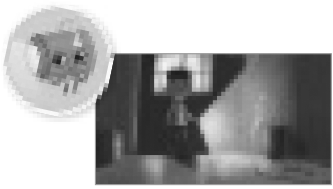 WEEK 2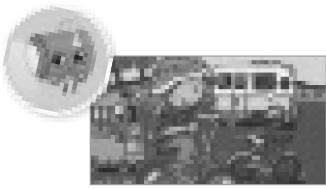 WEEK 3Realistic FictionRealistic FictionInformational Text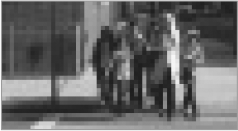 The Blackout
Henry on Wheels
Look Both Ways!
CCSSCCSSCCSSREADING WORKSHOPFoundational SkillsFoundational SkillsFoundational SkillsPhonological Awareness: Medial Sounds; Recognize Alliteration; Segment and Blend PhonemesRF.1.2.cPhonological Awareness: Medial Sounds; Recognize Alliteration; Segment and Blend PhonemesRF.1.2.cPhonological Awareness: Medial Sounds; Recognize Alliteration; Add PhonemesRF.1.2; RF.1.2.cREADING WORKSHOPFoundational SkillsFoundational SkillsFoundational SkillsPhonics: Short a; Mm /m/, Ss /s/, Tt /t/RF.1.3Phonics: Short i; Cc /k/, Pp /p/, Nn /n/RF.1.3; L.1.1.aPhonics: Short o; Ff /f/, Bb /b/, Gg /g/RF.1.3; RF.1.3.bREADING WORKSHOPFoundational SkillsFoundational SkillsFoundational SkillsHigh-Frequency Words: a, I, is, his, seeRF.1.3.gHigh-Frequency Words: we, like, the, one, doRF.1.3.gHigh-Frequency Words: look, you, was, by, areRF.1.3.gREADING WORKSHOPMinilesson 
BankMinilesson 
BankMinilesson 
BankInfographic: Neighbor to NeighborRI.1.10Infographic: What Is in a Neighborhood?RI.1.1; RF.1.3Diagram: Traffic SignalsRI.1.10READING WORKSHOPMinilesson 
BankMinilesson 
BankMinilesson 
BankRealistic Fiction: The BlackoutRL.1.10Realistic Fiction: from Henry on WheelsRL.1.10Informational Text: Look Both Ways!RI.1.10READING WORKSHOPMinilesson 
BankMinilesson 
BankMinilesson 
BankWords that Tell About Checking on a NeighborL.1.6Words that Tell What You Can See in a NeighborhoodSL.1.1.bWords that Tell About Walking in a NeighborhoodL.1.6READING WORKSHOPMinilesson 
BankMinilesson 
BankMinilesson 
BankDescribe CharactersRL.1.3Describe SettingRL.1.3; RL.1.7Find Text FeaturesRI.1.5READING WORKSHOPMinilesson 
BankMinilesson 
BankMinilesson 
BankUse Text Evidence About CharactersRL.1.7Ask and Answer Questions About SettingRL.1.1Use Text Evidence About Text FeaturesRI.1.7READING WORKSHOPMinilesson 
BankMinilesson 
BankMinilesson 
BankTalk About It: Respond to Realistic FictionRL.1.2Write to Sources: Response to LiteratureRL.1.3Talk About It: Respond to Informational TextSL.1.1READING WORKSHOPREADING-WRITING 
WORKSHOP BRIDGEAcademic VocabularyAcademic VocabularyRelated WordsL.1.5SynonymsL.1.5Context CluesL.1.4READING WORKSHOPREADING-WRITING 
WORKSHOP BRIDGEHandwritingHandwritingProper Sitting and Paper PositionL.1.1.aProper Pencil Grip and Write Vertical LinesL.1.1.aWrite Horizontal Lines and Backward CirclesL.1.1.aREADING WORKSHOPREADING-WRITING 
WORKSHOP BRIDGERead Like a Writer/Write for a ReaderRead Like a Writer/Write for a ReaderFirst-Person TextRL.1.6Word ChoiceL.1.5.cPrint FeaturesRI.1.5WRITING WORKSHOPWeekly FocusWeekly FocusWeekly FocusIntroduce and ImmerseIntroduce and ImmerseDevelop ElementsDevelop ElementsDevelop StructureDevelop StructureWRITING WORKSHOPMinilesson BankMinilesson BankMinilesson BankExplore Meet the AuthorRF.1.1Explore Where Authors Get IdeasW.1.5Explore Features of a Fiction BookRF.1.1WRITING WORKSHOPMinilesson BankMinilesson BankMinilesson BankApply Meet the AuthorRF.1.1Apply Where Authors Get IdeasSL.1.1Apply Features of a Fiction BookRF.1.1WRITING WORKSHOPMinilesson BankMinilesson BankMinilesson BankExplore What Good Writers DoSL.1.1Explore Digital Tools We Can UseW.1.6Explore Features of a Nonfiction BookRI.1.5WRITING WORKSHOPMinilesson BankMinilesson BankMinilesson BankApply What Good Writers DoSL.1.1Apply Digital Tools We Can UseW.1.6Apply Features of a Nonfiction BookRI.1.5WRITING WORKSHOPMinilesson BankMinilesson BankMinilesson BankWriting Club: OverviewSL.1.1Digital Tools We Can Use TogetherW.1.6Making and Responding to SuggestionsW.1.5WRITING WORKSHOPREADING-WRITING 
WORKSHOP BRIDGEREADING-WRITING 
WORKSHOP BRIDGESpellingSpell Words with Short aL.1.2Spell Short i WordsL.1.2.dSpell Short o WordsL.1.2.dWRITING WORKSHOPREADING-WRITING 
WORKSHOP BRIDGEREADING-WRITING 
WORKSHOP BRIDGELanguage & ConventionsNounsL.1.1.cPresent Tense VerbsL.1.1.eSimple SentencesSL.1.1WEEK 4WEEK 5Realistic FictionProcedural TextGarden Party and Click, Clack, Click!Making a Map 
CCSSCCSSPhonological Awareness: Medial Sounds; Initial Sounds; Segment and Blend PhonemesRF.1.2; RF.1.2.cPhonological Awareness: Medial Sounds; Initial Sounds; Segment and Blend PhonemesRF.1.2; RF.1.2.cPhonics: Short e; Dd /d/, Ll /l/, Hh /h/RF.1.3; L.1.1.aPhonics: Short u; Rr /r/, Ww /w/, Jj /j/, Kk /k/RF.1.3; RF.1.3.bHigh-Frequency Words: have, they, that, two, upRF.1.3.gHigh-Frequency Words: he, as, to, with, threeRF.1.3.gInfographic: Neighborhood ActivitiesSL.1.4Infographic: Kinds of NeighborhoodsSL.1.4Realistic Fiction: Garden Party and Click, Clack, Click!RL.1.10Procedural Text: Making a MapRL.1.10Words that Tell Things You Can Do in a NeighborhoodL.1.1.hWords that Tell About Places in a NeighborhoodL.1.6Describe CharactersRL.1.3; RL.1.9Find GraphicsRI.1.6Visualize Details About CharactersRL.1.3Correct and Confirm Predictions About Text FeaturesSL.1.1Talk About It: Respond to Realistic FictionW.1.8Write to Sources: Respond to Informational TextW.1.8Word PartsL.1.4.bOral LanguageL.1.6Write Slanted Lines and Forward CirclesL.1.1.aWrite Letters Ll and IiL.1.1.aWord ChoiceL.1.5.cWord ChoiceL.1.1.jWriter’s CraftWriter’s CraftPublish, Celebrate, and AssessPublish, Celebrate, and AssessExplore Adding Details to IllustrationsSL.1.5Choose a Book to PublishW.1.5Apply Adding Details to IllustrationsSL.1.5Edit for Illustrations and WordsW.1.5Explore Adding Details to WordsW.1.5Prepare for CelebrationW.1.5Apply Adding Details to WordsW.1.5; L.1.1.iHow to CelebrateSL.1.1.aAsking and Answering QuestionsSL.1.1.c; W.1.5AssessmentSL.1.1Spell Words with Short eL.1.2.dSpell Words with Short uL.1.2.dAdjectives and ArticlesL.1.1.fSentences with Nouns, Verbs, and AdjectivesL.1.1; L.1.1.fWEEK 6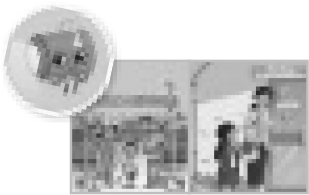 Inquiry and Research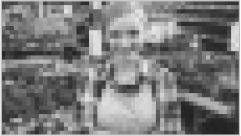 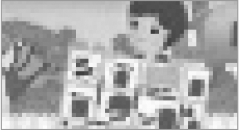 People in My NeighborhoodCCSSFoundational SkillsFoundational SkillsPhonological Awareness: Initial Sounds; Final Sounds; Change PhonemesRF.1.2; RF.1.2.cPhonics: Qu, qu /kw/; Vv /v/, Yy /y/, Zz /z/RF.1.3High-Frequency Words: where, here, for, me, goRF.1.3.gSpelling: Spell Words with Qu, qu /kw/L.1.2.dCompare Across Texts: "My Neighborhood"SL.1.6Inquire: People in My NeighborhoodW.1.7Leveled Research ArticlesRF.1.4.aAcademic WordsL.1.6Explore and Plan: Introduce Informational TextRI.1.2Conduct Research: Use Print SourcesW.1.8Collaborate and Discuss: Analyze a Student ModelW.1.8Identify Relevant SourcesW.1.8Extend Research: Incorporate MediaSL.1.5Revise and EditSL.1.5Celebrate and Reflect W.1.8; SL.1.5Suggested Daily TimesREADING WORKSHOPFOUNDATIONAL SKILLS	20–30 min.SHARED READING 	40–50 min.READING BRIDGE 	5–10 min.SMALL GROUP 	25–30 min.WRITING WORKSHOPMINILESSON	10 min.INDEPENDENT WRITING	30–40 min.WRITING BRIDGE	5–10 min.Learning Goals	I can read realistic fiction.	I can make and use words to read and write realistic fiction.	I can write a story. SOCIAL-EMOTIONAL LEARNING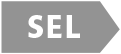 	Assessment Options 
for the Week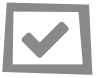 	Daily Formative Assessment Options	Progress Check-Ups 
on SavvasRealize.com	Cold Reads on SavvasRealize.com LESSON 1    READING WORKSHOP	FOUNDATIONAL SKILLS	Word Work T18–T19»	Phonological Awareness: Medial /a/»	Phonics: Decode Words with Short a»	High-Frequency WordsGENRE & THEME	Interact with Sources: Explore the
Infographic: Weekly Question T20–T21	Listening Comprehension: Read Aloud:
“Trash on the Trail” T22–T23	Realistic Fiction T24–T25
 Quick Check T25 LESSON 2     READING WORKSHOP	FOUNDATIONAL SKILLS	Word Work T32–T33»	Phonics: Decode and Write Words with Short a Quick Check T33»	High-Frequency WordsSHARED READ	Introduce the Text T34–T41»	Preview Vocabulary»	Read: The Blackout	Respond and Analyze T42–T43»	My View»	Develop Vocabulary Quick Check T43»	Check for UnderstandingSuggested Daily TimesREADING WORKSHOPFOUNDATIONAL SKILLS	20–30 min.SHARED READING 	40–50 min.READING BRIDGE 	5–10 min.SMALL GROUP 	25–30 min.WRITING WORKSHOPMINILESSON	10 min.INDEPENDENT WRITING	30–40 min.WRITING BRIDGE	5–10 min.Learning Goals	I can read realistic fiction.	I can make and use words to read and write realistic fiction.	I can write a story. SOCIAL-EMOTIONAL LEARNING	Assessment Options 
for the Week	Daily Formative Assessment Options	Progress Check-Ups 
on SavvasRealize.com	Cold Reads on SavvasRealize.com READING BRIDGE		Academic Vocabulary: Related Words T26–T27	Handwriting: Proper Sitting Position 
T26–T27Suggested Daily TimesREADING WORKSHOPFOUNDATIONAL SKILLS	20–30 min.SHARED READING 	40–50 min.READING BRIDGE 	5–10 min.SMALL GROUP 	25–30 min.WRITING WORKSHOPMINILESSON	10 min.INDEPENDENT WRITING	30–40 min.WRITING BRIDGE	5–10 min.Learning Goals	I can read realistic fiction.	I can make and use words to read and write realistic fiction.	I can write a story. SOCIAL-EMOTIONAL LEARNING	Assessment Options 
for the Week	Daily Formative Assessment Options	Progress Check-Ups 
on SavvasRealize.com	Cold Reads on SavvasRealize.com SMALL GROUP/INDEPENDENT	TEACHER-LED OPTIONS	Guided Reading/Leveled Readers T31	Strategy, Intervention, and On-Level/ Advanced Activities T30	ELL Targeted Support T30	Conferring T31INDEPENDENT/COLLABORATIVE	Independent Reading T31	Literacy Activities T31 CLUB T31 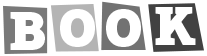  SMALL GROUP/INDEPENDENT	TEACHER-LED OPTIONS	Word Work Support T44	Guided Reading/Leveled Readers T47	Strategy and Intervention Activities 
T44, T46	Fluency T46  Conferring T47 	ELL Targeted Support T44, T46 INDEPENDENT/COLLABORATIVE	Word Work Activities and Decodable Reader T45	Independent Reading T47	Literacy Activities T47Suggested Daily TimesREADING WORKSHOPFOUNDATIONAL SKILLS	20–30 min.SHARED READING 	40–50 min.READING BRIDGE 	5–10 min.SMALL GROUP 	25–30 min.WRITING WORKSHOPMINILESSON	10 min.INDEPENDENT WRITING	30–40 min.WRITING BRIDGE	5–10 min.Learning Goals	I can read realistic fiction.	I can make and use words to read and write realistic fiction.	I can write a story. SOCIAL-EMOTIONAL LEARNING	Assessment Options 
for the Week	Daily Formative Assessment Options	Progress Check-Ups 
on SavvasRealize.com	Cold Reads on SavvasRealize.com WRITING WORKSHOP	MINILESSON	Launching Writing Workshop T318–T319»	Explore Meet the Author»	Share BackINDEPENDENT WRITING	Launching Writing Workshop T319	Conferences T316 WRITING WORKSHOP	MINILESSON	Launching Writing Workshop T322–T323»	Apply Meet the Author»	Share BackINDEPENDENT WRITING	Launching Writing Workshop T323	Conferences T316Suggested Daily TimesREADING WORKSHOPFOUNDATIONAL SKILLS	20–30 min.SHARED READING 	40–50 min.READING BRIDGE 	5–10 min.SMALL GROUP 	25–30 min.WRITING WORKSHOPMINILESSON	10 min.INDEPENDENT WRITING	30–40 min.WRITING BRIDGE	5–10 min.Learning Goals	I can read realistic fiction.	I can make and use words to read and write realistic fiction.	I can write a story. SOCIAL-EMOTIONAL LEARNING	Assessment Options 
for the Week	Daily Formative Assessment Options	Progress Check-Ups 
on SavvasRealize.com	Cold Reads on SavvasRealize.com WRITING BRIDGE	FLEXIBLE OPTION 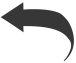 	Spelling: Words with with Short a T320 Assess Prior Knowledge T320FLEXIBLE OPTION 	Language & Conventions: Review: 
Nouns T321 WRITING BRIDGE		Spelling: Teach Spell Words with Short a T324FLEXIBLE OPTION	Language & Conventions: Oral 
Language: Nouns T325 LESSON 3  READING WORKSHOP	FOUNDATIONAL SKILLS	Word Work T48–T49»	Phonological Awareness: Recognize Alliteration»	Phonics: Decode Words with Initial and Final Consonants Mm, Ss, Tt»	High-Frequency WordsCLOSE READ	Describe a Character T50–T51	Close Read: The Blackout Quick Check T51 LESSON 4  READING WORKSHOP	FOUNDATIONAL SKILLS	Word Work T56–T57»	Phonics: Decode and Write Words with Short a and Consonants Mm, Ss, Tt Quick Check T57»	Decodable Story: Read At a Mat 
T58–T59CLOSE READ	Use Text Evidence T60–T61	Close Read: The Blackout Quick Check T61 LESSON 5  READING WORKSHOP	FOUNDATIONAL SKILLS	Word Work T66–T67»	Phonological Awareness: 
Segment and Blend Phonemes»	Phonics: Review Aa, Mm, Ss, Tt»	High-Frequency WordsCOMPARE TEXTS	Reflect and Share T68–T69»	Talk About It Quick Check T69»	Weekly Question READING BRIDGE		Read Like a Writer, Write for a Reader: First-Person Text T52–T53	Handwriting: Proper Paper Position 
T52–T53 SMALL GROUP/INDEPENDENT	TEACHER-LED OPTIONS	Guided Reading/Leveled Readers T55	Strategy and Intervention Activities T54	Fluency T54   Conferring T55	ELL Targeted Support T54INDEPENDENT/COLLABORATIVE	Independent Reading T55	Literacy Activities T55 	Partner Reading T55 SMALL GROUP/INDEPENDENT	TEACHER-LED OPTIONS	Word Work Support T62 	Guided Reading/Leveled Readers T65	Strategy and Intervention Activities T62, T64	Fluency T64   Conferring T65	ELL Targeted Support T62, T64INDEPENDENT/COLLABORATIVE	Word Work Activities and Decodable 
Book T63	Independent Reading T65	Literacy Activities T65 SMALL GROUP/INDEPENDENT	TEACHER-LED OPTIONS	Guided Reading/Leveled Readers T71	Strategy, Intervention, On-Level/
Advanced Activities T70	ELL Targeted Support T70	Conferring T71INDEPENDENT/COLLABORATIVE	Independent Reading T71	Literacy Activities T71 CLUB T71  WRITING WORKSHOP	MINILESSON	Launching Writing Workshop T326–T327»	Explore What Good Writers Do»	Share BackINDEPENDENT WRITING	Launching Writing Workshop T327	Conferences T316 WRITING WORKSHOP	MINILESSON	Launching Writing Workshop T330–T331»	Apply What Good Writers Do»	Share BackINDEPENDENT WRITING	Launching Writing Workshop T331	Conferences T316 WRITING WORKSHOP	MINILESSON	Launching Writing Workshop T334»	Writing Club: Overview»	Share BackINDEPENDENT WRITINGCLUB T334–T335  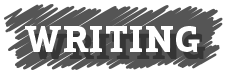 	Conferences T316 WRITING BRIDGE	FLEXIBLE OPTION 	Spelling: Review and More Practice: 
Spell Words with Short a T328	Language & Conventions: Teach 
Nouns T329 WRITING BRIDGE	FLEXIBLE OPTION 	Spelling: Review: Spell Words with
Short a T332	Language & Conventions: Practice
Nouns T333 WRITING BRIDGE		Spelling: Words with Short a T336
 Assess Understanding T336FLEXIBLE OPTION 	Language & Conventions: Standards Practice T337Suggested Daily TimesREADING WORKSHOPFOUNDATIONAL SKILLS	20–30 min.SHARED READING 	40–50 min.READING BRIDGE 	5–10 min.SMALL GROUP 	25–30 min.WRITING WORKSHOPMINILESSON	10 min.INDEPENDENT WRITING	30–40 min.WRITING BRIDGE	5–10 min.Learning Goals	I can read realistic fiction.	I can make and use words to read and write realistic fiction.	I can write a story. SOCIAL-EMOTIONAL LEARNING	Assessment Options 
for the Week	Daily Formative Assessment Options	Progress Check-Ups on 
SavvasRealize.com	Cold Reads on 
SavvasRealize.com LESSON 1    READING WORKSHOP	FOUNDATIONAL SKILLS	Word Work T76–T77»	Phonological Awareness: Medial /i/»	Phonics: Decode Words with Short i»	High-Frequency WordsGENRE & THEME	Interact with Sources: Explore the
Infographic: Weekly Question T78–T79	Listening Comprehension: Read Aloud:
“A Neighborhood Walk” T80–T81	Realistic Fiction T82–T83 Quick Check T83 LESSON 2  READING WORKSHOP	FOUNDATIONAL SKILLS	Word Work T90–T91»	Phonics: Decode and Write Words with Short i Quick Check T91»	High-Frequency WordsSHARED READ	Introduce the Text T92–T103»	Preview Vocabulary»	Read: Henry on Wheels	Respond and Analyze T104–T105»	My View»	Develop Vocabulary Quick Check T105»	Check for UnderstandingSuggested Daily TimesREADING WORKSHOPFOUNDATIONAL SKILLS	20–30 min.SHARED READING 	40–50 min.READING BRIDGE 	5–10 min.SMALL GROUP 	25–30 min.WRITING WORKSHOPMINILESSON	10 min.INDEPENDENT WRITING	30–40 min.WRITING BRIDGE	5–10 min.Learning Goals	I can read realistic fiction.	I can make and use words to read and write realistic fiction.	I can write a story. SOCIAL-EMOTIONAL LEARNING	Assessment Options 
for the Week	Daily Formative Assessment Options	Progress Check-Ups on 
SavvasRealize.com	Cold Reads on 
SavvasRealize.com READING BRIDGE		Academic Vocabulary: Synonyms 
T84–T85	Handwriting: Proper Pencil Grip T84–T85Suggested Daily TimesREADING WORKSHOPFOUNDATIONAL SKILLS	20–30 min.SHARED READING 	40–50 min.READING BRIDGE 	5–10 min.SMALL GROUP 	25–30 min.WRITING WORKSHOPMINILESSON	10 min.INDEPENDENT WRITING	30–40 min.WRITING BRIDGE	5–10 min.Learning Goals	I can read realistic fiction.	I can make and use words to read and write realistic fiction.	I can write a story. SOCIAL-EMOTIONAL LEARNING	Assessment Options 
for the Week	Daily Formative Assessment Options	Progress Check-Ups on 
SavvasRealize.com	Cold Reads on 
SavvasRealize.com SMALL GROUP/INDEPENDENT	TEACHER-LED OPTIONS	Guided Reading/Leveled Readers T89	Strategy, Intervention, and On-Level and Advanced Activities T88	Conferring T89	ELL Targeted Support T88INDEPENDENT/COLLABORATIVE	Independent Reading T89	Literacy Activities T89 CLUB T89  SMALL GROUP/INDEPENDENT	TEACHER-LED OPTIONS	Guided Reading/Leveled Readers T109	Strategy and Intervention Activities 
T106, T108	Fluency T108   Conferring T109	ELL Targeted Support T106, T108INDEPENDENT/COLLABORATIVE	Independent Reading T109	Word Work Activities and Decodable Reader T107	Literacy Activities T109Suggested Daily TimesREADING WORKSHOPFOUNDATIONAL SKILLS	20–30 min.SHARED READING 	40–50 min.READING BRIDGE 	5–10 min.SMALL GROUP 	25–30 min.WRITING WORKSHOPMINILESSON	10 min.INDEPENDENT WRITING	30–40 min.WRITING BRIDGE	5–10 min.Learning Goals	I can read realistic fiction.	I can make and use words to read and write realistic fiction.	I can write a story. SOCIAL-EMOTIONAL LEARNING	Assessment Options 
for the Week	Daily Formative Assessment Options	Progress Check-Ups on 
SavvasRealize.com	Cold Reads on 
SavvasRealize.com WRITING WORKSHOP	MINILESSON	Launching Writing Workshop T342–T343»	Explore Where Authors Get Ideas»	Share BackINDEPENDENT WRITING	Launching Writing Workshop T343	Conferences T340 WRITING WORKSHOP	MINILESSON	Launching Writing Workshop T346–T347»	Apply Where Authors Get Ideas»	Share BackINDEPENDENT WRITING	Launching Writing Workshop T347	Conferences T340Suggested Daily TimesREADING WORKSHOPFOUNDATIONAL SKILLS	20–30 min.SHARED READING 	40–50 min.READING BRIDGE 	5–10 min.SMALL GROUP 	25–30 min.WRITING WORKSHOPMINILESSON	10 min.INDEPENDENT WRITING	30–40 min.WRITING BRIDGE	5–10 min.Learning Goals	I can read realistic fiction.	I can make and use words to read and write realistic fiction.	I can write a story. SOCIAL-EMOTIONAL LEARNING	Assessment Options 
for the Week	Daily Formative Assessment Options	Progress Check-Ups on 
SavvasRealize.com	Cold Reads on 
SavvasRealize.com WRITING BRIDGE	FLEXIBLE OPTION 	Spelling: Spell Short i Words T344 Assess Prior Knowledge T344FLEXIBLE OPTION 	Language & Conventions: Spiral Review: Nouns T345 WRITING BRIDGE		Spelling: Teach Short i Words T348FLEXIBLE OPTION	Language & Conventions: Oral 
Language: Present Tense Verbs T349 LESSON 3  READING WORKSHOP	FOUNDATIONAL SKILLS	Word Work T110–T111»	Phonological Awareness: Recognize Alliteration»	Phonics: Decode Words with Initial and Final Consonants Cc, Pp, Nn»	High-Frequency WordsCLOSE READ	Describe the Setting T112–T113	Close Read: Henry on Wheels Quick Check T113 LESSON 4  READING WORKSHOP	FOUNDATIONAL SKILLS	Word Work T118–T119»	Phonics: Decode and Write Words with Short i and Consonants Cc, Pp, Nn Quick Check T119»	Decodable Story: Read Tip the Cat 
T120–T121CLOSE READ	Ask and Answer Questions T122–T123	Close Read: Henry on Wheels Quick Check T123 LESSON 5  READING WORKSHOP	FOUNDATIONAL SKILLS	Word Work T128–T129»	Phonological Awareness: Segment and Blend Phonemes»	Phonics: Spiral Review: Aa, Mm, Ss, Tt»	High-Frequency WordsCOMPARE TEXTS	Reflect and Share T130–T131»	Write to Sources Quick Check T131»	Weekly Question READING BRIDGE		Read Like a Writer, Write for a Reader: Word Choice T114–T115	Handwriting: Vertical Lines T114–T115 SMALL GROUP/INDEPENDENT	TEACHER-LED OPTIONS	Guided Reading/Leveled Readers T117	Strategy and Intervention Activities T116	Fluency T116   Conferring T117	ELL Targeted Support T116INDEPENDENT/COLLABORATIVE	Independent Reading T117	Literacy Activities T117	Partner Reading T117 SMALL GROUP/INDEPENDENT	TEACHER-LED OPTIONS	Guided Reading/Leveled Readers T127	Strategy and Intervention Activities T124, T126	Fluency T126   Conferring T127	ELL Targeted Support T124, T126INDEPENDENT/COLLABORATIVE	Independent Reading T127	Word Work Activities and 
Decodable Book T125	Literacy Activities T127 SMALL GROUP/INDEPENDENT	TEACHER-LED OPTIONS	Guided Reading/Leveled Readers T133	Strategy, Intervention, and On-Level  
and Advanced Activities T132	Conferring T133 	ELL Targeted Support T132INDEPENDENT/COLLABORATIVE	Independent Reading T133	Literacy Activities T133 CLUB T133  WRITING WORKSHOP	MINILESSON	Launching Writing Workshop T350–T351»	Explore Digital Tools We Can Use»	Share BackINDEPENDENT WRITING	Launching Writing Workshop T351	Conferences T340 WRITING WORKSHOP	MINILESSON	Launching Writing Workshop T354–T355»	Apply Digital Tools We Can Use»	Share BackINDEPENDENT WRITING	Launching Writing Workshop T355	Conferences T340 WRITING WORKSHOP	MINILESSON	Launching Writing Workshop T358»	Digital Tools We Can Use Together»	Share BackINDEPENDENT WRITINGCLUB T358–T359 	Conferences T340 WRITING BRIDGE	FLEXIBLE OPTION 	Spelling: Review and More Practice:
Short i Words T352	Language & Conventions: Teach 
Present Tense Verbs T353 WRITING BRIDGE	FLEXIBLE OPTION 	Spelling: Spiral Review T356	Language & Conventions: Practice
Present Tense Verbs T357 WRITING BRIDGE		Spelling: Spell Short i Words T360
 Assess Understanding T360FLEXIBLE OPTION 	Language & Conventions: Standards Practice T361Suggested Daily TimesREADING WORKSHOPFOUNDATIONAL SKILLS	20–30 min.SHARED READING 	40–50 min.READING BRIDGE 	5–10 min.SMALL GROUP 	25–30 min.WRITING WORKSHOPMINILESSON	10 min.INDEPENDENT WRITING	30–40 min.WRITING BRIDGE	5–10 min.Learning Goals	I can read about a neighborhood.	I can make and use words to connect reading and writing.	I can write a story. SOCIAL-EMOTIONAL LEARNING	Assessment Options 
for the Week	Daily Formative Assessment Options	Progress Check-Ups on 
SavvasRealize.com	Cold Reads on SavvasRealize.com LESSON 1    READING WORKSHOP	FOUNDATIONAL SKILLS	Word Work T138–T139»	Phonological Awareness: Medial o»	Phonics: Decode Words with Short o»	High-Frequency WordsGENRE & THEME	Interact with Sources: Explore the
Diagram: Weekly Question T140–T141	Listening Comprehension: Read Aloud:
“Signs in Your Neighborhood” T142–T143	Informational Text T144–T145 Quick Check T145 LESSON 2  READING WORKSHOP	FOUNDATIONAL SKILLS	Word Work T152–T153»	Phonics: Decode and Write Words 
with Short o Quick Check T153»	High-Frequency WordsSHARED READ	Introduce the Text T154–T159»	Preview Vocabulary»	Read: Look Both Ways!	Respond and Analyze T160–T161»	My View»	Develop Vocabulary Quick Check T161»	Check for UnderstandingSuggested Daily TimesREADING WORKSHOPFOUNDATIONAL SKILLS	20–30 min.SHARED READING 	40–50 min.READING BRIDGE 	5–10 min.SMALL GROUP 	25–30 min.WRITING WORKSHOPMINILESSON	10 min.INDEPENDENT WRITING	30–40 min.WRITING BRIDGE	5–10 min.Learning Goals	I can read about a neighborhood.	I can make and use words to connect reading and writing.	I can write a story. SOCIAL-EMOTIONAL LEARNING	Assessment Options 
for the Week	Daily Formative Assessment Options	Progress Check-Ups on 
SavvasRealize.com	Cold Reads on SavvasRealize.com READING BRIDGE		Academic Vocabulary: Context Clues T146–T147	Handwriting: Horizontal Lines T146–T147Suggested Daily TimesREADING WORKSHOPFOUNDATIONAL SKILLS	20–30 min.SHARED READING 	40–50 min.READING BRIDGE 	5–10 min.SMALL GROUP 	25–30 min.WRITING WORKSHOPMINILESSON	10 min.INDEPENDENT WRITING	30–40 min.WRITING BRIDGE	5–10 min.Learning Goals	I can read about a neighborhood.	I can make and use words to connect reading and writing.	I can write a story. SOCIAL-EMOTIONAL LEARNING	Assessment Options 
for the Week	Daily Formative Assessment Options	Progress Check-Ups on 
SavvasRealize.com	Cold Reads on SavvasRealize.com SMALL GROUP/INDEPENDENT	TEACHER-LED OPTIONS	Guided Reading/Leveled Readers T151	Strategy, Intervention, On-Level, Advanced Activities T150	ELL Targeted Support T150	Conferring T151INDEPENDENT/COLLABORATIVE	Independent Reading T151	Literacy Activities T151 CLUB T151  SMALL GROUP/INDEPENDENT	TEACHER-LED OPTIONS	Word Work Support T160	Guided Reading/Leveled Readers T165	Strategy and Intervention Activities 
T162, T164	Fluency T164   Conferring T165	ELL Targeted Support T162, T164INDEPENDENT/COLLABORATIVE	Word Work Activities and Decodable Reader T163	Independent Reading T165	Literacy Activities T165Suggested Daily TimesREADING WORKSHOPFOUNDATIONAL SKILLS	20–30 min.SHARED READING 	40–50 min.READING BRIDGE 	5–10 min.SMALL GROUP 	25–30 min.WRITING WORKSHOPMINILESSON	10 min.INDEPENDENT WRITING	30–40 min.WRITING BRIDGE	5–10 min.Learning Goals	I can read about a neighborhood.	I can make and use words to connect reading and writing.	I can write a story. SOCIAL-EMOTIONAL LEARNING	Assessment Options 
for the Week	Daily Formative Assessment Options	Progress Check-Ups on 
SavvasRealize.com	Cold Reads on SavvasRealize.com WRITING WORKSHOP	MINILESSON	Launching Writing Workshop T366–T367»	Explore Features of a Fiction Book»	Share BackINDEPENDENT WRITING	Launching Writing Workshop T367	Conferences T364 WRITING WORKSHOP	MINILESSON	Launching Writing Workshop T370–T371»	Apply Features of a Fiction Book»	Share BackINDEPENDENT WRITING	Launching Writing Workshop T371	Conferences T364Suggested Daily TimesREADING WORKSHOPFOUNDATIONAL SKILLS	20–30 min.SHARED READING 	40–50 min.READING BRIDGE 	5–10 min.SMALL GROUP 	25–30 min.WRITING WORKSHOPMINILESSON	10 min.INDEPENDENT WRITING	30–40 min.WRITING BRIDGE	5–10 min.Learning Goals	I can read about a neighborhood.	I can make and use words to connect reading and writing.	I can write a story. SOCIAL-EMOTIONAL LEARNING	Assessment Options 
for the Week	Daily Formative Assessment Options	Progress Check-Ups on 
SavvasRealize.com	Cold Reads on SavvasRealize.com WRITING BRIDGE	FLEXIBLE OPTION 	Spelling: Spell Short o Words T368 Assess Prior Knowledge T368FLEXIBLE OPTION 	Language & Conventions: Spiral Review: Present Tense Verbs T369 WRITING BRIDGE		Spelling: Teach Spell Short o Words T372FLEXIBLE OPTION	Language & Conventions: Oral 
Language: Simple Sentences T373 LESSON 3  READING WORKSHOP	FOUNDATIONAL SKILLS	Word Work T166–T167»	Phonological Awareness: Recognize Alliteration»	Phonics: Decode Words with Initial and Final Consonants Ff, Bb, Gg»	High-Frequency WordsCLOSE READ	Find Text Features T168–T169	Close Read: Look Both Ways! Quick Check T169 LESSON 4  READING WORKSHOP	FOUNDATIONAL SKILLS	Word Work T174–T175»	Phonics: Decode and Write Words with Consonants Ff, Bb, Gg Quick Check T175»	Decodable Story: Read Big Biff 
T176–T177CLOSE READ	Use Text Evidence T178–T179	Close Read: Look Both Ways! Quick Check T179 LESSON 5  READING WORKSHOP	FOUNDATIONAL SKILLS	Word Work T184–T185»	Phonological Awareness: Add Phonemes»	Phonics: Spiral Review: Ii, Cc, Pp, Nn»	High-Frequency WordsCOMPARE TEXTS	Reflect and Share T186–T187»	Talk About It Quick Check T187»	Weekly Question READING BRIDGE		Read Like a Writer, Write for a Reader: 
Print Features T170–T171	Handwriting: Backward Circles T170–T171 SMALL GROUP/INDEPENDENT	TEACHER-LED OPTIONS	Guided Reading/Leveled Readers T173	Strategy and Intervention Activities T172	Fluency T172   Conferring T173	ELL Targeted Support T172INDEPENDENT/COLLABORATIVE	Independent Reading T173	Literacy Activities T173 SMALL GROUP/INDEPENDENT	TEACHER-LED OPTIONS	Word Work Support T180	Guided Reading/Leveled Readers T183	Strategy and Intervention Activities T180, T182	Fluency T182   Conferring T183	ELL Targeted Support T180, T182INDEPENDENT/COLLABORATIVE	Word Work Activities and Decodable Reader T181	Independent Reading T183	Literacy Activities T183 SMALL GROUP/INDEPENDENT	TEACHER-LED OPTIONS	Guided Reading/Leveled Readers T189	Strategy and Intervention Activities T188  	ELL Targeted Support T188	Conferring T189INDEPENDENT/COLLABORATIVE	Independent Reading T189	Literacy Activities T189 CLUB T189  WRITING WORKSHOP	MINILESSON	Launching Writing Workshop T374–T375»	Explore Features of a Nonfiction Book»	Share BackINDEPENDENT WRITING	Launching Writing Workshop T375	Conferences T364 WRITING WORKSHOP	MINILESSON	Launching Writing Workshop T378–T379»	Apply Features of a Nonfiction Book»	Share BackINDEPENDENT WRITING	Launching Writing Workshop T379	Conferences T364 WRITING WORKSHOP	MINILESSON	Launching Writing Workshop T382»	Making and Responding to Suggestions»	Share BackINDEPENDENT WRITINGCLUB T382–T383 	Conferences T364 WRITING BRIDGE	FLEXIBLE OPTION 	Spelling: Review and More Practice:
Spell Short o Words T376	Language & Conventions: Teach 
Simple Sentences T377 WRITING BRIDGE	FLEXIBLE OPTION 	Spelling: Spiral Review: Spell Short i, 
Short a, and c, p, and n Words T380	Language & Conventions: Practice
Simple Sentences T381 WRITING BRIDGE		Spelling: Spell Short o Words 
 Assess Understanding T384FLEXIBLE OPTION 	Language & Conventions: Standards Practice T385Suggested Daily TimesREADING WORKSHOPFOUNDATIONAL SKILLS	20–30 min.SHARED READING 	40–50 min.READING BRIDGE 	5–10 min.SMALL GROUP 	25–30 min.WRITING WORKSHOPMINILESSON	10 min.INDEPENDENT WRITING	30–40 min.WRITING BRIDGE	5–10 min.Learning Goals	I can read realistic fiction.	I can make and use words to read and write realistic fiction.	I can write a story. SOCIAL-EMOTIONAL LEARNING	Assessment Options 
for the Week	Daily Formative Assessment Options	Progress Check-Ups on 
SavvasRealize.com	Cold Reads on SavvasRealize.com LESSON 1    READING WORKSHOP	FOUNDATIONAL SKILLS	Word Work T194–T195»	Phonological Awareness: Medial /e/»	Phonics: Decode Words with Short e»	High-Frequency WordsGENRE & THEME	Interact with Sources: Explore the
Infographic: Weekly Question T196–T197	Listening Comprehension: Read Aloud:
“Welcome to the Neighborhood” 
T198–T199	Realistic Fiction T200–T201 Quick Check T201 LESSON 2  READING WORKSHOP	FOUNDATIONAL SKILLS	Word Work T208–T209»	Phonics: Decode and Write Words 
with Short e Quick Check T209»	High-Frequency WordsSHARED READ	Introduce the Texts T210–T221»	Preview Vocabulary»	Read and Compare Texts	Respond and Analyze T222–T223»	My View»	Develop Vocabulary Quick Check T223»	Check for UnderstandingSuggested Daily TimesREADING WORKSHOPFOUNDATIONAL SKILLS	20–30 min.SHARED READING 	40–50 min.READING BRIDGE 	5–10 min.SMALL GROUP 	25–30 min.WRITING WORKSHOPMINILESSON	10 min.INDEPENDENT WRITING	30–40 min.WRITING BRIDGE	5–10 min.Learning Goals	I can read realistic fiction.	I can make and use words to read and write realistic fiction.	I can write a story. SOCIAL-EMOTIONAL LEARNING	Assessment Options 
for the Week	Daily Formative Assessment Options	Progress Check-Ups on 
SavvasRealize.com	Cold Reads on SavvasRealize.com READING BRIDGE		Academic Vocabulary: Word Parts 
T202–T203	Handwriting: Write Slanted Lines 
T202–T203Suggested Daily TimesREADING WORKSHOPFOUNDATIONAL SKILLS	20–30 min.SHARED READING 	40–50 min.READING BRIDGE 	5–10 min.SMALL GROUP 	25–30 min.WRITING WORKSHOPMINILESSON	10 min.INDEPENDENT WRITING	30–40 min.WRITING BRIDGE	5–10 min.Learning Goals	I can read realistic fiction.	I can make and use words to read and write realistic fiction.	I can write a story. SOCIAL-EMOTIONAL LEARNING	Assessment Options 
for the Week	Daily Formative Assessment Options	Progress Check-Ups on 
SavvasRealize.com	Cold Reads on SavvasRealize.com SMALL GROUP/INDEPENDENT	TEACHER-LED OPTIONS	Guided Reading/Leveled Readers T207	Strategy, Intervention, and On-Level/ Advanced Activities T206	ELL Targeted Support T206	Conferring T207INDEPENDENT/COLLABORATIVE	Independent Reading T207	Literacy Activities T207 CLUB T207  SMALL GROUP/INDEPENDENT	TEACHER-LED OPTIONS	Word Work Support T224	Guided Reading/Leveled Readers T227	Strategy and Intervention Activities 
T224, T226	Fluency T226   Conferring T227	ELL Targeted Support T224, T226INDEPENDENT/COLLABORATIVE	Word Work Activities and Decodable Reader T225	Independent Reading T227	Literacy Activities T227	Partner Reading T227Suggested Daily TimesREADING WORKSHOPFOUNDATIONAL SKILLS	20–30 min.SHARED READING 	40–50 min.READING BRIDGE 	5–10 min.SMALL GROUP 	25–30 min.WRITING WORKSHOPMINILESSON	10 min.INDEPENDENT WRITING	30–40 min.WRITING BRIDGE	5–10 min.Learning Goals	I can read realistic fiction.	I can make and use words to read and write realistic fiction.	I can write a story. SOCIAL-EMOTIONAL LEARNING	Assessment Options 
for the Week	Daily Formative Assessment Options	Progress Check-Ups on 
SavvasRealize.com	Cold Reads on SavvasRealize.com WRITING WORKSHOP	MINILESSON	Launching Writing Workshop T390–T391»	Explore Adding Details to Illustrations»	Share BackINDEPENDENT WRITING	Launching Writing Workshop T391	Conferences T388 WRITING WORKSHOP	MINILESSON	Launching Writing Workshop T394–T395»	Apply Adding Details to Illustrations»	Share BackINDEPENDENT WRITING	Launching Writing Workshop T395	Conferences T388Suggested Daily TimesREADING WORKSHOPFOUNDATIONAL SKILLS	20–30 min.SHARED READING 	40–50 min.READING BRIDGE 	5–10 min.SMALL GROUP 	25–30 min.WRITING WORKSHOPMINILESSON	10 min.INDEPENDENT WRITING	30–40 min.WRITING BRIDGE	5–10 min.Learning Goals	I can read realistic fiction.	I can make and use words to read and write realistic fiction.	I can write a story. SOCIAL-EMOTIONAL LEARNING	Assessment Options 
for the Week	Daily Formative Assessment Options	Progress Check-Ups on 
SavvasRealize.com	Cold Reads on SavvasRealize.com WRITING BRIDGE	FLEXIBLE OPTION 	Spelling: Spell Words with Short e T392 Assess Prior Knowledge T392FLEXIBLE OPTION 	Language & Conventions: Spiral Review: Simple Sentences T393 WRITING BRIDGE		Spelling: Teach Spell Words with Short e T396FLEXIBLE OPTION	Language & Conventions: Oral 
Language: Adjectives and Articles T397 LESSON 3  READING WORKSHOP	FOUNDATIONAL SKILLS	Word Work T228–T229»	Phonological Awareness: Initial Sounds»	Phonics: Decode Words with Initial Consonants Dd, Ll, Hh»	High-Frequency WordsCLOSE READ	Describe Characters T230–T231	Close Read: Garden Party; Click, 
Clack, Click! Quick Check T231 LESSON 4  READING WORKSHOP	FOUNDATIONAL SKILLS	Word Work T236–T237»	Phonics: Decode and Write Words with Short e and Consonants Dd, Ll, Hh Quick Check T237»	Decodable Story: Read Fill the Pen 
T238–T239CLOSE READ	Visualize Details About Characters 
T240–T241	Close Read: Garden Party; Click, 
Clack, Click! Quick Check T241 LESSON 5  READING WORKSHOP	FOUNDATIONAL SKILLS	Word Work T246–T247»	Phonological Awareness: Segment and Blend Phonemes»	Phonics: Spiral Review: Oo, Ff, Bb, Gg»	High-Frequency WordsCOMPARE TEXTS	Reflect and Share T248–T249»	Talk About It Quick Check T249»	Weekly Question READING BRIDGE		Read Like a Writer, Write for a Reader: Word Choice T232–T233	Handwriting: Forward Circles T232–T233 SMALL GROUP/INDEPENDENT	TEACHER-LED OPTIONS	Guided Reading/Leveled Readers T235	Strategy and Intervention Activities T234	Fluency T234   Conferring T235	ELL Targeted Support T234INDEPENDENT/COLLABORATIVE	Independent Reading T235	Literacy Activities T235 SMALL GROUP/INDEPENDENT	TEACHER-LED OPTIONS	Word Work Support T242	Guided Reading/Leveled Readers T245	Strategy and Intervention Activities T242, T244	Fluency T244   Conferring T245	ELL Targeted Support T242, T244INDEPENDENT/COLLABORATIVE	Word Work Activities and Decodable Reader T243	Independent Reading T245	Literacy Activities T245 SMALL GROUP/INDEPENDENT	TEACHER-LED OPTIONS	Guided Reading/Leveled Readers T251	Strategy, Intervention, and On-Level/
Advanced Activities T250	ELL Targeted Support T250	Conferring T251INDEPENDENT/COLLABORATIVE	Independent Reading T251	Literacy Activities T251 CLUB T251  WRITING WORKSHOP	MINILESSON	Launching Writing Workshop T398–T399»	Explore Features of a Nonfiction Book»	Share BackINDEPENDENT WRITING	Launching Writing Workshop T399	Conferences T388 WRITING WORKSHOP	MINILESSON	Launching Writing Workshop T402–T403»	Apply Adding Details to Words»	Share BackINDEPENDENT WRITING	Launching Writing Workshop T403	Conferences T388 WRITING WORKSHOP	MINILESSON	Launching Writing Workshop T406»	Asking and Answering Questions»	Share BackINDEPENDENT WRITINGCLUB T406–T407 	Conferences T388 WRITING BRIDGE	FLEXIBLE OPTION 	Spelling: Review and More Practice:
Spell Words with Short e T400	Language & Conventions: Teach 
Adjectives and Articles T401 WRITING BRIDGE	FLEXIBLE OPTION 	Spelling: Spiral Review: Spell Words 
with Short o and f/f/, b/b/, g/g/ T404	Language & Conventions: Practice
Adjectives and Articles T405 WRITING BRIDGE		Spelling: Spell Words with Short e T408
 Assess Understanding T408FLEXIBLE OPTION 	Language & Conventions: Standards Practice T409Suggested Daily TimesREADING WORKSHOPFOUNDATIONAL SKILLS	20–30 min.SHARED READING 	40–50 min.READING BRIDGE 	5–10 min.SMALL GROUP 	25–30 min.WRITING WORKSHOPMINILESSON	10 min.INDEPENDENT WRITING	30–40 min.WRITING BRIDGE	5–10 min.Learning Goals	I can read about a neighborhood.	I can make and use words to connect reading and writing.	I can write a story. SOCIAL-EMOTIONAL LEARNING	Assessment Options 
for the Week	Daily Formative Assessment Options	Progress Check-Ups on 
SavvasRealize.com	Cold Reads on SavvasRealize.com	Writing Workshop Assessment LESSON 1    READING WORKSHOP	FOUNDATIONAL SKILLS	Word Work T256–T257»	Phonological Awareness: Medial /u/»	Phonics: Decode Words with Short u»	High-Frequency WordsGENRE & THEME	Interact with Sources: Explore the
Infographic: Weekly Question T258–T259	Listening Comprehension: Read Aloud:
“How to Describe Your Neighborhood” 
T260–T261	Procedural Text T262–T263 Quick Check T263 LESSON 2  READING WORKSHOP	FOUNDATIONAL SKILLS	Word Work T270–T271»	Phonics: Decode and Write Words 
with Short u Quick Check T271»	High-Frequency WordsSHARED READ	Introduce the Text T272–T277»	Preview Vocabulary»	Read: Making a Map	Respond and Analyze T278–T279»	My View»	Develop Vocabulary Quick Check T279»	Check for UnderstandingSuggested Daily TimesREADING WORKSHOPFOUNDATIONAL SKILLS	20–30 min.SHARED READING 	40–50 min.READING BRIDGE 	5–10 min.SMALL GROUP 	25–30 min.WRITING WORKSHOPMINILESSON	10 min.INDEPENDENT WRITING	30–40 min.WRITING BRIDGE	5–10 min.Learning Goals	I can read about a neighborhood.	I can make and use words to connect reading and writing.	I can write a story. SOCIAL-EMOTIONAL LEARNING	Assessment Options 
for the Week	Daily Formative Assessment Options	Progress Check-Ups on 
SavvasRealize.com	Cold Reads on SavvasRealize.com	Writing Workshop Assessment READING BRIDGE		Academic Vocabulary: Oral Language T264–T265	Handwriting: Letters Ll T264–T265Suggested Daily TimesREADING WORKSHOPFOUNDATIONAL SKILLS	20–30 min.SHARED READING 	40–50 min.READING BRIDGE 	5–10 min.SMALL GROUP 	25–30 min.WRITING WORKSHOPMINILESSON	10 min.INDEPENDENT WRITING	30–40 min.WRITING BRIDGE	5–10 min.Learning Goals	I can read about a neighborhood.	I can make and use words to connect reading and writing.	I can write a story. SOCIAL-EMOTIONAL LEARNING	Assessment Options 
for the Week	Daily Formative Assessment Options	Progress Check-Ups on 
SavvasRealize.com	Cold Reads on SavvasRealize.com	Writing Workshop Assessment SMALL GROUP/INDEPENDENT	TEACHER-LED OPTIONS	Guided Reading/Leveled Readers T269	Strategy, Intervention, and On-Level/ Advanced Activities T268	ELL Targeted Support T268	Conferring T269INDEPENDENT/COLLABORATIVE	Independent Reading T269	Literacy Activities T269 CLUB T269  SMALL GROUP/INDEPENDENT	TEACHER-LED OPTIONS	Word Work Support T280	Guided Reading/Leveled Readers T283	Strategy and Intervention Activities 
T280, T282	Fluency T282   Conferring T283	ELL Targeted Support T280, T282INDEPENDENT/COLLABORATIVE	Word Work Activities and Decodable Reader T281	Independent Reading T283	Literacy Activities T283	Partner Reading T283Suggested Daily TimesREADING WORKSHOPFOUNDATIONAL SKILLS	20–30 min.SHARED READING 	40–50 min.READING BRIDGE 	5–10 min.SMALL GROUP 	25–30 min.WRITING WORKSHOPMINILESSON	10 min.INDEPENDENT WRITING	30–40 min.WRITING BRIDGE	5–10 min.Learning Goals	I can read about a neighborhood.	I can make and use words to connect reading and writing.	I can write a story. SOCIAL-EMOTIONAL LEARNING	Assessment Options 
for the Week	Daily Formative Assessment Options	Progress Check-Ups on 
SavvasRealize.com	Cold Reads on SavvasRealize.com	Writing Workshop Assessment WRITING WORKSHOP	MINILESSON	Launching Writing Workshop T414–T415»	Choose a Book to Publish»	Share BackINDEPENDENT WRITING	Launching Writing Workshop T415	Conferences T412 WRITING WORKSHOP	MINILESSON	Launching Writing Workshop T418–T419»	Edit for Illustrations and Words»	Share BackINDEPENDENT WRITING	Launching Writing Workshop T419	Conferences T412Suggested Daily TimesREADING WORKSHOPFOUNDATIONAL SKILLS	20–30 min.SHARED READING 	40–50 min.READING BRIDGE 	5–10 min.SMALL GROUP 	25–30 min.WRITING WORKSHOPMINILESSON	10 min.INDEPENDENT WRITING	30–40 min.WRITING BRIDGE	5–10 min.Learning Goals	I can read about a neighborhood.	I can make and use words to connect reading and writing.	I can write a story. SOCIAL-EMOTIONAL LEARNING	Assessment Options 
for the Week	Daily Formative Assessment Options	Progress Check-Ups on 
SavvasRealize.com	Cold Reads on SavvasRealize.com	Writing Workshop Assessment WRITING BRIDGE	FLEXIBLE OPTION 	Spelling: Spell Words with Short u T416 Assess Prior Knowledge T416FLEXIBLE OPTION 	Language & Conventions: Spiral Review: Adjectives and Articles T417 WRITING BRIDGE		Spelling: Teach Spell Words with Short u T420FLEXIBLE OPTION	Language & Conventions: Oral 
Language: Sentences with Nouns, 
Verbs, and  Adjectives T421 LESSON 3  READING WORKSHOP	FOUNDATIONAL SKILLS	Word Work T284–T285»	Phonological Awareness: Initial Sounds»	Phonics: Decode Words with Initial Consonants Rr, Ww, Jj, Kk»	High-Frequency WordsCLOSE READ	Find Graphics T286–T287	Close Read: Making a Map Quick Check T287 LESSON 4  READING WORKSHOP	FOUNDATIONAL SKILLS	Word Work T292–T293»	Phonics: Decode and Write Words with Consonants Rr, Ww, Jj, Kk Quick Check T293»	Decodable Story: Read Three Will Run T294–T295CLOSE READ	Correct and Confirm Predictions
T296–T297	Close Read: Making a Map Quick Check T297 LESSON 5  READING WORKSHOP	FOUNDATIONAL SKILLS	Word Work T302–T303»	Phonological Awareness: Segment and Blend Phonemes»	Phonics: Spiral Review: Ee, Dd, Ll, Hh»	High-Frequency WordsCOMPARE TEXTS	Reflect and Share T304–T305»	Write to Sources Quick Check T305»	Weekly Question READING BRIDGE		Read Like a Writer, Write for a Reader: Word Choice T288–T289	Handwriting: Letters Ii T288–T289 SMALL GROUP/INDEPENDENT	TEACHER-LED OPTIONS	Guided Reading/Leveled Readers T291	Strategy and Intervention Activities T290	Fluency T290   Conferring T291	ELL Targeted Support T290INDEPENDENT/COLLABORATIVE	Independent Reading T291	Literacy Activities T291 SMALL GROUP/INDEPENDENT	TEACHER-LED OPTIONS	Word Work Support T298	Guided Reading/Leveled Readers T301	Strategy and Intervention Activities T298, T300	Fluency T300   Conferring T301	ELL Targeted Support T298, T300INDEPENDENT/COLLABORATIVE	Word Work Activities and Decodable Reader T299	Independent Reading T301	Literacy Activities T301 SMALL GROUP/INDEPENDENT	TEACHER-LED OPTIONS	Guided Reading/Leveled Readers T307	Strategy, Intervention, and On-Level/
Advanced Activities T306	ELL Targeted Support T306	Conferring T307INDEPENDENT/COLLABORATIVE	Independent Reading T307	Literacy Activities T307 CLUB T307  WRITING WORKSHOP	MINILESSON	Launching Writing Workshop T422–T423»	Prepare for Celebration»	Share BackINDEPENDENT WRITING	Launching Writing Workshop T423	Conferences T412 WRITING WORKSHOP	MINILESSON	Launching Writing Workshop T426–T427»	How to CelebrateINDEPENDENT WRITING	Launching Writing Workshop T427	Conferences T412 WRITING WORKSHOP	MINILESSON	Launching Writing Workshop T430»	AssessmentINDEPENDENT WRITING	Writing Assessment T430–T431	Conferences T412 WRITING BRIDGE	FLEXIBLE OPTION 	Spelling: Review and More Practice:
Spell Words with Short u T424	Language & Conventions: Teach 
Sentences with Nouns, Verbs, and Adjectives T425 WRITING BRIDGE	FLEXIBLE OPTION 	Spelling: Spiral Review: Words with 
Short e, Short a, and Short i T428	Language & Conventions: Practice
Sentences with Nouns, Verbs, and Adjectives T429 WRITING BRIDGE		Spelling: Spell Words with Short u T432
 Assess Understanding T432FLEXIBLE OPTION 	Language & Conventions: Standards Practice T433 LESSON 1	T440–T441,T442T438–T439T458–T459Foundational Skills•	Phonological Awareness: Initial /kw/•	Phonics: Qu, qu•	SpellingFoundational Skills•	Phonological Awareness: Initial /kw/•	Phonics: Qu, qu•	SpellingCompare Across Texts•	Answer the Essential QuestionCompare Across Texts•	Answer the Essential QuestionInquire•	Introduce the Project  •	Read ‘‘Workers in the Neighborhood’’•	Generate questions for inquiry•	Use Academic Words LESSON 2	T444–T447,T442T460–T461T462–T463Foundational Skills•	Phonics: Qu, qu•	Spelling: Spell Words with Qu, quFoundational Skills•	Phonics: Qu, qu•	Spelling: Spell Words with Qu, quExplore and Plan•	Introduce Informational Text•	Read “Walking to School”•	Explore characteristics of informational textsExplore and Plan•	Introduce Informational Text•	Read “Walking to School”•	Explore characteristics of informational textsConduct Research•	Use print sources•	Answer inquiry questions•	Use text features LESSON 3	T448–T449,T443T464–T465 LESSON 3	T448–T449,T443T464–T465Foundational Skills•	Phonological Awareness: Initial and Final Sounds•	Phonics: Consonants Vv, Yy, Zz•	High-Frequency Words•	SpellingFoundational Skills•	Phonological Awareness: Initial and Final Sounds•	Phonics: Consonants Vv, Yy, Zz•	High-Frequency Words•	SpellingCollaborate and Discuss•	Analyze Student Model•	Read “All Aboard the Bus”•	Identify relevant sources for researchCollaborate and Discuss•	Analyze Student Model•	Read “All Aboard the Bus”•	Identify relevant sources for researchCollaborate and Discuss•	Analyze Student Model•	Read “All Aboard the Bus”•	Identify relevant sources for researchCollaborate and Discuss•	Analyze Student Model•	Read “All Aboard the Bus”•	Identify relevant sources for research LESSON 4	T450–T455, T443T466–T467 LESSON 4	T450–T455, T443T466–T467Foundational Skills•	Phonics: Consonants Vv, Yy, Zz•	Decodable Story: Quinn the Vet•	SpellingFoundational Skills•	Phonics: Consonants Vv, Yy, Zz•	Decodable Story: Quinn the Vet•	SpellingExtend Research•	Incorporate Media•	Revise•	EditExtend Research•	Incorporate Media•	Revise•	EditExtend Research•	Incorporate Media•	Revise•	EditExtend Research•	Incorporate Media•	Revise•	EditExtend Research•	Incorporate Media•	Revise•	Edit LESSON 5	T456–T457, T443T468T469Foundational Skills•	Phonological Awareness: Change Phonemes•	Phonics: Spiral Review•	SpellingFoundational Skills•	Phonological Awareness: Change Phonemes•	Phonics: Spiral Review•	SpellingCelebrate and Reflect•	Share your informational text•	Reflect on your researchCelebrate and Reflect•	Share your informational text•	Reflect on your researchReflect on the Unit•	Reflect on Your Goals •	Reflect on Your Reading•	Reflect on Your WritingReflect on the Unit•	Reflect on Your Goals •	Reflect on Your Reading•	Reflect on Your WritingReflect on the Unit•	Reflect on Your Goals •	Reflect on Your Reading•	Reflect on Your WritingReflect on the Unit•	Reflect on Your Goals •	Reflect on Your Reading•	Reflect on Your WritingReflect on the Unit•	Reflect on Your Goals •	Reflect on Your Reading•	Reflect on Your WritingReflect on the Unit•	Reflect on Your Goals •	Reflect on Your Reading•	Reflect on Your WritingWEEK 1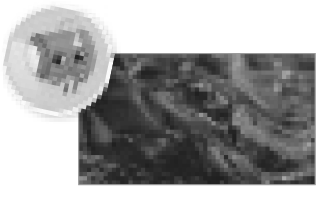 WEEK 2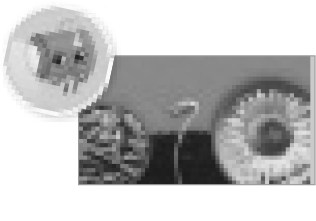 WEEK 3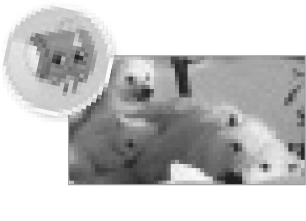 Informational TextInformational TextInformational TextThe Life of a Frog
The Life Cycle of a SunflowerHow Do Baby 
Animals Grow?CCSSCCSSCCSSREADING WORKSHOPFoundational SkillsFoundational SkillsFoundational SkillsPhonological Awareness: Segment and Blend Phonemes; Final Sounds; Change PhonemesRF.1.2.bPhonological Awareness: Produce Rhyming Words; Add and Remove PhonemesRF.1.2Phonological Awareness: Segment and Blend Phonemes; Add and Remove PhonemesRF.1.2READING WORKSHOPFoundational SkillsFoundational SkillsFoundational SkillsPhonics: Initial Consonant Blends; Final Xx /ks/RF.1.3Phonics: /k/ Sound Spelled ck; /s/ Sound and /z/ Sound Spelled SsRF.1.3Phonics: Final Consonant Blends; Inflectional 
Ending -sRF.1.3; RF.1.3.fREADING WORKSHOPFoundational SkillsFoundational SkillsFoundational SkillsHigh-Frequency Words: help, little, come, my, sawRF.1.3.gHigh-Frequency Words: walk, she, what, take, jumpRF.1.3.gHigh-Frequency Words: this, use, from, think, blueRF.1.3.gREADING WORKSHOPMinilesson 
BankMinilesson 
BankMinilesson 
BankInfographic: How Big Is 
the Baby?RI.1.10Diagram: Parts of a PlantSL.1.1.cInfographic: Baby Animal NamesSL.1.1.cREADING WORKSHOPMinilesson 
BankMinilesson 
BankMinilesson 
BankInformational Text: The Life of a FrogRI.1.10Informational Text: The Life Cycle of a SunflowerRI.1.10Informational Text: How Do Baby Animals Grow?RI.1.10READING WORKSHOPMinilesson 
BankMinilesson 
BankMinilesson 
BankWords that Tell About FrogsL.1.4Words that Tell About PlantsL.1.6Words that Name Different AnimalsL.1.6READING WORKSHOPMinilesson 
BankMinilesson 
BankMinilesson 
BankFind the Main IdeaRI.1.2Find Text StructureRI.1.10Discuss Author’s PurposeSL.1.1READING WORKSHOPMinilesson 
BankMinilesson 
BankMinilesson 
BankFind Important DetailsRI.1.2Make InferencesRI.1.10Ask and Answer QuestionsRI.1.2READING WORKSHOPMinilesson 
BankMinilesson 
BankMinilesson 
BankTalk About It: Respond to Informational TextSL.1.1Talk About It: Respond to Informational TextSL.1.1; SL.1.2Write to Sources: Respond to Informational TextSL.1.1.cREADING WORKSHOPREADING-WRITING 
WORKSHOP BRIDGEAcademic VocabularyAcademic VocabularyRelated WordsL.1.5SynonymsL.1.5.dContext CluesRF.1.4.cREADING WORKSHOPREADING-WRITING 
WORKSHOP BRIDGEHandwritingHandwritingLetters Tt and Write Letters with Correct SlantL.1.1.aLetters Oo and Letters CcL.1.1.aAppropriate Spacing Between Letters in Words and Letters AaRF.1.1; SL.1.1.aREADING WORKSHOPREADING-WRITING 
WORKSHOP BRIDGERead Like a Writer/Write for a ReaderRead Like a Writer/Write for a ReaderWord ChoiceL.1.5.cWord ChoiceL.1.1Description Text StructureRI.1.10WRITING WORKSHOPWeekly FocusWeekly FocusWeekly FocusIntroduce and ImmerseIntroduce and ImmerseDevelop ElementsDevelop ElementsDevelop StructureDevelop StructureWRITING WORKSHOPMinilesson BankMinilesson BankMinilesson BankInformational BookRI.1.2Main IdeaW.1.2Organize with StructureW.1.2WRITING WORKSHOPMinilesson BankMinilesson BankMinilesson BankMain Idea and DetailsRI.1.1Explore Facts and DetailsW.1.2Explore Features and Simple GraphicsW.1.2WRITING WORKSHOPMinilesson BankMinilesson BankMinilesson BankSimple GraphicsW.1.5Apply Facts and DetailsW.1.2Apply Features and Simple GraphicsW.1.2; W.1.5WRITING WORKSHOPMinilesson BankMinilesson BankMinilesson BankBrainstorm a Topic and Main IdeaSL.1.1Explore Simple GraphicsW.1.2Explore Introduction and ConclusionW.1.2WRITING WORKSHOPMinilesson BankMinilesson BankMinilesson BankPlan Your Informational BookSL.1.1Apply Simple GraphicsW.1.2Apply Introduction and ConclusionW.1.2WRITING WORKSHOPREADING-WRITING 
WORKSHOP BRIDGEREADING-WRITING 
WORKSHOP BRIDGESpellingSpell Words with Initial Consonant BlendsL.1.2Spell Words with Consonant Pattern -ckSL.1.1Words with Final Consonant BlendsL.1.2.dWRITING WORKSHOPREADING-WRITING 
WORKSHOP BRIDGEREADING-WRITING 
WORKSHOP BRIDGELanguage & ConventionsSimple SentencesRF.1.1.aDeclarative SentencesL.1.1.jInterrogative SentencesL.1.1.jWEEK 4WEEK 5PoetryDramaPoetry Collection
Bigger Shoes for 
the Big RaceCCSSCCSSPhonological Awareness: Produce Rhyming Words; Change PhonemesRF.1.2Phonological Awareness: Change Phonemes; Medial Sounds; Distinguish Between Short and Long aRF.1.2; RF.1.2.cPhonics: Consonant Digraphs sh, th; Inflectional Ending -ingRF.1.3.a; RF.1.3.fPhonics: Long a Sound Spelled VC e; Vowel Digraphs al and awRF.1.3High-Frequency Words: goes, make, her, too, allRF.1.3.gHigh-Frequency Words: four, five, ride, your, partRF.1.3.gTime Line: Changing with the SeasonsSL.1.2Poem: Growing OlderSL.1.1.bPoetry: “The Long Sleep” and “Changes”RL.1.10Play: Bigger Shoes for the Big RaceRL.1.10Words that Tell About AnimalsL.1.6Words that DescribeL.1.5.dDescribe Elements of PoetrySL.1.1Find Elements of DramaRL.1.3Create New UnderstandingsRF.1.4.aMake InferencesRL.1.3Talk About It: Respond to LiteratureSL.1.1.aWrite to Sources: OpinionW.1.1Word PartsL.1.4.bOral LanguageL.1.4.aLetters Dd and Letters EeL.1.1.aLetters Ff and Write WordsL.1.1.a; L.1.2Word ChoiceRL.1.4Word ChoiceL.1.1.fWriter’s CraftWriter’s CraftPublish, Celebrate, and AssessPublish, Celebrate, and AssessEdit for CapitalizationL.1.2Edit for CapitalizationL.1.2Explore Singular, Plural, Common, Proper, and Possessive NounsL.1.1.cEdit for CommasL.1.2.cApply Singular, Plural, Common, Proper, and Possessive NounsL.1.1.bPrepare for CelebrationW.1.6Explore Complete Sentences with Subject- Verb AgreementL.1.2CelebrateW.1.6Apply Complete Sentences with Subject- Verb AgreementL.1.1; L.1.1.cAssessmentW.1.2Spell Words with Consonant Digraphs sh, thRF.1.3.aSpell Long a WordsL.1.2.dExclamatory SentencesL.1.1.jImperative SentencesL.1.1.j WEEK 6Inquiry and Research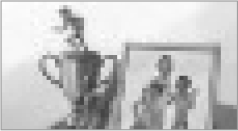 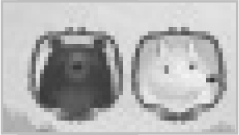 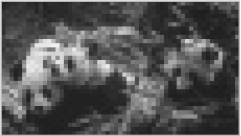 New at the Zoo!
CCSSFoundational SkillsFoundational SkillsPhonological Awareness: Change Phonemes; Distinguish Between Short and Long i; Segment and Blend PhonemesRF.1.2; RF.1.2.aPhonics: Long i Spelled VCe; /s/ Sound Spelled c; and /j/ Sound Spelled gRF.1.3; RF.1.3.cHigh-Frequency Words: know, many, after, into, don’tRF.1.3.gSpelling: Spell Long i WordsRF.1.3.cCompare Across Texts: 
“I Spy”RL.1.9Inquire: Animals in ZoosW.1.7Leveled Research ArticlesRF.1.4.aAcademic WordsL.1.6Explore and Plan: Introduce Persuasive WritingW.1.8Conduct Research: Use Print and Digital SourcesW.1.8Collaborate and Discuss: Analyze Student ModelW.1.1Search OnlineW.1.7Extend Research: Incorporate MediaW.1.5Revise and EditW.1.5Celebrate and ReflectSL.1.1Suggested Daily TimesREADING WORKSHOPFOUNDATIONAL SKILLS	20–30 min.SHARED READING 	40–50 min.READING BRIDGE 	5–10 min.SMALL GROUP 	25–30 min.WRITING WORKSHOPMINILESSON	10 min.INDEPENDENT WRITING	30–40 min.WRITING BRIDGE	5–10 min.Learning Goals	I can read informational text.	I can make and use words to read and write informational text.	I can write an informational text. SOCIAL-EMOTIONAL LEARNING	Assessment Options 
for the Week	Daily Formative Assessment Options	Progress Check-Ups 
on SavvasRealize.com	Cold Reads on SavvasRealize.com LESSON 1    READING WORKSHOP	FOUNDATIONAL SKILLS	Word Work T18–T19»	Phonological Awareness: Segment and Blend Phonemes»	Phonics: Decode Words with Initial Consonant Blends	High-Frequency WordsGENRE & THEME	Interact with Sources: Explore the
Infographic: Weekly Question T20–T21	Listening Comprehension: Read Aloud:
“A Kit Grows Up” T22–T23	Informational Text T24–T25
 Quick Check T25 LESSON 2  READING WORKSHOP	FOUNDATIONAL SKILLS	Word Work T32–T33»	Phonics: Decode and Write Words with Initial Consonant Blends Quick Check T33»	High-Frequency WordsSHARED READ	Introduce the Text T34–T41»	Preview Vocabulary»	Read: The Life of a Frog	Respond and Analyze T42–T43»	My View»	Develop Vocabulary Quick Check T43»	Check for UnderstandingSuggested Daily TimesREADING WORKSHOPFOUNDATIONAL SKILLS	20–30 min.SHARED READING 	40–50 min.READING BRIDGE 	5–10 min.SMALL GROUP 	25–30 min.WRITING WORKSHOPMINILESSON	10 min.INDEPENDENT WRITING	30–40 min.WRITING BRIDGE	5–10 min.Learning Goals	I can read informational text.	I can make and use words to read and write informational text.	I can write an informational text. SOCIAL-EMOTIONAL LEARNING	Assessment Options 
for the Week	Daily Formative Assessment Options	Progress Check-Ups 
on SavvasRealize.com	Cold Reads on SavvasRealize.com READING BRIDGE		Academic Vocabulary: Related Words T26–T27	Handwriting: Letters Tt T26–T27Suggested Daily TimesREADING WORKSHOPFOUNDATIONAL SKILLS	20–30 min.SHARED READING 	40–50 min.READING BRIDGE 	5–10 min.SMALL GROUP 	25–30 min.WRITING WORKSHOPMINILESSON	10 min.INDEPENDENT WRITING	30–40 min.WRITING BRIDGE	5–10 min.Learning Goals	I can read informational text.	I can make and use words to read and write informational text.	I can write an informational text. SOCIAL-EMOTIONAL LEARNING	Assessment Options 
for the Week	Daily Formative Assessment Options	Progress Check-Ups 
on SavvasRealize.com	Cold Reads on SavvasRealize.com SMALL GROUP/INDEPENDENT	TEACHER-LED OPTIONS	Guided Reading/Leveled Readers T31	Strategy, Intervention, and On-Level/ Advanced Activities T30	ELL Targeted Support T30	Conferring T31INDEPENDENT/COLLABORATIVE	Independent Reading T31	Literacy Activities T31 CLUB T31  SMALL GROUP/INDEPENDENT	TEACHER-LED OPTIONS	Guided Reading/Leveled Readers T47	Strategy and Intervention Activities 
T44, T46	Fluency T46   Conferring T47 	ELL Targeted Support T44, T46INDEPENDENT/COLLABORATIVE	Word Work Activities and Decodable Reader T45	Independent Reading T47	Literacy Activities T47 	Collaboration T47Suggested Daily TimesREADING WORKSHOPFOUNDATIONAL SKILLS	20–30 min.SHARED READING 	40–50 min.READING BRIDGE 	5–10 min.SMALL GROUP 	25–30 min.WRITING WORKSHOPMINILESSON	10 min.INDEPENDENT WRITING	30–40 min.WRITING BRIDGE	5–10 min.Learning Goals	I can read informational text.	I can make and use words to read and write informational text.	I can write an informational text. SOCIAL-EMOTIONAL LEARNING	Assessment Options 
for the Week	Daily Formative Assessment Options	Progress Check-Ups 
on SavvasRealize.com	Cold Reads on SavvasRealize.com WRITING WORKSHOP	MINILESSON	Informational Text T308–T309»	Informational Book»	Share BackINDEPENDENT WRITING	Informational Book T309	Conferences T306 WRITING WORKSHOP	MINILESSON	Informational Text T312–T313»	Informational Books: Main Idea and Details»	Share BackINDEPENDENT WRITING	Informational Book T313	Conferences T316Suggested Daily TimesREADING WORKSHOPFOUNDATIONAL SKILLS	20–30 min.SHARED READING 	40–50 min.READING BRIDGE 	5–10 min.SMALL GROUP 	25–30 min.WRITING WORKSHOPMINILESSON	10 min.INDEPENDENT WRITING	30–40 min.WRITING BRIDGE	5–10 min.Learning Goals	I can read informational text.	I can make and use words to read and write informational text.	I can write an informational text. SOCIAL-EMOTIONAL LEARNING	Assessment Options 
for the Week	Daily Formative Assessment Options	Progress Check-Ups 
on SavvasRealize.com	Cold Reads on SavvasRealize.com WRITING BRIDGE	FLEXIBLE OPTION 	Spelling: Spell Words with Initial Consonant Blends T310 Assess Prior Knowledge T310FLEXIBLE OPTION 	Language & Conventions: Spiral Review: Nouns, Verbs, Adjectives T311 WRITING BRIDGE		Spelling: Teach Spell Words with Initial Consonant Blends T314FLEXIBLE OPTION	Language & Conventions: Oral 
Language: Simple Sentences T315 LESSON 3  READING WORKSHOP	FOUNDATIONAL SKILLS	Word Work T48–T49»	Phonological Awareness: Final Sounds»	Phonics: Decode Words with Final x	High-Frequency WordsCLOSE READ	Find the Main Idea T50–T51	Close Read: The Life of a Frog Quick Check T51 LESSON 4  READING WORKSHOP	FOUNDATIONAL SKILLS	Word Work T56–T57»	Phonics: Decode and Write Words with Final x Quick Check T57»	Decodable Story: Read Big Fox, Little Fox T58–T59CLOSE READ	Find Important Details T60–T61	Close Read: The Life of a Frog Quick Check T61 LESSON 5  READING WORKSHOP	FOUNDATIONAL SKILLS	Word Work T66–T67»	Phonological Awareness: Change Phonemes»	Phonics: Spiral Review: Qq, Vv, Yy, Zz	High-Frequency WordsCOMPARE TEXTS	Reflect and Share T68–T69»	Talk About It Quick Check T69»	Weekly Question READING BRIDGE		Read Like a Writer, Write for a Reader: Word Choice T52–T53	Handwriting: Write Letters with Correct 
Slant T52–T53 SMALL GROUP/INDEPENDENT	TEACHER-LED OPTIONS	Guided Reading/Leveled Readers T55	Strategy and Intervention Activities T54	Fluency T54   Conferring T55	ELL Targeted Support T54INDEPENDENT/COLLABORATIVE	Independent Reading T55	Literacy Activities T55 	Partner Reading T55 SMALL GROUP/INDEPENDENT	TEACHER-LED OPTIONS	Guided Reading/Leveled Readers T65	Strategy and Intervention Activities T62, T64	Fluency T64   Conferring T65	ELL Targeted Support T62, T64INDEPENDENT/COLLABORATIVE	Word Work Activities and Decodable Reader T63	Independent Reading T65	Literacy Activities T65 SMALL GROUP/INDEPENDENT	TEACHER-LED OPTIONS	Guided Reading/Leveled Readers T71	Strategy, Intervention, and On-Level/
Advanced Activities T70	ELL Targeted Support T70	Conferring T71INDEPENDENT/COLLABORATIVE	Independent Reading T71	Literacy Activities T71 CLUB T71  WRITING WORKSHOP	MINILESSON	Informational Text T316–T317»	Informational Books: Simple Graphics»	Share BackINDEPENDENT WRITING	Informational Book T317	Conferences T306 WRITING WORKSHOP	MINILESSON	Informational Text T320–T321»	Brainstorm a Topic and Main Idea»	Share BackINDEPENDENT WRITING	Informational Book T321	Conferences T306 WRITING WORKSHOP	MINILESSON	Informational Text T324»	Plan Your Informational Book»	Share BackINDEPENDENT WRITINGCLUB T324–T325 	Conferences T306 WRITING BRIDGE	FLEXIBLE OPTION 	Spelling: Review and More Practice: 
Spell Words with Initial Consonant 
Blends T318	Language & Conventions: Teach 
Simple Sentences T319 WRITING BRIDGE	FLEXIBLE OPTION 	Spelling: Spiral Review T322	Language & Conventions: Practice
Simple Sentences T323 WRITING BRIDGE		Spelling: Spell Words with Initial Consonant Blends T326
 Assess Understanding T326FLEXIBLE OPTION 	Language & Conventions: Standards Practice T327Suggested Daily TimesREADING WORKSHOPFOUNDATIONAL SKILLS	20–30 min.SHARED READING 	40–50 min.READING BRIDGE 	5–10 min.SMALL GROUP 	25–30 min.WRITING WORKSHOPMINILESSON	10 min.INDEPENDENT WRITING	30–40 min.WRITING BRIDGE	5–10 min.Learning Goals	I can read informational text.	I can make and use words to read and write informational text.	I can write an informational text. SOCIAL-EMOTIONAL LEARNING	Assessment Options 
for the Week	Daily Formative Assessment Options	Progress Check-Ups on 
SavvasRealize.com	Cold Reads on 
SavvasRealize.com LESSON 1    READING WORKSHOP	FOUNDATIONAL SKILLS	Word Work T76–T77»	Phonological Awareness: Produce Rhyming Words»	Phonics: Sound /k/ Spelled ck	High-Frequency WordsGENRE & THEME	Interact with Sources: Explore the
Diagram: Weekly Question T78–T79	Listening Comprehension: Read Aloud:
“Growing Food for the Table” T80–T81	Informational Text T82–T83 Quick Check T83 LESSON 2  READING WORKSHOP	FOUNDATIONAL SKILLS	Word Work T90–T91»	Phonics: Decode and Write Words with Sound /k/ Spelled ck Quick Check T91»	High-Frequency WordsSHARED READ	Introduce the Text T92–T99»	Preview Vocabulary»	Read: The Life Cycle of a Sunflower	Respond and Analyze T100–T101»	My View»	Develop Vocabulary Quick Check T101»	Check for UnderstandingSuggested Daily TimesREADING WORKSHOPFOUNDATIONAL SKILLS	20–30 min.SHARED READING 	40–50 min.READING BRIDGE 	5–10 min.SMALL GROUP 	25–30 min.WRITING WORKSHOPMINILESSON	10 min.INDEPENDENT WRITING	30–40 min.WRITING BRIDGE	5–10 min.Learning Goals	I can read informational text.	I can make and use words to read and write informational text.	I can write an informational text. SOCIAL-EMOTIONAL LEARNING	Assessment Options 
for the Week	Daily Formative Assessment Options	Progress Check-Ups on 
SavvasRealize.com	Cold Reads on 
SavvasRealize.com READING BRIDGE		Academic Vocabulary: Synonyms 
T84–T85	Handwriting: Letters Oo T84–T85Suggested Daily TimesREADING WORKSHOPFOUNDATIONAL SKILLS	20–30 min.SHARED READING 	40–50 min.READING BRIDGE 	5–10 min.SMALL GROUP 	25–30 min.WRITING WORKSHOPMINILESSON	10 min.INDEPENDENT WRITING	30–40 min.WRITING BRIDGE	5–10 min.Learning Goals	I can read informational text.	I can make and use words to read and write informational text.	I can write an informational text. SOCIAL-EMOTIONAL LEARNING	Assessment Options 
for the Week	Daily Formative Assessment Options	Progress Check-Ups on 
SavvasRealize.com	Cold Reads on 
SavvasRealize.com SMALL GROUP/INDEPENDENT	TEACHER-LED OPTIONS	Guided Reading/Leveled Readers T89	Strategy, Intervention, and On-Level/ Advanced Activities T88	ELL Targeted Support T88	Conferring T89INDEPENDENT/COLLABORATIVE	Independent Reading T89	Literacy Activities T89 CLUB T89  SMALL GROUP/INDEPENDENT	TEACHER-LED OPTIONS	Guided Reading/Leveled Readers T105	Strategy and Intervention Activities 
T102, T104	Fluency T104   Conferring T105	ELL Targeted Support T102, T104INDEPENDENT/COLLABORATIVE	Word Work Activities and Decodable Reader T103	Independent Reading T105	Literacy Activities T105Suggested Daily TimesREADING WORKSHOPFOUNDATIONAL SKILLS	20–30 min.SHARED READING 	40–50 min.READING BRIDGE 	5–10 min.SMALL GROUP 	25–30 min.WRITING WORKSHOPMINILESSON	10 min.INDEPENDENT WRITING	30–40 min.WRITING BRIDGE	5–10 min.Learning Goals	I can read informational text.	I can make and use words to read and write informational text.	I can write an informational text. SOCIAL-EMOTIONAL LEARNING	Assessment Options 
for the Week	Daily Formative Assessment Options	Progress Check-Ups on 
SavvasRealize.com	Cold Reads on 
SavvasRealize.com WRITING WORKSHOP	MINILESSON	Informational Text T332–T333»	Main Idea»	Share BackINDEPENDENT WRITING	Informational Book T333	Conferences T330 WRITING WORKSHOP	MINILESSON	Informational Text T336–T337»	Explore Facts and Details»	Share BackINDEPENDENT WRITING	Informational Book T337	Conferences T330Suggested Daily TimesREADING WORKSHOPFOUNDATIONAL SKILLS	20–30 min.SHARED READING 	40–50 min.READING BRIDGE 	5–10 min.SMALL GROUP 	25–30 min.WRITING WORKSHOPMINILESSON	10 min.INDEPENDENT WRITING	30–40 min.WRITING BRIDGE	5–10 min.Learning Goals	I can read informational text.	I can make and use words to read and write informational text.	I can write an informational text. SOCIAL-EMOTIONAL LEARNING	Assessment Options 
for the Week	Daily Formative Assessment Options	Progress Check-Ups on 
SavvasRealize.com	Cold Reads on 
SavvasRealize.com WRITING BRIDGE	FLEXIBLE OPTION 	Spelling: Spell Words with Consonant Pattern -ck T334 Assess Prior Knowledge T334FLEXIBLE OPTION 	Language & Conventions: Spiral Review: Simple Sentences T335 WRITING BRIDGE		Spelling: Teach Consonant Pattern 
-ck T338FLEXIBLE OPTION	Language & Conventions: Oral 
Language: Declarative Sentences T339 LESSON 3  READING WORKSHOP	FOUNDATIONAL SKILLS	Word Work T106–T107»	Phonological Awareness: Add Phonemes»	Phonics: Sound /s/ and Sound /z/ 
Spelled Ss»	High-Frequency WordsCLOSE READ	Find Text Structure T108–T109	Close Read: The Life Cycle of a Sunflower Quick Check T109 LESSON 4  READING WORKSHOP	FOUNDATIONAL SKILLS	Word Work T114–T115»	Phonics: Sound /s/ and Sound /z/ 
Spelled Ss Quick Check T115»	Decodable Story: Read The Stems 
T116–T117CLOSE READ	Make Inferences T118–T119	Close Read: The Life Cycle of a Sunflower Quick Check T119 LESSON 5  READING WORKSHOP	FOUNDATIONAL SKILLS	Word Work T124–T125»	Phonological Awareness: Remove Phonemes»	Phonics: Spiral Review Initial Consonant Blends and Xx /ks/»	High-Frequency WordsCOMPARE TEXTS	Reflect and Share T126–T127»	Talk About It Quick Check T127»	Weekly Question READING BRIDGE		Read Like a Writer, Write for a Reader: Word Choice T110–T111	Handwriting: Letters Cc T110–T111 SMALL GROUP/INDEPENDENT	TEACHER-LED OPTIONS	Guided Reading/Leveled Readers T113	Strategy and Intervention Activities T112	Fluency T112   Conferring T113	ELL Targeted Support T112INDEPENDENT/COLLABORATIVE	Independent Reading T113	Literacy Activities T113	Partner Reading T113 SMALL GROUP/INDEPENDENT	TEACHER-LED OPTIONS	Guided Reading/Leveled Readers T123	Strategy and Intervention Activities T120, T122	Fluency T122  Conferring T123	ELL Targeted Support T120, T122INDEPENDENT/COLLABORATIVE	Word Work Activities and Decodable Reader T121	Independent Reading T123	Literacy Activities T123 SMALL GROUP/INDEPENDENT	TEACHER-LED OPTIONS	Guided Reading/Leveled Readers T129	Strategy, Intervention, and On-Level/
Advanced Activities T128	ELL Targeted Support T128 	Conferring T129INDEPENDENT/COLLABORATIVE	Independent Reading T129	Literacy Activities T129 CLUB T129  WRITING WORKSHOP	MINILESSON	Informational Text T340–T341»	Apply Facts and Details»	Share BackINDEPENDENT WRITING	Informational Book T341	Conferences T330 WRITING WORKSHOP	MINILESSON	Informational Text T344–T345»	Explore Simple Graphics»	Share BackINDEPENDENT WRITING	Informational Book T345	Conferences T330 WRITING WORKSHOP	MINILESSON	Informational Text T348»	Apply Simple Graphics»	Share BackINDEPENDENT WRITINGCLUB T348–T349 	Conferences T330 WRITING BRIDGE	FLEXIBLE OPTION 	Spelling: Review and More Practice:
Consonant Pattern -ck T342	Language & Conventions: Teach 
Declarative Sentences T343 WRITING BRIDGE	FLEXIBLE OPTION 	Spelling: Spiral Review T346	Language & Conventions: Practice
Declarative Sentences T347 WRITING BRIDGE		Spelling: Spell Words with Consonant Pattern -ck T350
 Assess Understanding T350FLEXIBLE OPTION 	Language & Conventions: Standards Practice T351Suggested Daily TimesREADING WORKSHOPFOUNDATIONAL SKILLS	20–30 min.SHARED READING 	40–50 min.READING BRIDGE 	5–10 min.SMALL GROUP 	25–30 min.WRITING WORKSHOPMINILESSON	10 min.INDEPENDENT WRITING	30–40 min.WRITING BRIDGE	5–10 min.Learning Goals	I can read informational text.	I can make and use words to read and write informational text.	I can write an informational text. SOCIAL-EMOTIONAL LEARNING	Assessment Options 
for the Week	Daily Formative Assessment Options	Progress Check-Ups on 
SavvasRealize.com	Cold Reads on 
SavvasRealize.com LESSON 1    READING WORKSHOP	FOUNDATIONAL SKILLS	Word Work T134–T135»	Phonological Awareness: Segment and  Blend Phonemes»	Phonics: Decode Words with Initial
Consonant Blends»	High-Frequency WordsGENRE & THEME	Interact with Sources: Explore the
Infographic: Weekly Question T136–T137	Listening Comprehension: Read Aloud:
“Animal Babies Change” T138–T139	Informational Text T140–T141 Quick Check T141 LESSON 2  READING WORKSHOP	FOUNDATIONAL SKILLS	Word Work T148–T149»	Phonics: Decode and Write Words with Final Consonant Blends Quick Check T149»	High-Frequency WordsSHARED READ	Introduce the Text T150–T155»	Preview Vocabulary»	Read: How Do Baby Animals Grow?	Respond and Analyze T156–T157»	My View»	Develop Vocabulary Quick Check T157»	Check for UnderstandingSuggested Daily TimesREADING WORKSHOPFOUNDATIONAL SKILLS	20–30 min.SHARED READING 	40–50 min.READING BRIDGE 	5–10 min.SMALL GROUP 	25–30 min.WRITING WORKSHOPMINILESSON	10 min.INDEPENDENT WRITING	30–40 min.WRITING BRIDGE	5–10 min.Learning Goals	I can read informational text.	I can make and use words to read and write informational text.	I can write an informational text. SOCIAL-EMOTIONAL LEARNING	Assessment Options 
for the Week	Daily Formative Assessment Options	Progress Check-Ups on 
SavvasRealize.com	Cold Reads on 
SavvasRealize.com READING BRIDGE		Academic Vocabulary: Context Clues T142–T143	Handwriting: Appropriate Spacing Between Letters in Words T143–T143Suggested Daily TimesREADING WORKSHOPFOUNDATIONAL SKILLS	20–30 min.SHARED READING 	40–50 min.READING BRIDGE 	5–10 min.SMALL GROUP 	25–30 min.WRITING WORKSHOPMINILESSON	10 min.INDEPENDENT WRITING	30–40 min.WRITING BRIDGE	5–10 min.Learning Goals	I can read informational text.	I can make and use words to read and write informational text.	I can write an informational text. SOCIAL-EMOTIONAL LEARNING	Assessment Options 
for the Week	Daily Formative Assessment Options	Progress Check-Ups on 
SavvasRealize.com	Cold Reads on 
SavvasRealize.com SMALL GROUP/INDEPENDENT	TEACHER-LED OPTIONS	Guided Reading/Leveled Readers T147	Strategy, Intervention, and On-Level/ Advanced Activities T146	ELL Targeted Support T146	Conferring T147INDEPENDENT/COLLABORATIVE	Independent Reading T147	Literacy Activities T147 CLUB T147  SMALL GROUP/INDEPENDENT	TEACHER-LED OPTIONS	Guided Reading/Leveled Readers T161	Strategy and Intervention Activities 
T158, T160	Fluency T160   Conferring T161	ELL Targeted Support T158, T160INDEPENDENT/COLLABORATIVE	Word Work Activities and Decodable Reader T159	Independent Reading T161	Literacy Activities T161 	Partner Reading T161Suggested Daily TimesREADING WORKSHOPFOUNDATIONAL SKILLS	20–30 min.SHARED READING 	40–50 min.READING BRIDGE 	5–10 min.SMALL GROUP 	25–30 min.WRITING WORKSHOPMINILESSON	10 min.INDEPENDENT WRITING	30–40 min.WRITING BRIDGE	5–10 min.Learning Goals	I can read informational text.	I can make and use words to read and write informational text.	I can write an informational text. SOCIAL-EMOTIONAL LEARNING	Assessment Options 
for the Week	Daily Formative Assessment Options	Progress Check-Ups on 
SavvasRealize.com	Cold Reads on 
SavvasRealize.com WRITING WORKSHOP	MINILESSON	Informational Text T356–T357»	Organize with Structure»	Share BackINDEPENDENT WRITING	Informational Book T357	Conferences T354 WRITING WORKSHOP	MINILESSON	Informational Text T360–T361»	Explore Features and Simple Graphics»	Share BackINDEPENDENT WRITING	Informational Book T361	Conferences T354Suggested Daily TimesREADING WORKSHOPFOUNDATIONAL SKILLS	20–30 min.SHARED READING 	40–50 min.READING BRIDGE 	5–10 min.SMALL GROUP 	25–30 min.WRITING WORKSHOPMINILESSON	10 min.INDEPENDENT WRITING	30–40 min.WRITING BRIDGE	5–10 min.Learning Goals	I can read informational text.	I can make and use words to read and write informational text.	I can write an informational text. SOCIAL-EMOTIONAL LEARNING	Assessment Options 
for the Week	Daily Formative Assessment Options	Progress Check-Ups on 
SavvasRealize.com	Cold Reads on 
SavvasRealize.com WRITING BRIDGE	FLEXIBLE OPTION 	Spelling: Words with Final Consonant Blends T358 Assess Prior Knowledge T358FLEXIBLE OPTION 	Language & Conventions: Spiral Review: Declarative Sentences T359 WRITING BRIDGE		Spelling: Teach Words with Final Consonant Blends T362FLEXIBLE OPTION	Language & Conventions: Oral 
Language: Interrogative Sentences T363 LESSON 3  READING WORKSHOP	FOUNDATIONAL SKILLS	Word Work T162–T163»	Phonological Awareness: Add Phonemes»	Phonics: Decode Words with Inflectional Ending -s»	High-Frequency WordsCLOSE READ	Discuss Author’s Purpose T164–T165	Close Read: How Do Baby Animals Grow? Quick Check T165 LESSON 4  READING WORKSHOP	FOUNDATIONAL SKILLS	Word Work T170–T171»	Phonics: Decode and Write Words with Inflectional Ending -s Quick Check T171»	Decodable Story: Read Little Ducks T172–T173CLOSE READ	Ask and Answer Questions T174–T175	Close Read: How Do Baby Animals Grow? Quick Check T175 LESSON 5  READING WORKSHOP	FOUNDATIONAL SKILLS	Word Work T180–T181»	Phonological Awareness: Remove Phonemes»	Phonics: Spiral Review: Consonant Pattern -ck, Plural -s and Consonant s /z/»	High-Frequency WordsCOMPARE TEXTS	Reflect and Share T182–T183»	Write to Sources Quick Check T183»	Weekly Question READING BRIDGE		Read Like a Writer, Write for a Reader: Description Text Structure T166–T167	Handwriting: Letters Aa T166–T167 SMALL GROUP/INDEPENDENT	TEACHER-LED OPTIONS	Guided Reading/Leveled Readers T169	Strategy and Intervention Activities T168	Fluency T168   Conferring T169	ELL Targeted Support T168INDEPENDENT/COLLABORATIVE	Independent Reading T169	Literacy Activities T169 SMALL GROUP/INDEPENDENT	TEACHER-LED OPTIONS	Guided Reading/Leveled Readers T179	Strategy and Intervention Activities T176, T178	Fluency T178   Conferring T179	ELL Targeted Support T176, T178INDEPENDENT/COLLABORATIVE	Word Work Activities and Decodable Reader T177	Independent Reading T179	Literacy Activities T179 SMALL GROUP/INDEPENDENT	TEACHER-LED OPTIONS	Guided Reading/Leveled Readers T185	Strategy, Intervention, and On-Level/
Advanced Activities T184	ELL Targeted Support T184 	Conferring T185INDEPENDENT/COLLABORATIVE	Independent Reading T185	Literacy Activities T185 CLUB T185  WRITING WORKSHOP	MINILESSON	Informational Text T364–T365»	Apply Features and Simple Graphics»	Share BackINDEPENDENT WRITING	Informational Book T365	Conferences T354 WRITING WORKSHOP	MINILESSON	Informational Text T368–T369»	Explore Introduction and Conclusion»	Share BackINDEPENDENT WRITING	Informational Book T369	Conferences T354 WRITING WORKSHOP	MINILESSON	Informational Text T372»	Apply Introduction and Conclusion»	Share BackINDEPENDENT WRITINGCLUB T372–T373 	Conferences T354 WRITING BRIDGE	FLEXIBLE OPTION 	Spelling: Review and Practice: Words 
with Final Consonant Blends T366	Language & Conventions: Teach 
Interrogative Sentences T367 WRITING BRIDGE	FLEXIBLE OPTION 	Spelling: Spiral Review T370	Language & Conventions: Practice
Interrogative Sentences T371 WRITING BRIDGE		Spelling: Words with Final Consonant Blends T374
 Assess Understanding T374FLEXIBLE OPTION 	Language & Conventions: Standards Practice T375Suggested Daily TimesREADING WORKSHOPFOUNDATIONAL SKILLS	20–30 min.SHARED READING 	40–50 min.READING BRIDGE 	5–10 min.SMALL GROUP 	25–30 min.WRITING WORKSHOPMINILESSON	10 min.INDEPENDENT WRITING	30–40 min.WRITING BRIDGE	5–10 min.Learning Goals	I can read about how living things grow and change.	I can make and use words to connect reading and writing.	I can write an informational text. SOCIAL-EMOTIONAL LEARNING	Assessment Options 
for the Week	Daily Formative Assessment Options	Progress Check-Ups 
on SavvasRealize.com	Cold Reads 
on SavvasRealize.com LESSON 1    READING WORKSHOP	FOUNDATIONAL SKILLS	Word Work T190–T191»	Phonological Awareness: Rhyming Words»	Phonics: Decode Words with Consonant Digraphs sh and th»	High-Frequency WordsGENRE & THEME	Interact with Sources: Explore the
Time Line: Weekly Question T192–T193	Listening Comprehension: Read Aloud:
“Changing Animals” T194–T195	Poetry T196–T197 Quick Check T197 LESSON 2  READING WORKSHOP	FOUNDATIONAL SKILLS	Word Work T204–T205»	Phonics: Decode and Write Words with Consonant Digraphs sh and th Quick Check T205»	High-Frequency WordsSHARED READ	Introduce the Texts T206–T211»	Preview Vocabulary»	Read and Compare Texts	Respond and Analyze T212–T213»	My View»	Develop Vocabulary Quick Check T213	Check for UnderstandingSuggested Daily TimesREADING WORKSHOPFOUNDATIONAL SKILLS	20–30 min.SHARED READING 	40–50 min.READING BRIDGE 	5–10 min.SMALL GROUP 	25–30 min.WRITING WORKSHOPMINILESSON	10 min.INDEPENDENT WRITING	30–40 min.WRITING BRIDGE	5–10 min.Learning Goals	I can read about how living things grow and change.	I can make and use words to connect reading and writing.	I can write an informational text. SOCIAL-EMOTIONAL LEARNING	Assessment Options 
for the Week	Daily Formative Assessment Options	Progress Check-Ups 
on SavvasRealize.com	Cold Reads 
on SavvasRealize.com READING BRIDGE		Academic Vocabulary: Word Parts 
T198–T199	Handwriting: Letters Dd T198–T199Suggested Daily TimesREADING WORKSHOPFOUNDATIONAL SKILLS	20–30 min.SHARED READING 	40–50 min.READING BRIDGE 	5–10 min.SMALL GROUP 	25–30 min.WRITING WORKSHOPMINILESSON	10 min.INDEPENDENT WRITING	30–40 min.WRITING BRIDGE	5–10 min.Learning Goals	I can read about how living things grow and change.	I can make and use words to connect reading and writing.	I can write an informational text. SOCIAL-EMOTIONAL LEARNING	Assessment Options 
for the Week	Daily Formative Assessment Options	Progress Check-Ups 
on SavvasRealize.com	Cold Reads 
on SavvasRealize.com SMALL GROUP/INDEPENDENT	TEACHER-LED OPTIONS	Guided Reading/Leveled Readers T203	Strategy, Intervention, and On-Level/ Advanced Activities T202	ELL Targeted Support T202	Conferring T203INDEPENDENT/COLLABORATIVE	Independent Reading T203	Literacy Activities T203 CLUB T203  SMALL GROUP/INDEPENDENT	TEACHER-LED OPTIONS	Guided Reading/Leveled Readers T217	Strategy and Intervention Activities 
T214, T216	Fluency T216   Conferring T217	ELL Targeted Support T214, T216INDEPENDENT/COLLABORATIVE	Word Work Activities and Decodable Reader T215	Independent Reading T217	Literacy Activities T217Suggested Daily TimesREADING WORKSHOPFOUNDATIONAL SKILLS	20–30 min.SHARED READING 	40–50 min.READING BRIDGE 	5–10 min.SMALL GROUP 	25–30 min.WRITING WORKSHOPMINILESSON	10 min.INDEPENDENT WRITING	30–40 min.WRITING BRIDGE	5–10 min.Learning Goals	I can read about how living things grow and change.	I can make and use words to connect reading and writing.	I can write an informational text. SOCIAL-EMOTIONAL LEARNING	Assessment Options 
for the Week	Daily Formative Assessment Options	Progress Check-Ups 
on SavvasRealize.com	Cold Reads 
on SavvasRealize.com WRITING WORKSHOP	MINILESSON	Informational Text T380–381»	Edit for Capitalization»	Share BackINDEPENDENT WRITING	Informational Book T381	Conferences T378 WRITING WORKSHOP	MINILESSON	Informational Text T384–T385»	Explore Singular, Plural, Common, Proper, and Possessive Nouns»	Share BackINDEPENDENT WRITING	Informational Book T385	Conferences T378Suggested Daily TimesREADING WORKSHOPFOUNDATIONAL SKILLS	20–30 min.SHARED READING 	40–50 min.READING BRIDGE 	5–10 min.SMALL GROUP 	25–30 min.WRITING WORKSHOPMINILESSON	10 min.INDEPENDENT WRITING	30–40 min.WRITING BRIDGE	5–10 min.Learning Goals	I can read about how living things grow and change.	I can make and use words to connect reading and writing.	I can write an informational text. SOCIAL-EMOTIONAL LEARNING	Assessment Options 
for the Week	Daily Formative Assessment Options	Progress Check-Ups 
on SavvasRealize.com	Cold Reads 
on SavvasRealize.com WRITING BRIDGE	FLEXIBLE OPTION 	Spelling: Spell Words with Consonant Digraphs sh, th T382 Assess Prior Knowledge T382FLEXIBLE OPTION 	Language & Conventions: Spiral Review: Interrogative Sentences T383 WRITING BRIDGE		Spelling: Teach Spell Words with Consonant Digraphs sh, th T386FLEXIBLE OPTION	Language & Conventions: Oral 
Language: Exclamatory Sentences T387 LESSON 3  READING WORKSHOP	FOUNDATIONAL SKILLS	Word Work T218–T219»	Phonological Awareness: Rhyming Words»	Phonics: Decode Words with Inflectional Ending -ing»	High-Frequency WordsCLOSE READ	Describe Elements of Poetry T220–T221	Close Read and Compare: Poetry Collection Quick Check T221 LESSON 4  READING WORKSHOP	FOUNDATIONAL SKILLS	Word Work T226–T227»	Phonics: Decode and Write Words with Inflectional Ending -ing Quick Check T227»	Decodable Story: Read Beth and Nash T228–T229CLOSE READ	Create New Understandings T230–T231	Close Read and Compare: Poetry Collection Quick Check T231 LESSON 5  READING WORKSHOP	FOUNDATIONAL SKILLS	Word Work T236–T237»	Phonological Awareness: Change Phonemes»	Phonics: Spiral Review: Final Consonant Blends, Inflected Ending -s»	High-Frequency WordsCOMPARE TEXTS	Reflect and Share T238–T239»	Talk About It Quick Check T67»	Weekly Question READING BRIDGE		Read Like a Writer, Write for a Reader: Word Choice T222–T223	Handwriting: Letters Ee T222–T223 SMALL GROUP/INDEPENDENT	TEACHER-LED OPTIONS	Guided Reading/Leveled Readers T225	Strategy and Intervention Activities T168	Fluency T224   Conferring T225	ELL Targeted Support T224INDEPENDENT/COLLABORATIVE	Independent Reading T225	Literacy Activities T225 	Partner Reading T225 SMALL GROUP/INDEPENDENT	TEACHER-LED OPTIONS	Guided Reading/Leveled Readers T235	Strategy and Intervention Activities T232, T234	Fluency T234   Conferring T235	ELL Targeted Support T232, T234INDEPENDENT/COLLABORATIVE	Word Work Activities and Decodable Reader T233	Independent Reading T235	Literacy Activities T235 SMALL GROUP/INDEPENDENT	TEACHER-LED OPTIONS	Guided Reading/Leveled Readers T241	Strategy, Intervention, and On-Level/
Advanced Activities T240	ELL Targeted Support T240 	Conferring T241INDEPENDENT/COLLABORATIVE	Independent Reading T241	Literacy Activities T241 CLUB T241  WRITING WORKSHOP	MINILESSON	Informational Text T388–T389»	Apply Singular, Plural, Common, Proper, and Possessive Nouns»	Share BackINDEPENDENT WRITING	Informational Book T389	Conferences T378 WRITING WORKSHOP	MINILESSON	Informational Text T392–T393»	Explore Complete Sentences with Subject-Verb Agreement»	Share BackINDEPENDENT WRITING	Informational Book T393	Conferences T378 WRITING WORKSHOP	MINILESSON	Informational Text T396»	Apply Complete Sentences with Subject- Verb Agreement»	Share BackINDEPENDENT WRITINGCLUB T396–T397 	Conferences T378 WRITING BRIDGE	FLEXIBLE OPTION 	Spelling: Review and More Practice: Spell Words with Consonant Digraphs sh, th T390	Language & Conventions: Teach 
Exclamatory Sentences T391 WRITING BRIDGE	FLEXIBLE OPTION 	Spelling: Spiral Review T394	Language & Conventions: Practice
Exclamatory Sentences T395 WRITING BRIDGE		Spelling: Spell Words with Consonant Digraphs sh, th T398
 Assess Understanding T398FLEXIBLE OPTION 	Language & Conventions: Standards Practice T399Suggested Daily TimesREADING WORKSHOPFOUNDATIONAL SKILLS	20–30 min.SHARED READING 	40–50 min.READING BRIDGE 	5–10 min.SMALL GROUP 	25–30 min.WRITING WORKSHOPMINILESSON	10 min.INDEPENDENT WRITING	30–40 min.WRITING BRIDGE	5–10 min.Learning Goals	I can read about how living things grow and change.	I can make and use words to connect reading and writing.	I can write an informational text. SOCIAL-EMOTIONAL LEARNING	Assessment Options 
for the Week	Daily Formative Assessment Options	Progress Check-Ups 
on SavvasRealize.com	Cold Reads on SavvasRealize.com	Writing Workshop Assessment LESSON 1    READING WORKSHOP	FOUNDATIONAL SKILLS	Word Work T246–T247»	Phonological Awareness: Change Phonemes»	Phonics: Decode Words with Long a Sound Spelled VCe»	High-Frequency WordsGENRE & THEME	Interact with Sources: Explore the
Poem: Weekly Question T248–T249	Listening Comprehension: Read Aloud:
“A Visit to the Dentist” T250–T251	Drama T252–T253 Quick Check T253 LESSON 2  READING WORKSHOP	FOUNDATIONAL SKILLS	Word Work T260–T261»	Phonics: Decode and Write Words with Long a Spelled VCe Quick Check T261»	High-Frequency WordsSHARED READ	Introduce the Text T262–T267»	Preview Vocabulary»	Read: Bigger Shoes for the Big Race	Respond and Analyze T268–T269»	My View»	Develop Vocabulary Quick Check T269»	Check for UnderstandingSuggested Daily TimesREADING WORKSHOPFOUNDATIONAL SKILLS	20–30 min.SHARED READING 	40–50 min.READING BRIDGE 	5–10 min.SMALL GROUP 	25–30 min.WRITING WORKSHOPMINILESSON	10 min.INDEPENDENT WRITING	30–40 min.WRITING BRIDGE	5–10 min.Learning Goals	I can read about how living things grow and change.	I can make and use words to connect reading and writing.	I can write an informational text. SOCIAL-EMOTIONAL LEARNING	Assessment Options 
for the Week	Daily Formative Assessment Options	Progress Check-Ups 
on SavvasRealize.com	Cold Reads on SavvasRealize.com	Writing Workshop Assessment READING BRIDGE		Academic Vocabulary: Oral Language T254–T255	Handwriting: Letters Ff T254–T255Suggested Daily TimesREADING WORKSHOPFOUNDATIONAL SKILLS	20–30 min.SHARED READING 	40–50 min.READING BRIDGE 	5–10 min.SMALL GROUP 	25–30 min.WRITING WORKSHOPMINILESSON	10 min.INDEPENDENT WRITING	30–40 min.WRITING BRIDGE	5–10 min.Learning Goals	I can read about how living things grow and change.	I can make and use words to connect reading and writing.	I can write an informational text. SOCIAL-EMOTIONAL LEARNING	Assessment Options 
for the Week	Daily Formative Assessment Options	Progress Check-Ups 
on SavvasRealize.com	Cold Reads on SavvasRealize.com	Writing Workshop Assessment SMALL GROUP/INDEPENDENT	TEACHER-LED OPTIONS	Guided Reading/Leveled Readers T259	Strategy, Intervention, and On-Level/ Advanced Activities T258	ELL Targeted Support T258	Conferring T259INDEPENDENT/COLLABORATIVE	Independent Reading T259	Literacy Activities T259 CLUB T259  SMALL GROUP/INDEPENDENT	TEACHER-LED OPTIONS	Guided Reading/Leveled Readers T273	Strategy and Intervention Activities 
T270, T272	Fluency T272   Conferring T273	ELL Targeted Support T214, T216INDEPENDENT/COLLABORATIVE	Word Work Activities and Decodable Reader T271	Independent Reading T273	Literacy Activities T273Suggested Daily TimesREADING WORKSHOPFOUNDATIONAL SKILLS	20–30 min.SHARED READING 	40–50 min.READING BRIDGE 	5–10 min.SMALL GROUP 	25–30 min.WRITING WORKSHOPMINILESSON	10 min.INDEPENDENT WRITING	30–40 min.WRITING BRIDGE	5–10 min.Learning Goals	I can read about how living things grow and change.	I can make and use words to connect reading and writing.	I can write an informational text. SOCIAL-EMOTIONAL LEARNING	Assessment Options 
for the Week	Daily Formative Assessment Options	Progress Check-Ups 
on SavvasRealize.com	Cold Reads on SavvasRealize.com	Writing Workshop Assessment WRITING WORKSHOP	MINILESSON	Informational Text T404–T405»	Edit for Capitalization»	Share BackINDEPENDENT WRITING	Informational Book T405	Conferences T402 WRITING WORKSHOP	MINILESSON	Informational Text T408–T409»	Edit for Commas»	Share BackINDEPENDENT WRITING	Informational Book T409	Conferences T402Suggested Daily TimesREADING WORKSHOPFOUNDATIONAL SKILLS	20–30 min.SHARED READING 	40–50 min.READING BRIDGE 	5–10 min.SMALL GROUP 	25–30 min.WRITING WORKSHOPMINILESSON	10 min.INDEPENDENT WRITING	30–40 min.WRITING BRIDGE	5–10 min.Learning Goals	I can read about how living things grow and change.	I can make and use words to connect reading and writing.	I can write an informational text. SOCIAL-EMOTIONAL LEARNING	Assessment Options 
for the Week	Daily Formative Assessment Options	Progress Check-Ups 
on SavvasRealize.com	Cold Reads on SavvasRealize.com	Writing Workshop Assessment WRITING BRIDGE	FLEXIBLE OPTION 	Spelling: Spell Long a Words T406 Assess Prior Knowledge T406FLEXIBLE OPTION 	Language & Conventions: Spiral Review: Exclamatory Sentences T407 WRITING BRIDGE		Spelling: Teach Spell Long a Words T410FLEXIBLE OPTION	Language & Conventions: Oral 
Language: Imperative Sentences T411 LESSON 3  READING WORKSHOP	FOUNDATIONAL SKILLS	Word Work T274–T275»	Phonological Awareness: Medial Sounds»	Phonics: Decode Words with /ό/ Spelled a, al, and aw»	High-Frequency WordsCLOSE READ	Find Elements of Drama T276–T277	Close Read: Bigger Shoes for the Big Race Quick Check T277 LESSON 4  READING WORKSHOP	FOUNDATIONAL SKILLS	Word Work T282–T283»	Phonics: Decode and Write Words with 
/ό/ Spelled a, al, and aw Quick Check T283»	Decodable Story: Read Brave Jane T284–T285CLOSE READ	Make Inferences T286–T287	Close Read: Bigger Shoes for the Big Race Quick Check T287 LESSON 5  READING WORKSHOP	FOUNDATIONAL SKILLS	Word Work T292–T293»	Phonological Awareness: Distinguish Between /a/ and /ā/»	Phonics: Spiral Review: Consonant Digraphs sh, th, Inflectional Ending -ing»	High-Frequency WordsCOMPARE TEXTS	Reflect and Share T294–T295»	Write to Sources Quick Check T295»	Weekly Question READING BRIDGE		Read Like a Writer, Write for a Reader: Word Choice T278–T279	Handwriting: Write Words T278–T279 SMALL GROUP/INDEPENDENT	TEACHER-LED OPTIONS	Guided Reading/Leveled Readers T281	Strategy and Intervention Activities T280	Fluency T280   Conferring T281	ELL Targeted Support T280INDEPENDENT/COLLABORATIVE	Independent Reading T281	Literacy Activities T281 	Partner Reading T281 SMALL GROUP/INDEPENDENT	TEACHER-LED OPTIONS	Guided Reading/Leveled Readers T291	Strategy and Intervention Activities T288, T290	Fluency T290   Conferring T291	ELL Targeted Support T288, T290INDEPENDENT/COLLABORATIVE	Word Work Activities and Decodable Reader T289	Independent Reading T291	Literacy Activities T291 SMALL GROUP/INDEPENDENT	TEACHER-LED OPTIONS	Guided Reading/Leveled Readers T297	Strategy, Intervention, and On-Level/
Advanced Activities T296	ELL Targeted Support T296 	Conferring T297INDEPENDENT/COLLABORATIVE	Independent Reading T297	Literacy Activities T297 CLUB T297  WRITING WORKSHOP	MINILESSON	Informational Text T412–T413»	Prepare for Celebration»	Share BackINDEPENDENT WRITING	Informational Book T413	Conferences T402 WRITING WORKSHOP	MINILESSON	Informational Text T416–T417»	CelebrateINDEPENDENT WRITING	Informational Book T417	Conferences T402 WRITING WORKSHOP	MINILESSON	Informational Text T420»	AssessmentINDEPENDENT WRITING	Writing Assessment T420–T421	Conferences T402 WRITING BRIDGE	FLEXIBLE OPTION 	Spelling: Review and More Practice: 
Spell Long a Words T414	Language & Conventions: Teach 
Imperative Sentences T415 WRITING BRIDGE	FLEXIBLE OPTION 	Spelling: Spiral Review T418	Language & Conventions: Practice
Imperative Sentences T419 WRITING BRIDGE		Spelling: Spell Long a Words T422
 Assess Understanding T422FLEXIBLE OPTION 	Language & Conventions: Standards Practice T423 LESSON 1	T430–T431,T432T428–T429T448–T449Foundational Skills•	Phonological Awareness: Change Phonemes•	Phonics: Long i Spelled VCe•	SpellingFoundational Skills•	Phonological Awareness: Change Phonemes•	Phonics: Long i Spelled VCe•	SpellingCompare Across Texts•	Answer the Essential QuestionCompare Across Texts•	Answer the Essential QuestionInquire•	Introduce the Project  •	Read “Animals in Zoos”•	Choose a zoo animal•	Use Academic Words LESSON 2	T434–T437,T432T450–T451T452–T453Foundational Skills•	Phonics: Long i Spelled VCe•	Spelling: Spell Long i WordsFoundational Skills•	Phonics: Long i Spelled VCe•	Spelling: Spell Long i WordsExplore and Plan•	Introduce Persuasive Writing•	Read: “Schools Need Bird-Watching Clubs”•	Characteristics of persuasive textsExplore and Plan•	Introduce Persuasive Writing•	Read: “Schools Need Bird-Watching Clubs”•	Characteristics of persuasive textsConduct Research•	Use Print and Digital Sources•	Answer inquiry questions•	Scan page for key words LESSON 3	T438–T439,T433T454–T455 LESSON 3	T438–T439,T433T454–T455Foundational Skills•	Phonological Awareness: Distinguish Between /i/ and /ī/•	Phonics: Consonants c /s/ and g /j/•	High-Frequency Words•	SpellingFoundational Skills•	Phonological Awareness: Distinguish Between /i/ and /ī/•	Phonics: Consonants c /s/ and g /j/•	High-Frequency Words•	SpellingCollaborate and Discuss•	Analyze Student Model•	Identify features of informational texts•	Search OnlineCollaborate and Discuss•	Analyze Student Model•	Identify features of informational texts•	Search OnlineCollaborate and Discuss•	Analyze Student Model•	Identify features of informational texts•	Search OnlineCollaborate and Discuss•	Analyze Student Model•	Identify features of informational texts•	Search Online LESSON 4	T440–T445, T433T456–T457 LESSON 4	T440–T445, T433T456–T457Foundational Skills•	Phonics: Consonants c /s/ and g /j/•	Decodable Story: Too Many Pups!•	SpellingFoundational Skills•	Phonics: Consonants c /s/ and g /j/•	Decodable Story: Too Many Pups!•	SpellingExtend Research•	Incorporate Media•	Revise•	EditExtend Research•	Incorporate Media•	Revise•	EditExtend Research•	Incorporate Media•	Revise•	EditExtend Research•	Incorporate Media•	Revise•	EditExtend Research•	Incorporate Media•	Revise•	Edit LESSON 5	T446–T447, T433T458T459Foundational Skills•	Phonological Awareness: Segment and Blend Phonemes•	Phonics: Spiral Review•	SpellingFoundational Skills•	Phonological Awareness: Segment and Blend Phonemes•	Phonics: Spiral Review•	SpellingCelebrate and Reflect•	Share your letters•	Reflect on your projectCelebrate and Reflect•	Share your letters•	Reflect on your projectReflect on the Unit•	Reflect on your goals•	Reflect on your reading•	Reflect on your writingReflect on the Unit•	Reflect on your goals•	Reflect on your reading•	Reflect on your writingReflect on the Unit•	Reflect on your goals•	Reflect on your reading•	Reflect on your writingReflect on the Unit•	Reflect on your goals•	Reflect on your reading•	Reflect on your writingReflect on the Unit•	Reflect on your goals•	Reflect on your reading•	Reflect on your writingReflect on the Unit•	Reflect on your goals•	Reflect on your reading•	Reflect on your writingWEEK 1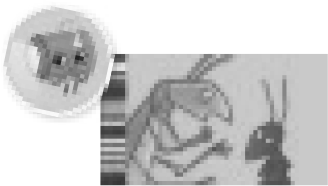 WEEK 2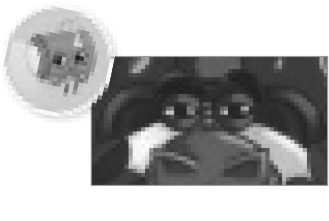 WEEK 3FableFolktalePoetry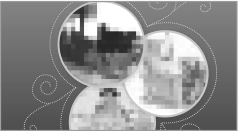 The Ant and the GrasshopperThe Clever Monkey
Poetry Collection
CCSSCCSSCCSSREADING WORKSHOPFoundational SkillsFoundational SkillsFoundational SkillsPhonological Awareness: Segment and Blend Phonemes; Manipulate PhonemesRF.1.2.b; RF.1.2.dPhonological Awareness: Remove Phonemes; Medial /ū/; Distinguish Between /u/ and /ū/RF.1.2; RF.1.2.cPhonological Awareness: Remove Phonemes; Segment and Blend Phonemes; Distinguish Between /e/ and /ē/RF.1.2.a; RF.1.2.b; RF.1.2.dREADING WORKSHOPFoundational SkillsFoundational SkillsFoundational SkillsPhonics: Consonant Digraphs and Trigraphs; ContractionsRF.1.3; RF.1.3.aPhonics: Long o Spelled VCe; Long u and e Spelled VCeRF.1.3.cPhonics: Long e Spelled e, ee; Inflectional Ending -edRF.1.3; L.1.4.cREADING WORKSHOPFoundational SkillsFoundational SkillsFoundational SkillsHigh-Frequency Words: round, good, said, no, putRF.1.3.gHigh-Frequency Words: could, be, old, why, ofRF.1.3.gHigh-Frequency Words: 
or, live, work, who, outRF.1.3.gREADING WORKSHOPMinilesson 
BankMinilesson 
BankMinilesson 
BankWeb Site: Planning Your Visit to the ZooRI.1.5Infographic: What Is a Tricky Character?SL.1.1.cInfographic: New Ideas!SL.1.2READING WORKSHOPMinilesson 
BankMinilesson 
BankMinilesson 
BankFable: The Ant and the GrasshopperRL.1.10Folktale: The Clever MonkeyRL.1.10Poetry: “Poodle Doodles”; “The Box”; “Sandcastle”RL.1.10READING WORKSHOPMinilesson 
BankMinilesson 
BankMinilesson 
BankWords that Tell About Past ActionsL.1.6Words that Describe ActionsL.1.6Words that Tell About DrawingL.1.6READING WORKSHOPMinilesson 
BankMinilesson 
BankMinilesson 
BankDescribe PlotRL.1.2Discuss Author’s PurposeRL.1.1Find Elements of PoetryRL.1.10READING WORKSHOPMinilesson 
BankMinilesson 
BankMinilesson 
BankCorrect and Confirm Predictions About Characteristics of GenreRL.1.2Make Connections About Author’s Purpose/SocietyRL.1.1Make Connections to Other PoemsRL.1.10READING WORKSHOPMinilesson 
BankMinilesson 
BankMinilesson 
BankWrite to Sources: Respond to LiteratureRL.1.2Talk About It: RetellRL.1.2Talk About It: OpinionSL.1.6READING WORKSHOPREADING-WRITING 
WORKSHOP BRIDGEAcademic VocabularyAcademic VocabularyRelated WordsL.1.6Synonyms and AntonymsL.1.5Context CluesL.1.4.aREADING WORKSHOPREADING-WRITING 
WORKSHOP BRIDGEHandwritingHandwritingLetters Gg and JjL.1.1.aLetters Qq and UuL.1.1.aLetters Ss and BbL.1.1.aREADING WORKSHOPREADING-WRITING 
WORKSHOP BRIDGERead Like a Writer, Write for a ReaderRead Like a Writer, Write for a ReaderThird-Person TextRL.1.6Word ChoiceRL.1.4Elements of PoetryRL.1.10WRITING WORKSHOPWeekly FocusWeekly FocusWeekly FocusIntroduce and ImmerseIntroduce and ImmerseDevelop ElementsDevelop ElementsDevelop StructureDevelop StructureWRITING WORKSHOPMinilesson BankMinilesson BankMinilesson BankPoetryRL.1.10The Five SensesRL.1.4Line Breaks and White SpaceSL.1.1WRITING WORKSHOPMinilesson BankMinilesson BankMinilesson BankPoetry: What It Sounds LikeRL.1.10Explore ImageryRL.1.4Explore Sound WordsSL.1.1.aWRITING WORKSHOPMinilesson BankMinilesson BankMinilesson BankPoetry: What It Looks LikeRL.1.10Apply ImageryRL.1.4Apply Sound WordsL.1.5WRITING WORKSHOPMinilesson BankMinilesson BankMinilesson BankGenerate IdeasSL.1.4Explore Word ChoiceRF.1.4Explore RhymeSL.1.1.aWRITING WORKSHOPMinilesson BankMinilesson BankMinilesson BankPlan Your PoetryW.1.5Apply Word ChoiceSL.1.1Apply RhymeSL.1.1WRITING WORKSHOPREADING-WRITING 
WORKSHOP BRIDGEREADING-WRITING 
WORKSHOP BRIDGESpellingSpell Words with Consonant Digraphs and TrigraphsRF.1.3.aSpell Words with Long o Spelled VCeRF.1.3.aSpell Long e WordsRF.1.3.cWRITING WORKSHOPREADING-WRITING 
WORKSHOP BRIDGEREADING-WRITING 
WORKSHOP BRIDGELanguage & ConventionsSingular and Plural NounsL.1.1.cCommon and Proper NounsL.1.1.bPronounsL.1.1.dWEEK 4WEEK 5FablePersuasive TextThe Cow and 
the TigerThumbs Up for 
Art and Music!CCSSCCSSPhonological Awareness: Final /ī/ and /ē/; Segment and Blend Phonemes; Manipulate PhonemesRF.1.2.b; RF.1.2.c; RF.1.2.dPhonological Awareness: Final Sounds; Syllables; Add PhonemesRF.1.2; RF.1.2.cPhonics: Vowel Sounds of y; Syllable Pattern VCCVRF.1.3Phonics: Consonant Patterns ng, nk; Open SyllablesRF.1.3; RF.1.3.dHigh-Frequency Words: there, down, drink, now, togetherRF.1.3.gHigh-Frequency Words: grow, full, around, find, underRF.1.3.gPoem: Stories Tell 
About . . .RL.1.10Infographic: Creative ExpressionSL.1.2Fable: The Cow and the TigerRL.1.10Persuasive Text: Thumbs Up for Art and Music!RI.1.10Words that Tell About FeelingsL.1.4.aWords that Tell About ThinkingL.1.4.aDescribe Main Events and SettingRL.1.3Identify Persuasive TextRI.1.8Visual Details About Plot and SettingRL.1.3Make Connections About Persuasive Text and Personal ExperiencesSL.1.4Write to Sources: Respond to LiteratureRL.1.3Talk About It: RetellRI.1.2Word PartsL.1.4.aOral LanguageL.1.6Write Words and Letters PpL.1.1.aLetters Rr and NnL.1.1.aDialogueRL.1.4Word ChoiceRI.1.8Writer’s CraftWriter’s CraftPublish, Celebrate, and AssessPublish, Celebrate, and AssessPronounsL.1.1; L.1.1.dEdit for NounsL.1.1.b; L.1.1.cExplore Spelling Patterns and RulesL.1.1Edit for Complete Sentences with Subject- Verb AgreementSL.1.6Apply Spelling Patterns and RulesL.1.2Prepare for CelebrationW.1.6Explore Adverbs that Convey TimeL.1.2Publish and CelebrateW.1.5Apply Adverbs that Convey TimeL.1.1AssessmentSL.1.1.cSpell Words with the Vowel Sounds of yL.1.2.dSpell Words with Consonant Patterns ng, nkL.1.2.dPronouns I and meL.1.2.dCapitalize I and Proper NamesL.1.2WEEK 6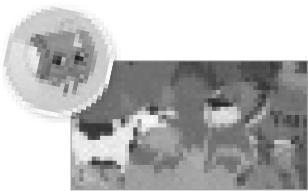 Inquiry and Research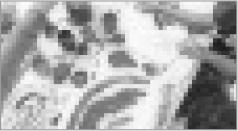 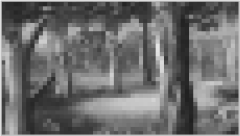 More than a Tale
CCSSFoundational SkillsFoundational SkillsPhonological Awareness: Segment and Blend Phonemes; Add PhonemesRF.1.2.b; RF.1.2.dPhonics: r-Controlled Vowels or, ore; Compound WordsRF.1.3High-Frequency Words: eat, play, so, their, someRF.1.3.gSpelling: Spell Words with 
r-Controlled Vowels or, oreSL.1.1Compare Across Texts: “Imagine That”SL.1.1Inquire: FolktalesW.1.7Leveled Research ArticlesRF.1.4.aAcademic WordsL.1.6Explore and Plan: Explore Persuasive WritingRF.1.4.aConduct Research: Use Audio and Video SourcesW.1.6Collaborate and Discuss: Analyze Student ModelW.1.1Determine Central MessageRL.1.2Extend Research: Incorporate MediaW.1.6Revise and EditL.1.1.bCelebrate and ReflectSL.1.5Suggested Daily TimesREADING WORKSHOPFOUNDATIONAL SKILLS	20–30 min.SHARED READING 	40–50 min.READING BRIDGE 	5–10 min.SMALL GROUP 	25–30 min.WRITING WORKSHOPMINILESSON	10 min.INDEPENDENT WRITING	30–40 min.WRITING BRIDGE	5–10 min.Learning Goals	I can read traditional stories.	I can make and use words to connect reading and writing.	I can write poetry. SOCIAL-EMOTIONAL LEARNING	Assessment Options 
for the Week	Daily Formative Assessment Options	Progress Check-Ups on 
SavvasRealize.com	Cold Reads on SavvasRealize.com LESSON 1    READING WORKSHOP	FOUNDATIONAL SKILLS	Word Work T18–T19»	Phonological Awareness: Segment and Blend Phonemes»	Phonics: Decode Words with Consonant Digraphs and Trigraphs	High-Frequency WordsGENRE & THEME	Interact with Sources: Explore a Web Site: Weekly Question T20–T21	Listening Comprehension: Read Aloud:
“The Lion and the Mouse” T22–T23	Fable T24–T25
 Quick Check T25 LESSON 2  READING WORKSHOP	FOUNDATIONAL SKILLS	Word Work T32–T33»	Phonics: Decode and Write Words with Consonant Digraphs and Trigraphs Quick Check T33»	High-Frequency WordsSHARED READ	Introduce the Text T34–T43»	Preview Vocabulary»	Read: The Ant and the Grasshopper	Respond and Analyze T44–T45»	My View»	Develop Vocabulary Quick Check T45»	Check for UnderstandingSuggested Daily TimesREADING WORKSHOPFOUNDATIONAL SKILLS	20–30 min.SHARED READING 	40–50 min.READING BRIDGE 	5–10 min.SMALL GROUP 	25–30 min.WRITING WORKSHOPMINILESSON	10 min.INDEPENDENT WRITING	30–40 min.WRITING BRIDGE	5–10 min.Learning Goals	I can read traditional stories.	I can make and use words to connect reading and writing.	I can write poetry. SOCIAL-EMOTIONAL LEARNING	Assessment Options 
for the Week	Daily Formative Assessment Options	Progress Check-Ups on 
SavvasRealize.com	Cold Reads on SavvasRealize.com READING BRIDGE		Academic Vocabulary: Related Words T26–T27	Handwriting: Letters Gg T26–T27Suggested Daily TimesREADING WORKSHOPFOUNDATIONAL SKILLS	20–30 min.SHARED READING 	40–50 min.READING BRIDGE 	5–10 min.SMALL GROUP 	25–30 min.WRITING WORKSHOPMINILESSON	10 min.INDEPENDENT WRITING	30–40 min.WRITING BRIDGE	5–10 min.Learning Goals	I can read traditional stories.	I can make and use words to connect reading and writing.	I can write poetry. SOCIAL-EMOTIONAL LEARNING	Assessment Options 
for the Week	Daily Formative Assessment Options	Progress Check-Ups on 
SavvasRealize.com	Cold Reads on SavvasRealize.com SMALL GROUP/INDEPENDENT	TEACHER-LED OPTIONS	Guided Reading/Leveled Readers T31	Strategy, Intervention, and On-Level/ Advanced Activities T30	ELL Targeted Support T30	Conferring T31INDEPENDENT/COLLABORATIVE	Independent Reading T31	Literacy Activities T31 CLUB T31  SMALL GROUP/INDEPENDENT	TEACHER-LED OPTIONS	Word Work Support T46	Guided Reading/Leveled Readers T49	Strategy and Intervention Activities 
T46, T48	Fluency T48   Conferring T49 	ELL Targeted Support T46, T48INDEPENDENT/COLLABORATIVE	Word Work Activities and Decodable Reader T47	Independent Reading T49	Literacy Activities T49 	Collaboration T49Suggested Daily TimesREADING WORKSHOPFOUNDATIONAL SKILLS	20–30 min.SHARED READING 	40–50 min.READING BRIDGE 	5–10 min.SMALL GROUP 	25–30 min.WRITING WORKSHOPMINILESSON	10 min.INDEPENDENT WRITING	30–40 min.WRITING BRIDGE	5–10 min.Learning Goals	I can read traditional stories.	I can make and use words to connect reading and writing.	I can write poetry. SOCIAL-EMOTIONAL LEARNING	Assessment Options 
for the Week	Daily Formative Assessment Options	Progress Check-Ups on 
SavvasRealize.com	Cold Reads on SavvasRealize.com WRITING WORKSHOP	MINILESSON	Poetry T316–T317»	Poetry»	Share BackINDEPENDENT WRITING	Poetry T317	Conferences T314 WRITING WORKSHOP	MINILESSON	Poetry T320–T321»	Poetry: What It Sounds Like»	Share BackINDEPENDENT WRITING	Poetry T321	Conferences T314Suggested Daily TimesREADING WORKSHOPFOUNDATIONAL SKILLS	20–30 min.SHARED READING 	40–50 min.READING BRIDGE 	5–10 min.SMALL GROUP 	25–30 min.WRITING WORKSHOPMINILESSON	10 min.INDEPENDENT WRITING	30–40 min.WRITING BRIDGE	5–10 min.Learning Goals	I can read traditional stories.	I can make and use words to connect reading and writing.	I can write poetry. SOCIAL-EMOTIONAL LEARNING	Assessment Options 
for the Week	Daily Formative Assessment Options	Progress Check-Ups on 
SavvasRealize.com	Cold Reads on SavvasRealize.com WRITING BRIDGE	FLEXIBLE OPTION 	Spelling: Spell Words with Consonant Digraphs and Trigraphs T318 Assess Prior Knowledge T318FLEXIBLE OPTION 	Language & Conventions: Spiral Review: Imperative Sentences T319 WRITING BRIDGE		Spelling: Teach Spell Words with Consonant Digraphs and Trigraphs T322FLEXIBLE OPTION	Language & Conventions: Oral 
Language: Singular and Plural 
Nouns T323 LESSON 3  READING WORKSHOP	FOUNDATIONAL SKILLS	Word Work T50–T51»	Phonological Awareness: Segment and Blend Phonemes»	Phonics: Decode Contractions»	High-Frequency WordsCLOSE READ	Describe Plot T52–T53	Close Read: The Ant and the Grasshopper Quick Check T53 LESSON 4  READING WORKSHOP	FOUNDATIONAL SKILLS	Word Work T58–T59»	Phonics: Decode and Write Contractions Quick Check T59»	Decodable Story: Read Can Phil Help? T60–T61CLOSE READ	Correct and Confirm Predictions T62–T63	Close Read: The Ant and the Grasshopper Quick Check T63 LESSON 5  READING WORKSHOP	FOUNDATIONAL SKILLS	Word Work T68–T69»	Phonological Awareness: Manipulate Phonemes»	Phonics: Spiral Review: Long i; Consonants c, g»	High-Frequency WordsCOMPARE TEXTS	Reflect and Share T70–T71»	Write to Sources Quick Check T71»	Weekly Question READING BRIDGE		Read Like a Writer, Write for a Reader:
Third-Person Text T54–T55	Handwriting: Letters Jj T54–T55 SMALL GROUP/INDEPENDENT	TEACHER-LED OPTIONS	Guided Reading/Leveled Readers T57	Strategy and Intervention Activities T56	Fluency T56   Conferring T57	ELL Targeted Support T56INDEPENDENT/COLLABORATIVE	Independent Reading T57	Literacy Activities T57 	Partner Reading T57 SMALL GROUP/INDEPENDENT	TEACHER-LED OPTIONS	Word Work Support T64	Guided Reading/Leveled Readers T67	Strategy and Intervention Activities T64, T66	Fluency T66   Conferring T67	ELL Targeted Support T64, T66INDEPENDENT/COLLABORATIVE	Word Work Activities and Decodable Reader T65	Independent Reading T67	Literacy Activities T67 SMALL GROUP/INDEPENDENT	TEACHER-LED OPTIONS	Guided Reading/Leveled Readers T73	Strategy, Intervention, and On-Level/
Advanced Activities T72	ELL Targeted Support T72	Conferring T73INDEPENDENT/COLLABORATIVE	Independent Reading T73	Literacy Activities T73 CLUB T73  WRITING WORKSHOP	MINILESSON	Poetry T324–T325»	Poetry: What It Looks Like»	Share BackINDEPENDENT WRITING	Poetry T325	Conferences T314 WRITING WORKSHOP	MINILESSON	Poetry T328–T329»	Generate Ideas»	Share BackINDEPENDENT WRITING	Poetry T329	Conferences T314 WRITING WORKSHOP	MINILESSON	Poetry T332»	Plan Your Poetry»	Share BackCLUB T332–T333 	Conferences T314 WRITING BRIDGE	FLEXIBLE OPTION 	Spelling: Review and More Practice: 
Spell Words with Consonant Digraphs 
and Trigraphs T326	Language & Conventions: Teach 
Singular and Plural Nouns T327 WRITING BRIDGE	FLEXIBLE OPTION 	Spelling: Spiral Review T330	Language & Conventions: Practice
Singular and Plural Nouns T331 WRITING BRIDGE		Spelling: Spell Words with Initial Consonant Digraphs and Trigraphs T334
 Assess Understanding T334FLEXIBLE OPTION 	Language & Conventions: Standards Practice T335Suggested Daily TimesREADING WORKSHOPFOUNDATIONAL SKILLS	20–30 min.SHARED READING 	40–50 min.READING BRIDGE 	5–10 min.SMALL GROUP 	25–30 min.WRITING WORKSHOPMINILESSON	10 min.INDEPENDENT WRITING	30–40 min.WRITING BRIDGE	5–10 min.Learning Goals	I can read traditional stories.	I can make and use words to connect reading and writing.	I can write poetry. SOCIAL-EMOTIONAL LEARNING	Assessment Options 
for the Week	Daily Formative Assessment Options	Progress Check-Ups on 
SavvasRealize.com	Cold Reads on SavvasRealize.com LESSON 1    READING WORKSHOP	FOUNDATIONAL SKILLS	Word Work T78–T79»	Phonological Awareness: Remove Phonemes»	Phonics: Decode Words with Long o Spelled VCe	High-Frequency WordsGENRE & THEME	Interact with Sources: Explore the Infographic: Weekly Question T80–T81	Listening Comprehension: Read Aloud:
“How Antelope Outsmarted Cheetah” T82–T83	Folktale T84–T85
 Quick Check T85 LESSON 2  READING WORKSHOP	FOUNDATIONAL SKILLS	Word Work T92–T93»	Phonics: Decode and Write Words with Long o Spelled VCe Quick Check T93»	High-Frequency WordsSHARED READ	Introduce the Text T94–T107»	Preview Vocabulary»	Read: The Clever Monkey	Respond and Analyze T108–T109»	My View»	Develop Vocabulary Quick Check T109»	Check for UnderstandingSuggested Daily TimesREADING WORKSHOPFOUNDATIONAL SKILLS	20–30 min.SHARED READING 	40–50 min.READING BRIDGE 	5–10 min.SMALL GROUP 	25–30 min.WRITING WORKSHOPMINILESSON	10 min.INDEPENDENT WRITING	30–40 min.WRITING BRIDGE	5–10 min.Learning Goals	I can read traditional stories.	I can make and use words to connect reading and writing.	I can write poetry. SOCIAL-EMOTIONAL LEARNING	Assessment Options 
for the Week	Daily Formative Assessment Options	Progress Check-Ups on 
SavvasRealize.com	Cold Reads on SavvasRealize.com READING BRIDGE		Academic Vocabulary: Synonyms and Antonyms T86–T87	Handwriting: Letters Qq T86–T87Suggested Daily TimesREADING WORKSHOPFOUNDATIONAL SKILLS	20–30 min.SHARED READING 	40–50 min.READING BRIDGE 	5–10 min.SMALL GROUP 	25–30 min.WRITING WORKSHOPMINILESSON	10 min.INDEPENDENT WRITING	30–40 min.WRITING BRIDGE	5–10 min.Learning Goals	I can read traditional stories.	I can make and use words to connect reading and writing.	I can write poetry. SOCIAL-EMOTIONAL LEARNING	Assessment Options 
for the Week	Daily Formative Assessment Options	Progress Check-Ups on 
SavvasRealize.com	Cold Reads on SavvasRealize.com SMALL GROUP/INDEPENDENT	TEACHER-LED OPTIONS	Guided Reading/Leveled Readers T91	Strategy, Intervention, and On-Level/ Advanced Activities T90	ELL Targeted Support T90	Conferring T91INDEPENDENT/COLLABORATIVE	Independent Reading T91	Literacy Activities T91 CLUB T91  SMALL GROUP/INDEPENDENT	TEACHER-LED OPTIONS	Word Work Support T110	Guided Reading/Leveled Readers T113	Strategy and Intervention Activities 
T110, T112	Fluency T112   Conferring T113 	ELL Targeted Support T110, T112INDEPENDENT/COLLABORATIVE	Word Work Activities and Decodable Reader T111	Independent Reading T113	Literacy Activities T113Suggested Daily TimesREADING WORKSHOPFOUNDATIONAL SKILLS	20–30 min.SHARED READING 	40–50 min.READING BRIDGE 	5–10 min.SMALL GROUP 	25–30 min.WRITING WORKSHOPMINILESSON	10 min.INDEPENDENT WRITING	30–40 min.WRITING BRIDGE	5–10 min.Learning Goals	I can read traditional stories.	I can make and use words to connect reading and writing.	I can write poetry. SOCIAL-EMOTIONAL LEARNING	Assessment Options 
for the Week	Daily Formative Assessment Options	Progress Check-Ups on 
SavvasRealize.com	Cold Reads on SavvasRealize.com WRITING WORKSHOP	MINILESSON	Poetry T340–T341»	The Five Senses»	Share BackINDEPENDENT WRITING	Poetry T341	Conferences T338 WRITING WORKSHOP	MINILESSON	Poetry T344–T345»	Explore Imagery»	Share BackINDEPENDENT WRITING	Poetry T345	Conferences T338Suggested Daily TimesREADING WORKSHOPFOUNDATIONAL SKILLS	20–30 min.SHARED READING 	40–50 min.READING BRIDGE 	5–10 min.SMALL GROUP 	25–30 min.WRITING WORKSHOPMINILESSON	10 min.INDEPENDENT WRITING	30–40 min.WRITING BRIDGE	5–10 min.Learning Goals	I can read traditional stories.	I can make and use words to connect reading and writing.	I can write poetry. SOCIAL-EMOTIONAL LEARNING	Assessment Options 
for the Week	Daily Formative Assessment Options	Progress Check-Ups on 
SavvasRealize.com	Cold Reads on SavvasRealize.com WRITING BRIDGE	FLEXIBLE OPTION 	Spelling: Spell Words with Long o 
Spelled VCe T342 Assess Prior Knowledge T342FLEXIBLE OPTION 	Language & Conventions: Spiral Review: Singular and Plural Nouns T343 WRITING BRIDGE		Spelling: Teach Spell Words with Long o Spelled VCe T346FLEXIBLE OPTION	Language & Conventions: Oral 
Language: Common and Proper 
Nouns T347 LESSON 3  READING WORKSHOP	FOUNDATIONAL SKILLS	Word Work T114–T115»	Phonological Awareness: Medial /ū /»	Phonics: Decode Words with Long u and e Spelled VCe»	High-Frequency WordsCLOSE READ	Discuss Author’s Purpose T116–T117	Close Read: The Clever Monkey Quick Check T117 LESSON 4  READING WORKSHOP	FOUNDATIONAL SKILLS	Word Work T122–T123»	Phonics: Decode and Write Words with Long u and e Spelled VCe Quick Check T123»	Decodable Story: Read The Race 
T124–T125CLOSE READ	Make Connections T126–T127	Close Read: The Clever Monkey Quick Check T127 LESSON 5  READING WORKSHOP	FOUNDATIONAL SKILLS	Word Work T132–T133»	Phonological Awareness: 
Distinguish Between /u/ and /ū/»	Phonics: Spiral Review: Consonant Digraphs and Trigraphs; Contractions»	High-Frequency WordsCOMPARE TEXTS	Reflect and Share T134–T135»	Talk About It Quick Check T135»	Weekly Question READING BRIDGE		Read Like a Writer, Write for a Reader: Word Choice T118–T119	Handwriting: Letters Uu T118–T119 SMALL GROUP/INDEPENDENT	TEACHER-LED OPTIONS	Guided Reading/Leveled Readers T121	Strategy and Intervention Activities T120	Fluency T120   Conferring T121	ELL Targeted Support T120INDEPENDENT/COLLABORATIVE	Independent Reading T121	Literacy Activities T121 	Partner Reading T121 SMALL GROUP/INDEPENDENT	TEACHER-LED OPTIONS	Word Work Support T128	Guided Reading/Leveled Readers T131	Strategy and Intervention Activities T128, T130	Fluency T130   Conferring T131	ELL Targeted Support T128, T130INDEPENDENT/COLLABORATIVE	Word Work Activities and Decodable Reader T129	Independent Reading T131	Literacy Activities T131 SMALL GROUP/INDEPENDENT	TEACHER-LED OPTIONS	Guided Reading/Leveled Readers T137	Strategy, Intervention, and On-Level/
Advanced Activities T136	ELL Targeted Support T136	Conferring T137INDEPENDENT/COLLABORATIVE	Independent Reading T137	Literacy Activities T137 CLUB T137  WRITING WORKSHOP	MINILESSON	Poetry T348–T349»	Apply Imagery»	Share BackINDEPENDENT WRITING	Poetry T349	Conferences T338 WRITING WORKSHOP	MINILESSON	Poetry T352–T353»	Explore Word Choice»	Share BackINDEPENDENT WRITING	Poetry T353	Conferences T338 WRITING WORKSHOP	MINILESSON	Poetry T356–T357»	Apply Word Choice»	Share BackINDEPENDENT WRITINGCLUB T356–T357 	Conferences T338 WRITING BRIDGE	FLEXIBLE OPTION 	Spelling: Review and More Practice: 
Spell Words with Long o Spelled VCe T350	Language & Conventions: Teach 
Common and Proper Nouns T351 WRITING BRIDGE	FLEXIBLE OPTION 	Spelling: Spiral Review T354	Language & Conventions: Practice
Common and Proper Nouns T355 WRITING BRIDGE		Spelling: Spell Words with Long o Spelled VCe T358
 Assess Understanding T358FLEXIBLE OPTION 	Language & Conventions: Standards Practice T359Suggested Daily TimesREADING WORKSHOPFOUNDATIONAL SKILLS	20–30 min.SHARED READING 	40–50 min.READING BRIDGE 	5–10 min.SMALL GROUP 	25–30 min.WRITING WORKSHOPMINILESSON	10 min.INDEPENDENT WRITING	30–40 min.WRITING BRIDGE	5–10 min.Learning Goals	I can read about using my imagination.	I can make and use words to connect reading and writing.	I can write poetry. SOCIAL-EMOTIONAL LEARNING	Assessment Options 
for the Week	Daily Formative Assessment Options	Progress Check-Ups 
on SavvasRealize.com	Cold Reads 
on SavvasRealize.com LESSON 1    READING WORKSHOP	FOUNDATIONAL SKILLS	Word Work T142–T143»	Phonological Awareness: Remove Phonemes»	Phonics: Decode Words with Long e Spelled e, ee	High-Frequency WordsGENRE & THEME	Interact with Sources: Explore the Infographic: Weekly Question T144–T145	Listening Comprehension: Read Aloud:
Poems T146–T147	Poetry T148–T149
 Quick Check T149 LESSON 2  READING WORKSHOP	FOUNDATIONAL SKILLS	Word Work T156–T157»	Phonics: Decode and Write Words with Long e Spelled e, ee Quick Check T157»	High-Frequency WordsSHARED READ	Introduce the Text T158–T159»	Preview Vocabulary»	Read: Poetry Collection	Respond and Analyze T164–T165»	My View»	Develop Vocabulary Quick Check T165»	Check for UnderstandingSuggested Daily TimesREADING WORKSHOPFOUNDATIONAL SKILLS	20–30 min.SHARED READING 	40–50 min.READING BRIDGE 	5–10 min.SMALL GROUP 	25–30 min.WRITING WORKSHOPMINILESSON	10 min.INDEPENDENT WRITING	30–40 min.WRITING BRIDGE	5–10 min.Learning Goals	I can read about using my imagination.	I can make and use words to connect reading and writing.	I can write poetry. SOCIAL-EMOTIONAL LEARNING	Assessment Options 
for the Week	Daily Formative Assessment Options	Progress Check-Ups 
on SavvasRealize.com	Cold Reads 
on SavvasRealize.com READING BRIDGE		Academic Vocabulary: Context Clues T150–T151	Handwriting: Letters Ss T150–T151Suggested Daily TimesREADING WORKSHOPFOUNDATIONAL SKILLS	20–30 min.SHARED READING 	40–50 min.READING BRIDGE 	5–10 min.SMALL GROUP 	25–30 min.WRITING WORKSHOPMINILESSON	10 min.INDEPENDENT WRITING	30–40 min.WRITING BRIDGE	5–10 min.Learning Goals	I can read about using my imagination.	I can make and use words to connect reading and writing.	I can write poetry. SOCIAL-EMOTIONAL LEARNING	Assessment Options 
for the Week	Daily Formative Assessment Options	Progress Check-Ups 
on SavvasRealize.com	Cold Reads 
on SavvasRealize.com SMALL GROUP/INDEPENDENT	TEACHER-LED OPTIONS	Guided Reading/Leveled Readers T155	Strategy, Intervention, and On-Level/ Advanced Activities T154	ELL Targeted Support T154	Conferring T155INDEPENDENT/COLLABORATIVE	Independent Reading T155	Literacy Activities T155 CLUB T155  SMALL GROUP/INDEPENDENT	TEACHER-LED OPTIONS	Word Work Support T166	Guided Reading/Leveled Readers T169	Strategy and Intervention Activities 
T166, T168	Fluency T168   Conferring T169 	ELL Targeted Support T166, T168INDEPENDENT/COLLABORATIVE	Word Work Activities and Decodable Reader T167	Independent Reading T169	Literacy Activities T169 	Partner Reading T169Suggested Daily TimesREADING WORKSHOPFOUNDATIONAL SKILLS	20–30 min.SHARED READING 	40–50 min.READING BRIDGE 	5–10 min.SMALL GROUP 	25–30 min.WRITING WORKSHOPMINILESSON	10 min.INDEPENDENT WRITING	30–40 min.WRITING BRIDGE	5–10 min.Learning Goals	I can read about using my imagination.	I can make and use words to connect reading and writing.	I can write poetry. SOCIAL-EMOTIONAL LEARNING	Assessment Options 
for the Week	Daily Formative Assessment Options	Progress Check-Ups 
on SavvasRealize.com	Cold Reads 
on SavvasRealize.com WRITING WORKSHOP	MINILESSON	Poetry T364–T365»	Line Breaks and White Space»	Share BackINDEPENDENT WRITING	Poetry T365	Conferences T362 WRITING WORKSHOP	MINILESSON	Poetry T368–T369»	Explore Sound Words»	Share BackINDEPENDENT WRITING	Poetry T369	Conferences T362Suggested Daily TimesREADING WORKSHOPFOUNDATIONAL SKILLS	20–30 min.SHARED READING 	40–50 min.READING BRIDGE 	5–10 min.SMALL GROUP 	25–30 min.WRITING WORKSHOPMINILESSON	10 min.INDEPENDENT WRITING	30–40 min.WRITING BRIDGE	5–10 min.Learning Goals	I can read about using my imagination.	I can make and use words to connect reading and writing.	I can write poetry. SOCIAL-EMOTIONAL LEARNING	Assessment Options 
for the Week	Daily Formative Assessment Options	Progress Check-Ups 
on SavvasRealize.com	Cold Reads 
on SavvasRealize.com WRITING BRIDGE	FLEXIBLE OPTION 	Spelling: Spell Long e Words
Spelled e, ee T366 Assess Prior Knowledge T366FLEXIBLE OPTION 	Language & Conventions: Spiral Review: Common and Proper Nouns T367 WRITING BRIDGE		Spelling: Teach Spell Long e Words Spelled e, ee T370FLEXIBLE OPTION	Language & Conventions: Oral 
Language: Pronouns T371 LESSON 3  READING WORKSHOP	FOUNDATIONAL SKILLS	Word Work T170–T171»	Phonological Awareness: Segment and Blend Phonemes»	Phonics: Decode Words with Inflectional Ending -ed»	High-Frequency WordsCLOSE READ	Find Elements of Poetry T172–T173	Close Read: Poetry Collection Quick Check T173 LESSON 4  READING WORKSHOP	FOUNDATIONAL SKILLS	Word Work T178–T179»	Phonics: Decode and Write Words with Inflectional Ending -ed Quick Check T179»	Decodable Story: Read A Deep Sleep T180–T181CLOSE READ	Make Connections T182–T183	Close Read: Poetry Collection Quick Check T183 LESSON 5  READING WORKSHOP	FOUNDATIONAL SKILLS	Word Work T188–T189»	Phonological Awareness: Distinguish Between /e/ and /ē/»	Phonics: Spiral Review Long o, Long u, and Long e Spelled VCe»	High-Frequency WordsCOMPARE TEXTS	Reflect and Share T190–T191»	Talk About It Quick Check T191»	Weekly Question READING BRIDGE		Read Like a Writer, Write for a Reader: 	Elements of Poetry T174–T175	Handwriting: Letters Bb T174–T175 SMALL GROUP/INDEPENDENT	TEACHER-LED OPTIONS	Guided Reading/Leveled Readers T177	Strategy and Intervention Activities T176	Fluency T176 	Conferring T177	ELL Targeted Support T176INDEPENDENT/COLLABORATIVE	Independent Reading T177	Literacy Activities T177  SMALL GROUP/INDEPENDENT	TEACHER-LED OPTIONS	Word Work Support T184	Guided Reading/Leveled Readers T187	Strategy and Intervention Activities T184, T186	Fluency T186 	Conferring T187	ELL Targeted Support T184, T186INDEPENDENT/COLLABORATIVE	Word Work Activities and Decodable Reader T185	Independent Reading T187	Literacy Activities T187 SMALL GROUP/INDEPENDENT	TEACHER-LED OPTIONS	Guided Reading/Leveled Readers T193	Strategy, Intervention, and On-Level/
Advanced Activities T192	ELL Targeted Support T192	Conferring T193INDEPENDENT/COLLABORATIVE	Independent Reading T193	Literacy Activities T193 CLUB T193  WRITING WORKSHOP	MINILESSON	Poetry T372–T373»	Apply Sound Words»	Share BackINDEPENDENT WRITING	Poetry T373	Conferences T362 WRITING WORKSHOP	MINILESSON	Poetry T376–T377»	Explore Rhyme»	Share BackINDEPENDENT WRITING	Poetry T377	Conferences T362 WRITING WORKSHOP	MINILESSON	Poetry T380»	Apply Rhyme»	Share BackINDEPENDENT WRITINGCLUB T380–T381 	Conferences T362 WRITING BRIDGE	FLEXIBLE OPTION 	Spelling: Review and More Practice: Spell Long e Words Spelled e, ee T374	Language & Conventions: Teach 
Pronouns T375 WRITING BRIDGE	FLEXIBLE OPTION 	Spelling: Spiral Review T378	Language & Conventions: Practice
Pronouns T379 WRITING BRIDGE		Spelling: Spell Long e Words Spelled e, 
ee T382
 Assess Understanding T382FLEXIBLE OPTION 	Language & Conventions: Standards Practice T383Suggested Daily TimesREADING WORKSHOPFOUNDATIONAL SKILLS	20–30 min.SHARED READING 	40–50 min.READING BRIDGE 	5–10 min.SMALL GROUP 	25–30 min.WRITING WORKSHOPMINILESSON	10 min.INDEPENDENT WRITING	30–40 min.WRITING BRIDGE	5–10 min.Learning Goals	I can read traditional stories.	I can make and use words to connect reading and writing.	I can write poetry. SOCIAL-EMOTIONAL LEARNING	Assessment Options 
for the Week	Daily Formative Assessment Options	Progress Check-Ups 
on SavvasRealize.com	Cold Reads 
on SavvasRealize.com LESSON 1    READING WORKSHOP	FOUNDATIONAL SKILLS	Word Work T198–T199»	Phonological Awareness: Final /ī/ and /ē/»	Phonics: Decode Words with Vowel Sounds of y	High-Frequency WordsGENRE & THEME	Interact with Sources: Explore the Poem: Weekly Question T200–T201	Listening Comprehension: Read Aloud:
“The Goose and the Golden Egg” 
T202–T203	Fable T204–T205
 Quick Check T205 LESSON 2  READING WORKSHOP	FOUNDATIONAL SKILLS	Word Work T212–T213»	Phonics: Decode and Write Words with Vowel Sounds of y Quick Check T213»	High-Frequency WordsSHARED READ	Introduce the Text T214–T219»	Preview Vocabulary»	Read: The Cow and the Tiger	Respond and Analyze T220–T221»	My View»	Develop Vocabulary Quick Check T221»	Check for UnderstandingSuggested Daily TimesREADING WORKSHOPFOUNDATIONAL SKILLS	20–30 min.SHARED READING 	40–50 min.READING BRIDGE 	5–10 min.SMALL GROUP 	25–30 min.WRITING WORKSHOPMINILESSON	10 min.INDEPENDENT WRITING	30–40 min.WRITING BRIDGE	5–10 min.Learning Goals	I can read traditional stories.	I can make and use words to connect reading and writing.	I can write poetry. SOCIAL-EMOTIONAL LEARNING	Assessment Options 
for the Week	Daily Formative Assessment Options	Progress Check-Ups 
on SavvasRealize.com	Cold Reads 
on SavvasRealize.com READING BRIDGE		Academic Vocabulary: Word Parts 
T206–T207	Handwriting: Letters Ss T206–T207Suggested Daily TimesREADING WORKSHOPFOUNDATIONAL SKILLS	20–30 min.SHARED READING 	40–50 min.READING BRIDGE 	5–10 min.SMALL GROUP 	25–30 min.WRITING WORKSHOPMINILESSON	10 min.INDEPENDENT WRITING	30–40 min.WRITING BRIDGE	5–10 min.Learning Goals	I can read traditional stories.	I can make and use words to connect reading and writing.	I can write poetry. SOCIAL-EMOTIONAL LEARNING	Assessment Options 
for the Week	Daily Formative Assessment Options	Progress Check-Ups 
on SavvasRealize.com	Cold Reads 
on SavvasRealize.com SMALL GROUP/INDEPENDENT	TEACHER-LED OPTIONS	Guided Reading/Leveled Readers T211	Strategy, Intervention, and On-Level/ Advanced Activities T210	ELL Targeted Support T210	Conferring T211INDEPENDENT/COLLABORATIVE	Independent Reading T211	Literacy Activities T211 CLUB T211  SMALL GROUP/INDEPENDENT	TEACHER-LED OPTIONS	Word Work Support T222	Guided Reading/Leveled Readers T225	Strategy and Intervention Activities 
T222, T224	Fluency T224   Conferring T225 	ELL Targeted Support T222, T224INDEPENDENT/COLLABORATIVE	Word Work Activities and Decodable Reader T223	Independent Reading T225	Literacy Activities T225 Suggested Daily TimesREADING WORKSHOPFOUNDATIONAL SKILLS	20–30 min.SHARED READING 	40–50 min.READING BRIDGE 	5–10 min.SMALL GROUP 	25–30 min.WRITING WORKSHOPMINILESSON	10 min.INDEPENDENT WRITING	30–40 min.WRITING BRIDGE	5–10 min.Learning Goals	I can read traditional stories.	I can make and use words to connect reading and writing.	I can write poetry. SOCIAL-EMOTIONAL LEARNING	Assessment Options 
for the Week	Daily Formative Assessment Options	Progress Check-Ups 
on SavvasRealize.com	Cold Reads 
on SavvasRealize.com WRITING WORKSHOP	MINILESSON	Poetry T388–T389»	Pronouns»	Share BackINDEPENDENT WRITING	Poetry T389	Conferences T386 WRITING WORKSHOP	MINILESSON	Poetry T392–T393»	Explore Spelling Patterns and Rules»	Share BackINDEPENDENT WRITING	Poetry T393	Conferences T386Suggested Daily TimesREADING WORKSHOPFOUNDATIONAL SKILLS	20–30 min.SHARED READING 	40–50 min.READING BRIDGE 	5–10 min.SMALL GROUP 	25–30 min.WRITING WORKSHOPMINILESSON	10 min.INDEPENDENT WRITING	30–40 min.WRITING BRIDGE	5–10 min.Learning Goals	I can read traditional stories.	I can make and use words to connect reading and writing.	I can write poetry. SOCIAL-EMOTIONAL LEARNING	Assessment Options 
for the Week	Daily Formative Assessment Options	Progress Check-Ups 
on SavvasRealize.com	Cold Reads 
on SavvasRealize.com WRITING BRIDGE	FLEXIBLE OPTION 	Spelling: Spell Words with the Vowel Sounds of y T390 Assess Prior Knowledge T390FLEXIBLE OPTION 	Language & Conventions: Spiral Review: Pronouns T391 WRITING BRIDGE		Spelling: Teach Spell Words with the Vowel Sounds of y T394FLEXIBLE OPTION	Language & Conventions: Oral 
Language: Pronouns I and me T395 LESSON 3  READING WORKSHOP	FOUNDATIONAL SKILLS	Word Work T226–T227»	Phonological Awareness: Segment and Blend Phonemes»	Phonics: Decode Words with Syllable Pattern VCCV»	High-Frequency WordsCLOSE READ	Describe Main Events and Setting 
T228–T229	Close Read: The Cow and the Tiger Quick Check T229 LESSON 4  READING WORKSHOP	FOUNDATIONAL SKILLS	Word Work T234–T235»	Phonics: Decode and Write Words with Syllable Pattern VCCV Quick Check T235»	Decodable Story: Read The Picnic 
T236–T237CLOSE READ	Visualize Details T238–T239	Close Read: The Cow and the Tiger Quick Check T239 LESSON 5  READING WORKSHOP	FOUNDATIONAL SKILLS	Word Work T244–T245»	Phonological Awareness: Manipulate Phonemes»	Phonics: Spiral Review Long e Spelled e, ee; Inflectional Ending -ed»	High-Frequency WordsCOMPARE TEXTS	Reflect and Share T246–T247»	Write to Sources Quick Check T247»	Weekly Question READING BRIDGE		Read Like a Writer, Write for a Reader: Dialogue T230–T231 	Handwriting: Letters Pp T230–T231 SMALL GROUP/INDEPENDENT	TEACHER-LED OPTIONS	Guided Reading/Leveled Readers T233	Strategy and Intervention Activities T232	Fluency T232  Conferring T233	ELL Targeted Support T232INDEPENDENT/COLLABORATIVE	Independent Reading T233	Literacy Activities T233 SMALL GROUP/INDEPENDENT	TEACHER-LED OPTIONS	Word Work Support T240	Guided Reading/Leveled Readers T243	Strategy and Intervention Activities T240, T242	Fluency T242  	 Conferring T243	ELL Targeted Support T240, T242INDEPENDENT/COLLABORATIVE	Word Work Activities and Decodable Reader T241	Independent Reading T243	Literacy Activities T243 	Partner Reading T243 SMALL GROUP/INDEPENDENT	TEACHER-LED OPTIONS	Guided Reading/Leveled Readers T249	Strategy, Intervention, and On-Level/
Advanced Activities T248	ELL Targeted Support T248	Conferring T249INDEPENDENT/COLLABORATIVE	Independent Reading T249	Literacy Activities T249 CLUB T249  WRITING WORKSHOP	MINILESSON	Poetry T396–T397»	Apply Spelling Patterns and Rules»	Share BackINDEPENDENT WRITING	Poetry T397	Conferences T386 WRITING WORKSHOP	MINILESSON	Poetry T400–T401»	Explore Adverbs That Convey Time»	Share BackINDEPENDENT WRITING	Poetry T401	Conferences T386 WRITING WORKSHOP	MINILESSON	Poetry T404–T405»	Apply Adverbs That Convey Time»	Share BackINDEPENDENT WRITINGCLUB T404–T405 	Conferences T386 WRITING BRIDGE	FLEXIBLE OPTION 	Spelling: Review and More Practice: Spell Words with the Vowel Sounds of y T398	Language & Conventions: Teach 
Pronouns I and me T399 WRITING BRIDGE	FLEXIBLE OPTION 	Spelling: Spiral Review T402	Language & Conventions: Practice
Pronouns I and me T403 WRITING BRIDGE		Spelling: Spell Words with the Vowel Sounds of y T406
 Assess Understanding T406FLEXIBLE OPTION 	Language & Conventions: Standards Practice T407Suggested Daily TimesREADING WORKSHOPFOUNDATIONAL SKILLS	20–30 min.SHARED READING 	40–50 min.READING BRIDGE 	5–10 min.SMALL GROUP 	25–30 min.WRITING WORKSHOPMINILESSON	10 min.INDEPENDENT WRITING	30–40 min.WRITING BRIDGE	5–10 min.Learning Goals	I can read about using my imagination.	I can make and use words to connect reading and writing.	I can write poetry. SOCIAL-EMOTIONAL LEARNING	Assessment Options 
for the Week	Daily Formative Assessment Options	Progress Check-Ups 
on SavvasRealize.com	Cold Reads 
on SavvasRealize.com 	Writing Workshop Assessment LESSON 1    READING WORKSHOP	FOUNDATIONAL SKILLS	Word Work T254–T255»	Phonological Awareness: Final Sounds»	Phonics: Decode Words with Consonant Patterns ng, nk	High-Frequency WordsGENRE & THEME	Interact with Sources: Explore the Infographic: Weekly Question T256–T257	Listening Comprehension: Read Aloud:
“Why Kids Need Chores” T258–T259 	Persuasive Text T260–T261
 Quick Check T261 LESSON 2  READING WORKSHOP	FOUNDATIONAL SKILLS	Word Work T268–T269»	Phonics: Decode and Write Words with Consonant Patterns ng, nk Quick Check T269»	High-Frequency WordsSHARED READ	Introduce the Text T270–T275»	Preview Vocabulary»	Read: Thumbs Up for Art and Music!	Respond and Analyze T276–T277»	My View»	Develop Vocabulary Quick Check T277»	Check for UnderstandingSuggested Daily TimesREADING WORKSHOPFOUNDATIONAL SKILLS	20–30 min.SHARED READING 	40–50 min.READING BRIDGE 	5–10 min.SMALL GROUP 	25–30 min.WRITING WORKSHOPMINILESSON	10 min.INDEPENDENT WRITING	30–40 min.WRITING BRIDGE	5–10 min.Learning Goals	I can read about using my imagination.	I can make and use words to connect reading and writing.	I can write poetry. SOCIAL-EMOTIONAL LEARNING	Assessment Options 
for the Week	Daily Formative Assessment Options	Progress Check-Ups 
on SavvasRealize.com	Cold Reads 
on SavvasRealize.com 	Writing Workshop Assessment READING BRIDGE		Academic Vocabulary: Oral Language T262–T263	Handwriting: Letters Rr T262–T263Suggested Daily TimesREADING WORKSHOPFOUNDATIONAL SKILLS	20–30 min.SHARED READING 	40–50 min.READING BRIDGE 	5–10 min.SMALL GROUP 	25–30 min.WRITING WORKSHOPMINILESSON	10 min.INDEPENDENT WRITING	30–40 min.WRITING BRIDGE	5–10 min.Learning Goals	I can read about using my imagination.	I can make and use words to connect reading and writing.	I can write poetry. SOCIAL-EMOTIONAL LEARNING	Assessment Options 
for the Week	Daily Formative Assessment Options	Progress Check-Ups 
on SavvasRealize.com	Cold Reads 
on SavvasRealize.com 	Writing Workshop Assessment SMALL GROUP/INDEPENDENT	TEACHER-LED OPTIONS	Guided Reading/Leveled Readers T267	Strategy, Intervention, and On-Level/ Advanced Activities T266	ELL Targeted Support T266	Conferring T267INDEPENDENT/COLLABORATIVE	Independent Reading T267	Literacy Activities T267 CLUB T267  SMALL GROUP/INDEPENDENT	TEACHER-LED OPTIONS	Word Work Support T278	Guided Reading/Leveled Readers T281	Strategy and Intervention Activities 
T271, T280	Fluency T280   Conferring T281 	ELL Targeted Support T271, T280INDEPENDENT/COLLABORATIVE	Word Work Activities and Decodable Reader T279	Independent Reading T281	Literacy Activities T281 Suggested Daily TimesREADING WORKSHOPFOUNDATIONAL SKILLS	20–30 min.SHARED READING 	40–50 min.READING BRIDGE 	5–10 min.SMALL GROUP 	25–30 min.WRITING WORKSHOPMINILESSON	10 min.INDEPENDENT WRITING	30–40 min.WRITING BRIDGE	5–10 min.Learning Goals	I can read about using my imagination.	I can make and use words to connect reading and writing.	I can write poetry. SOCIAL-EMOTIONAL LEARNING	Assessment Options 
for the Week	Daily Formative Assessment Options	Progress Check-Ups 
on SavvasRealize.com	Cold Reads 
on SavvasRealize.com 	Writing Workshop Assessment WRITING WORKSHOP	MINILESSON	Poetry T412–T413»	Edit for Nouns»	Share BackINDEPENDENT WRITING	Poetry T413	Conferences T410 WRITING WORKSHOP	MINILESSON	Poetry T416–T417»	Edit for Complete Sentences and Subject-Verb Agreement»	Share BackINDEPENDENT WRITING	Poetry T417	Conferences T410Suggested Daily TimesREADING WORKSHOPFOUNDATIONAL SKILLS	20–30 min.SHARED READING 	40–50 min.READING BRIDGE 	5–10 min.SMALL GROUP 	25–30 min.WRITING WORKSHOPMINILESSON	10 min.INDEPENDENT WRITING	30–40 min.WRITING BRIDGE	5–10 min.Learning Goals	I can read about using my imagination.	I can make and use words to connect reading and writing.	I can write poetry. SOCIAL-EMOTIONAL LEARNING	Assessment Options 
for the Week	Daily Formative Assessment Options	Progress Check-Ups 
on SavvasRealize.com	Cold Reads 
on SavvasRealize.com 	Writing Workshop Assessment WRITING BRIDGE	FLEXIBLE OPTION 	Spelling: Spell Words with Consonant Patterns ng, nk T414 Assess Prior Knowledge T414FLEXIBLE OPTION 	Language & Conventions: Spiral Review: Pronouns I and me T415 WRITING BRIDGE		Spelling: Teach Spell Words with Consonant Patterns ng, nk T418FLEXIBLE OPTION	Language & Conventions: Oral 
Language: I and Proper Names T419 LESSON 3  READING WORKSHOP	FOUNDATIONAL SKILLS	Word Work T282–T283»	Phonological Awareness: Syllables»	Phonics: Decode Words with Open Syllables»	High-Frequency WordsCLOSE READ	Identify Persuasive Text T284–T285	Close Read: Thumbs Up for Art and Music! Quick Check T285 LESSON 4  READING WORKSHOP	FOUNDATIONAL SKILLS	Word Work T290–T291»	Phonics: Decode and Write Words with Open Syllables Quick Check T291»	Decodable Story: Read Sing!
T292–T293CLOSE READ	Make Connections T294–T295	Close Read: Thumbs Up for Art and Music! Quick Check T295 LESSON 5  READING WORKSHOP	FOUNDATIONAL SKILLS	Word Work T300–T301»	Phonological Awareness: Add Phonemes»	Phonics: Spiral Review Vowel Sounds 
of y; Syllable Pattern VCCV»	High-Frequency WordsCOMPARE TEXTS	Reflect and Share T302–T303»	Talk About It Quick Check T303»	Weekly Question READING BRIDGE		Read Like a Writer, Write for a Reader: Word Choice T286–T287 	Handwriting: Letters Nn T286–T287 SMALL GROUP/INDEPENDENT	TEACHER-LED OPTIONS	Guided Reading/Leveled Readers T289	Strategy and Intervention Activities T288	Fluency T348   Conferring T289	ELL Targeted Support T288INDEPENDENT/COLLABORATIVE	Independent Reading T289	Literacy Activities T289 	Partner Reading T289 SMALL GROUP/INDEPENDENT	TEACHER-LED OPTIONS	Word Work Support T296	Guided Reading/Leveled Readers T299	Strategy and Intervention Activities T296, T298	Fluency T298   Conferring T299	ELL Targeted Support T296, T298INDEPENDENT/COLLABORATIVE	Word Work Activities and Decodable Reader T297	Independent Reading T299	Literacy Activities T299  SMALL GROUP/INDEPENDENT	TEACHER-LED OPTIONS	Guided Reading/Leveled Readers T305	Strategy, Intervention, and On-Level/
Advanced Activities T304	ELL Targeted Support T304	Conferring T305INDEPENDENT/COLLABORATIVE	Independent Reading T305	Literacy Activities T305 CLUB T305  WRITING WORKSHOP	MINILESSON	Poetry T420–T421»	Prepare for Celebration»	Share BackINDEPENDENT WRITING	Poetry T421	Conferences T410 WRITING WORKSHOP	MINILESSON	Poetry T424–T425»	Publish and CelebrateINDEPENDENT WRITING	Poetry T425	Conferences T410 WRITING WORKSHOP	MINILESSON	Poetry T428–T429»	AssessmentINDEPENDENT WRITING	Writing Assessment T429	Conferences T410 WRITING BRIDGE	FLEXIBLE OPTION 	Spelling: Review and More Practice: Spell Words with Consonant Patterns ng, nk T422	Language & Conventions: Teach 
Capitalizing I and Proper Names T423 WRITING BRIDGE	FLEXIBLE OPTION 	Spelling: Spiral Review T426	Language & Conventions: Practice
Capitalizing I and Proper Names T427 WRITING BRIDGE		Spelling: Spell Words with Consonant  Patterns ng, nk T430
 Assess Understanding T430FLEXIBLE OPTION 	Language & Conventions: Standards Practice T431 LESSON 1	T438–T439,T440T436–T437T456–T457Foundational Skills•	Phonological Awareness: Segment and Blend Phonemes•	Phonics: r-Controlled Vowels or, ore•	SpellingFoundational Skills•	Phonological Awareness: Segment and Blend Phonemes•	Phonics: r-Controlled Vowels or, ore•	SpellingCompare Across Texts•	Answer the Essential QuestionCompare Across Texts•	Answer the Essential QuestionInquire•	Introduce the Project  •	Read “Folktales”•	Generate questions for inquiry•	Use Academic Words LESSON 2	T442–T445,T440T458–T459T460–T461Foundational Skills•	Phonics: r-Controlled Vowels or, ore•	Spelling: r-Controlled or, ore WordsFoundational Skills•	Phonics: r-Controlled Vowels or, ore•	Spelling: r-Controlled or, ore WordsExplore and Plan•	Explore Persuasive Writing•	Read “Dance On!”•	Recognize characteristics of persuasive textsExplore and Plan•	Explore Persuasive Writing•	Read “Dance On!”•	Recognize characteristics of persuasive textsConduct Research•	Use Audio and Video Sources•	Take notes LESSON 3	T446–T447,T441T462–T463 LESSON 3	T446–T447,T441T462–T463Foundational Skills•	Phonological Awareness: Segment and Blend Phonemes•	Phonics: Compound Words•	High-Frequency Words•	Spelling	Foundational Skills•	Phonological Awareness: Segment and Blend Phonemes•	Phonics: Compound Words•	High-Frequency Words•	Spelling	Collaborate and Discuss•	Analyze Student Model•	Read “Use Your Imagination”•	Determine Central MessageCollaborate and Discuss•	Analyze Student Model•	Read “Use Your Imagination”•	Determine Central MessageCollaborate and Discuss•	Analyze Student Model•	Read “Use Your Imagination”•	Determine Central MessageCollaborate and Discuss•	Analyze Student Model•	Read “Use Your Imagination”•	Determine Central Message LESSON 4	T448–T453, T441T464–T465 LESSON 4	T448–T453, T441T464–T465Foundational Skills•	Phonics: Compound Words•	Decodable Story: What Now?•	SpellingFoundational Skills•	Phonics: Compound Words•	Decodable Story: What Now?•	SpellingExtend Research•	Incorporate Media•	Revise•	EditExtend Research•	Incorporate Media•	Revise•	EditExtend Research•	Incorporate Media•	Revise•	EditExtend Research•	Incorporate Media•	Revise•	EditExtend Research•	Incorporate Media•	Revise•	Edit LESSON 5	T454–T455, T441T466T467Foundational Skills•	Phonological Awareness: Add Phonemes•	Phonics: Spiral Review•	SpellingFoundational Skills•	Phonological Awareness: Add Phonemes•	Phonics: Spiral Review•	SpellingCelebrate and Reflect•	Share your persuasive text•	Reflect on your projectCelebrate and Reflect•	Share your persuasive text•	Reflect on your projectReflect on the Unit•	Reflect on Your Goals•	Reflect on Your Reading•	Reflect on Your WritingReflect on the Unit•	Reflect on Your Goals•	Reflect on Your Reading•	Reflect on Your WritingReflect on the Unit•	Reflect on Your Goals•	Reflect on Your Reading•	Reflect on Your WritingReflect on the Unit•	Reflect on Your Goals•	Reflect on Your Reading•	Reflect on Your WritingReflect on the Unit•	Reflect on Your Goals•	Reflect on Your Reading•	Reflect on Your WritingReflect on the Unit•	Reflect on Your Goals•	Reflect on Your Reading•	Reflect on Your WritingWEEK 1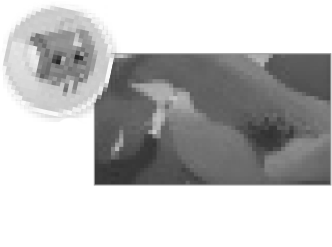 WEEK 2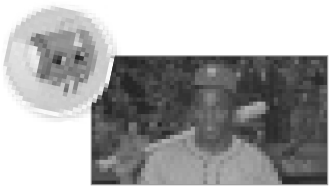 WEEK 3BiographyBiographyHistorical Fiction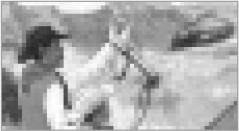 Through Georgia’s Eyes
Jackie Robinson

Before the Railroad Came
CCSSCCSSCCSSREADING WORKSHOPFoundational SkillsFoundational SkillsFoundational SkillsPhonological Awareness: Segment and Blend Sounds; Final Sounds; Change PhonemesRF.1.2; RF.1.2.bPhonological Awareness: Segment and Blend Phonemes; Change PhonemesRF.1.2.dPhonological Awareness: Final Sounds; Remove PhonemesRF.1.2; RF.1.2.cREADING WORKSHOPFoundational SkillsFoundational SkillsFoundational SkillsPhonics: r-Controlled Vowel ar; Inflectional Ending -es, Plural -esRF.1.3; RF.1.3.fPhonics: r-Controlled Vowels er, ir, ur; Endings 
-ed, -ingRF.1.3; L.1.4.cPhonics: Comparative Endings; Trigraph dgeRF.1.3; L.1.1.fREADING WORKSHOPFoundational SkillsFoundational SkillsFoundational SkillsHigh-Frequency Words: new, thank, always, found, pleaseRF.1.3.gHigh-Frequency Words: were, pull, every, any, veryRF.1.3.gHigh-Frequency Words: away, our, light, never, prettyRF.1.3.gREADING WORKSHOPMinilesson 
BankMinilesson 
BankMinilesson 
BankTime Line: Frida Kahlo: ArtistSL.1.1.cWeb Site: Martin Luther King, Jr.SL.1.1.cInfographic: Technology in Our LivesSL.1.1.cREADING WORKSHOPMinilesson 
BankMinilesson 
BankMinilesson 
BankBiography: Through Georgia’s EyesRI.1.10Biography: Jackie RobinsonRI.1.10Historical Fiction: Before the Railroad CameRL.1.10READING WORKSHOPMinilesson 
BankMinilesson 
BankMinilesson 
BankWords that Tell About Seeing the World DifferentlyL.1.6Words that Describe AdmirationL.1.6Words that Tell About Farmers Moving CowsL.1.6READING WORKSHOPMinilesson 
BankMinilesson 
BankMinilesson 
BankDescribe ConnectionsRI.1.3Use Text StructureSL.1.2Determine ThemeRL.1.2READING WORKSHOPMinilesson 
BankMinilesson 
BankMinilesson 
BankAsk and Answer QuestionsRI.1.1Create New Understandings About Text StructureSL.1.1.aMake Connections About Themes in Other TextsSL.1.1READING WORKSHOPMinilesson 
BankMinilesson 
BankMinilesson 
BankTalk About It: RetellRI.1.2Write to Sources: Respond to Informational TextSL.1.1.bTalk About It: OpinionSL.1.1READING WORKSHOPREADING-WRITING 
WORKSHOP BRIDGEAcademic VocabularyAcademic VocabularyRelated WordsL.1.5AntonymsL.1.6Context CluesL.1.4.aREADING WORKSHOPREADING-WRITING 
WORKSHOP BRIDGEHandwritingHandwritingLetters Mm and HhL.1.1.aWrite Sentences with Appropriate Spacing and Letters VvL.1.1.aLetters Yy and WwL.1.1.aREADING WORKSHOPREADING-WRITING 
WORKSHOP BRIDGERead Like a Writer, Write for a ReaderRead Like a Writer, Write for a ReaderWord ChoiceSL.1.1Graphic FeaturesSL.1.1First-Person TextRL.1.6WRITING WORKSHOPWeekly FocusWeekly FocusWeekly FocusIntroduce and ImmerseIntroduce and ImmerseDevelop ElementsDevelop ElementsDevelop StructureDevelop StructureWRITING WORKSHOPMinilesson BankMinilesson BankMinilesson BankPersonal NarrativeW.1.3SettingW.1.3What Happens FirstW.1.3WRITING WORKSHOPMinilesson BankMinilesson BankMinilesson BankPersonal Narrative: Characters and SettingW.1.3Explore The Narrator: YouW.1.3Explore What Happens NextW.1.3WRITING WORKSHOPMinilesson BankMinilesson BankMinilesson BankPersonal Narrative: PlotW.1.3Apply The Narrator: YouW.1.3Apply What Happens NextW.1.3WRITING WORKSHOPMinilesson BankMinilesson BankMinilesson BankGenerate IdeasW.1.3Explore Problem and ResolutionW.1.3Explore What Happens LastW.1.3WRITING WORKSHOPMinilesson BankMinilesson BankMinilesson BankPlan Your Personal NarrativeSL.1.4Apply Problem and ResolutionW.1.3Apply What Happens LastW.1.3WRITING WORKSHOPREADING-WRITING 
WORKSHOP BRIDGEREADING-WRITING 
WORKSHOP BRIDGESpellingSpell Words with 
r-Controlled Vowel arL.1.2.eSpell Words with 
r-Controlled Vowel er, ir, urL.1.2.dSpell Words That CompareRF.1.3.fWRITING WORKSHOPREADING-WRITING 
WORKSHOP BRIDGEREADING-WRITING 
WORKSHOP BRIDGELanguage & ConventionsAction WordsL.1.2.aPast Verb TenseL.1.1.eFuture Verb TenseL.1.1.eWEEK 4WEEK 5Informational TextBiographyWhat Is the Story of Our Flag? and The First American FlagEleanor Roosevelt

CCSSCCSSPhonological Awareness: Middle and Final Sounds; Distinguish Between /a/ and /ā/; Change PhonemesRF.1.2.a; RF.1.2.cPhonological Awareness: Final Sounds; Initial and Final Sounds; Distinguish Between /o/ and /ō/RF.1.2; RF.1.2.cPhonics: Diphthongs ow, ou; Vowel Digraphs ai, ayRF.1.3.b; RF.1.3.cPhonics: Diphthongs oi, oy; Vowel Digraph eaRF.1.3; RF.1.3.cHigh-Frequency Words: again, how, read, soon, bothRF.1.3.gHigh-Frequency Words: carry, going, been, words, doesRF.1.3.gPoem: What Is America?SL.1.2Infographic: Helpful HeroesSL.1.1.cInformational Text: What Is the Story of Our Flag? and The First American FlagRI.1.10Biography: Eleanor RooseveltRI.1.10Words that Tell About Our FlagL.1.4Words that Tell About DemocracyL.1.6Compare and Contrast TextsRI.1.9Find the Main IdeaRI.1.2Find Important Details About Comparing and Contrasting TextsRI.1.9Ask and Answer Questions About Main IdeaRI.1.1Talk About It: Respond to Informational TextsL.1.6Write to Sources: Respond to Informational TextSL.1.1.aWord PartsL.1.4.bOral LanguageL.1.6Letters Xx and KkL.1.1.aLetters Zz and Write SentencesL.1.1.a; RF.1.1Print FeaturesRI.1.5Third-Person TextRF.1.4.aWriter’s CraftWriter’s CraftPublish, Celebrate, and AssessPublish, Celebrate, and AssessCapitalizationL.1.2Edit for PronounsL.1.1.dExplore Punctuation MarksL.1.2Edit for Adjectives and ArticlesL.1.1.fApply Punctuation MarksL.1.2Prepare for CelebrationW.1.6Explore VerbsL.1.1.eCelebrateSL.1.1.aApply VerbsL.1.1.eAssessmentW.1.3Spell Words with Diphthongs ow, ouL.1.2.dSpell Words with Diphthongs oi, oyL.1.2.dVerbsL.1.1.cCompound SentencesL.1.1.jWEEK 6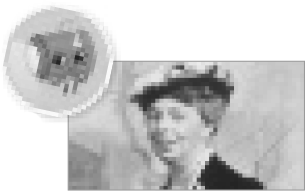 Inquiry and Research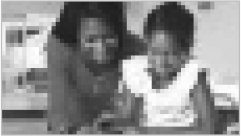 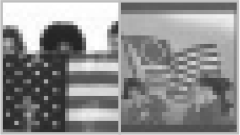 My Interview

CCSSFoundational SkillsFoundational SkillsPhonological Awareness: Segment and Blend Sounds; Middle and Final Sounds; Distinguish Between /i/ and /ī/RF.1.2.a; RF.1.2.b; RF.1.2.cPhonics: Endings; Vowel Digraph ieRF.1.3.fHigh-Frequency Words: other, right, may, give, numberRF.1.3.gSpelling: Spell Words with EndingsL.1.2.eCompare Across Texts: “Making History”RI.1.2Inquire: InterviewSL.1.1.aLeveled Research ArticlesRF.1.4.aAcademic WordsSL.1.1.aExplore and Plan: Explore Informational WritingRI.1.2Conduct Research: Interview a PersonW.1.8Collaborate and Discuss: Analyze Student ModelSL.1.1Take NotesSL.1.1Extend Research: Write a Thank You NoteW.1.5Revise and EditW.1.5Celebrate and ReflectSL.1.1.a; SL.1.2; SL.1.6Suggested Daily TimesREADING WORKSHOPFOUNDATIONAL SKILLS	20–30 min.SHARED READING 	40–50 min.READING BRIDGE 	5–10 min.SMALL GROUP 	25–30 min.WRITING WORKSHOPMINILESSON	10 min.INDEPENDENT WRITING	30–40 min.WRITING BRIDGE	5–10 min.Learning Goals	I can read a biography.	I can make and use words to read and write narrative nonfiction.	I can write a personal narrative. SOCIAL-EMOTIONAL LEARNING	Assessment Options 
for the Week	Daily Formative Assessment Options	Progress Check-Ups on 
SavvasRealize.com	Cold Reads on SavvasRealize.com LESSON 1    READING WORKSHOP	FOUNDATIONAL SKILLS	Word Work T18–T19»	Phonological Awareness: Segment and Blend Sounds»	Phonics: Decode Words with r- Controlled Vowel ar»	High-Frequency WordsGENRE & THEME	Interact with Sources: Explore the Time Line: Weekly Question T20–T21	Listening Comprehension: Read Aloud:
“Pablo Picasso” T22–T23	Biography T24–T25
 Quick Check T25 LESSON 2  READING WORKSHOP	FOUNDATIONAL SKILLS	Word Work T32–T33»	Phonics: Decode and Write Words with r-Controlled Vowel ar Quick Check T33»	High-Frequency WordsSHARED READ	Introduce the Text T34–T47»	Preview Vocabulary»	Print Awareness»	Read: Through Georgia’s Eyes	Respond and Analyze T48–T49»	My View»	Develop Vocabulary Quick Check T49»	Check for UnderstandingSuggested Daily TimesREADING WORKSHOPFOUNDATIONAL SKILLS	20–30 min.SHARED READING 	40–50 min.READING BRIDGE 	5–10 min.SMALL GROUP 	25–30 min.WRITING WORKSHOPMINILESSON	10 min.INDEPENDENT WRITING	30–40 min.WRITING BRIDGE	5–10 min.Learning Goals	I can read a biography.	I can make and use words to read and write narrative nonfiction.	I can write a personal narrative. SOCIAL-EMOTIONAL LEARNING	Assessment Options 
for the Week	Daily Formative Assessment Options	Progress Check-Ups on 
SavvasRealize.com	Cold Reads on SavvasRealize.com READING BRIDGE		Academic Vocabulary: Related Words T26–T27	Handwriting: Letters Mm T26–T27Suggested Daily TimesREADING WORKSHOPFOUNDATIONAL SKILLS	20–30 min.SHARED READING 	40–50 min.READING BRIDGE 	5–10 min.SMALL GROUP 	25–30 min.WRITING WORKSHOPMINILESSON	10 min.INDEPENDENT WRITING	30–40 min.WRITING BRIDGE	5–10 min.Learning Goals	I can read a biography.	I can make and use words to read and write narrative nonfiction.	I can write a personal narrative. SOCIAL-EMOTIONAL LEARNING	Assessment Options 
for the Week	Daily Formative Assessment Options	Progress Check-Ups on 
SavvasRealize.com	Cold Reads on SavvasRealize.com SMALL GROUP/INDEPENDENT	TEACHER-LED OPTIONS	Guided Reading/Leveled Readers T31	Strategy, Intervention, and On-Level/ Advanced Activities T30	ELL Targeted Support T30	Conferring T31INDEPENDENT/COLLABORATIVE	Independent Reading T31	Literacy Activities T31 CLUB T31  SMALL GROUP/INDEPENDENT	TEACHER-LED OPTIONS	Word Work Support T50	Guided Reading/Leveled Readers T53	Strategy and Intervention Activities 
T50, T52	Fluency T52   Conferring T53 	ELL Targeted Support T50, T52INDEPENDENT/COLLABORATIVE	Word Work Activities and Decodable Reader T51	Independent Reading T53	Literacy Activities T53 	Collaboration T53Suggested Daily TimesREADING WORKSHOPFOUNDATIONAL SKILLS	20–30 min.SHARED READING 	40–50 min.READING BRIDGE 	5–10 min.SMALL GROUP 	25–30 min.WRITING WORKSHOPMINILESSON	10 min.INDEPENDENT WRITING	30–40 min.WRITING BRIDGE	5–10 min.Learning Goals	I can read a biography.	I can make and use words to read and write narrative nonfiction.	I can write a personal narrative. SOCIAL-EMOTIONAL LEARNING	Assessment Options 
for the Week	Daily Formative Assessment Options	Progress Check-Ups on 
SavvasRealize.com	Cold Reads on SavvasRealize.com WRITING WORKSHOP	MINILESSON	Personal Narrative T324–T325»	Personal Narrative»	Share BackINDEPENDENT WRITING	Personal Narrative T325	Conferences T322 WRITING WORKSHOP	MINILESSON	Personal Narrative T328–T329»	Personal Narrative: Characters and Setting»	Share BackINDEPENDENT WRITING	Personal Narrative T329	Conferences T322Suggested Daily TimesREADING WORKSHOPFOUNDATIONAL SKILLS	20–30 min.SHARED READING 	40–50 min.READING BRIDGE 	5–10 min.SMALL GROUP 	25–30 min.WRITING WORKSHOPMINILESSON	10 min.INDEPENDENT WRITING	30–40 min.WRITING BRIDGE	5–10 min.Learning Goals	I can read a biography.	I can make and use words to read and write narrative nonfiction.	I can write a personal narrative. SOCIAL-EMOTIONAL LEARNING	Assessment Options 
for the Week	Daily Formative Assessment Options	Progress Check-Ups on 
SavvasRealize.com	Cold Reads on SavvasRealize.com WRITING BRIDGE	FLEXIBLE OPTION 	Spelling: Spell Words with r-Controlled Vowel ar T326 Assess Prior Knowledge T326FLEXIBLE OPTION 	Language & Conventions: Spiral Review: Capitalize I and Proper Nouns T327 WRITING BRIDGE		Spelling: Teach Spell Words with 
r-Controlled Vowel ar T330FLEXIBLE OPTION	Language & Conventions: Oral 
Language: Action Words T331 LESSON 3  READING WORKSHOP	FOUNDATIONAL SKILLS	Word Work T54–T55»	Phonological Awareness: Final Sounds»	Phonics: Decode Words with Inflectional Ending -es, Plural -es»	High-Frequency WordsCLOSE READ	Describe Connections T56–T57	Close Read: Through Georgia’s Eyes Quick Check T57 LESSON 4  READING WORKSHOP	FOUNDATIONAL SKILLS	Word Work T62–T63»	Phonics: Decode and Write Words with Inflectional Ending -es, Plural -es Quick Check T63»	Decodable Story: Read Star Art T64–T65CLOSE READ	Ask and Answer Questions T66–T67	Close Read: Through Georgia’s Eyes Quick Check T67 LESSON 5  READING WORKSHOP	FOUNDATIONAL SKILLS	Word Work T72–T73»	Phonological Awareness: Change Phonemes»	Phonics: Spiral Review: r-Controlled Vowels or, ore; Compound Words»	High-Frequency WordsCOMPARE TEXTS	Reflect and Share T74–T75»	Talk About It Quick Check T75»	Weekly Question READING BRIDGE		Read Like a Writer, Write for a Reader: Word Choice T58–T59	Handwriting: Letters Hh T58–T59 SMALL GROUP/INDEPENDENT	TEACHER-LED OPTIONS	Guided Reading/Leveled Readers T61	Strategy and Intervention Activities T60	Fluency T60   Conferring T61	ELL Targeted Support T60INDEPENDENT/COLLABORATIVE	Independent Reading T61	Literacy Activities T61 	Partner Reading T61 SMALL GROUP/INDEPENDENT	TEACHER-LED OPTIONS	Word Work Support T68	Guided Reading/Leveled Readers T71	Strategy and Intervention Activities T68, T70	Fluency T70   Conferring T71	ELL Targeted Support T68, T70INDEPENDENT/COLLABORATIVE	Word Work Activities and Decodable Reader T69	Independent Reading T71	Literacy Activities T71 SMALL GROUP/INDEPENDENT	TEACHER-LED OPTIONS	Guided Reading/Leveled Readers T77	Strategy, Intervention, and On-Level/
Advanced Activities T76	Conferring T77 	ELL Targeted Support T76INDEPENDENT/COLLABORATIVE	Independent Reading T77	Literacy Activities T77 CLUB T77  WRITING WORKSHOP	MINILESSON	Personal Narrative T332–T333»	Personal Narrative: Plot»	Share BackINDEPENDENT WRITING	Personal Narrative T333	Conferences T322 WRITING WORKSHOP	MINILESSON	Personal Narrative T336–T337»	Generate Ideas»	Share BackINDEPENDENT WRITING	Personal Narrative T337	Conferences T322 WRITING WORKSHOP	MINILESSON	Personal Narrative T340»	Plan Your Personal Narrative»	Share BackINDEPENDENT WRITINGCLUB T340–T341 	Conferences T322 WRITING BRIDGE	FLEXIBLE OPTION 	Spelling: Review and More Practice: 
Spell Words with r-Controlled Vowel ar T334	Language & Conventions: Teach 
Action Words T335 WRITING BRIDGE	FLEXIBLE OPTION 	Spelling: Spiral Review T338	Language & Conventions: Practice
Action Words T339 WRITING BRIDGE		Spelling: Spell Words with r-Controlled Vowel ar T342
 Assess Understanding T342FLEXIBLE OPTION 	Language & Conventions: Standards Practice T343Suggested Daily TimesREADING WORKSHOPFOUNDATIONAL SKILLS	20–30 min.SHARED READING 	40–50 min.READING BRIDGE 	5–10 min.SMALL GROUP 	25–30 min.WRITING WORKSHOPMINILESSON	10 min.INDEPENDENT WRITING	30–40 min.WRITING BRIDGE	5–10 min.Learning Goals	I can read a biography.	I can make and use words to read and write narrative nonfiction.	I can write a personal narrative. SOCIAL-EMOTIONAL LEARNING	Assessment Options 
for the Week	Daily Formative Assessment Options	Progress Check-Ups on 
SavvasRealize.com	Cold Reads on SavvasRealize.com LESSON 1    READING WORKSHOP	FOUNDATIONAL SKILLS	Word Work T82–T83»	Phonological Awareness: Segment and Blend Phonemes»	Phonics: Decode Words with r-Controlled Vowels er, ir, ur	High-Frequency WordsGENRE & THEME	Interact with Sources: Explore the Web Site: Weekly Question T84–T85	Listening Comprehension: Read Aloud:
“Sandra Day O’Connor” T86–T87	Biography T88–T89
 Quick Check T89 LESSON 2  READING WORKSHOP	FOUNDATIONAL SKILLS	Word Work T96–T97»	Phonics: Decode and Write Words with r-Controlled Vowels er, ir, ur Quick Check T97»	High-Frequency WordsSHARED READ	Introduce the Text T98–T109»	Preview Vocabulary»	Read: Jackie Robinson	Respond and Analyze T110–T111»	My View»	Develop Vocabulary Quick Check T111»	Check for UnderstandingSuggested Daily TimesREADING WORKSHOPFOUNDATIONAL SKILLS	20–30 min.SHARED READING 	40–50 min.READING BRIDGE 	5–10 min.SMALL GROUP 	25–30 min.WRITING WORKSHOPMINILESSON	10 min.INDEPENDENT WRITING	30–40 min.WRITING BRIDGE	5–10 min.Learning Goals	I can read a biography.	I can make and use words to read and write narrative nonfiction.	I can write a personal narrative. SOCIAL-EMOTIONAL LEARNING	Assessment Options 
for the Week	Daily Formative Assessment Options	Progress Check-Ups on 
SavvasRealize.com	Cold Reads on SavvasRealize.com READING BRIDGE		Academic Vocabulary: Antonyms 
T90–T91	Handwriting: Write Sentences with Appropriate Spacing T90–T91Suggested Daily TimesREADING WORKSHOPFOUNDATIONAL SKILLS	20–30 min.SHARED READING 	40–50 min.READING BRIDGE 	5–10 min.SMALL GROUP 	25–30 min.WRITING WORKSHOPMINILESSON	10 min.INDEPENDENT WRITING	30–40 min.WRITING BRIDGE	5–10 min.Learning Goals	I can read a biography.	I can make and use words to read and write narrative nonfiction.	I can write a personal narrative. SOCIAL-EMOTIONAL LEARNING	Assessment Options 
for the Week	Daily Formative Assessment Options	Progress Check-Ups on 
SavvasRealize.com	Cold Reads on SavvasRealize.com SMALL GROUP/INDEPENDENT	TEACHER-LED OPTIONS	Guided Reading/Leveled Readers T95	Strategy, Intervention, and On-Level/ Advanced Activities T94	ELL Targeted Support T94	Conferring T95INDEPENDENT/COLLABORATIVE	Independent Reading T95	Literacy Activities T95 CLUB T95  SMALL GROUP/INDEPENDENT	TEACHER-LED OPTIONS	Word Work Support T112	Guided Reading/Leveled Readers T115	Strategy and Intervention Activities 
T112, T114	Fluency T114   Conferring T115 	ELL Targeted Support T112, T114INDEPENDENT/COLLABORATIVE	Word Work Activities and Decodable Reader T113	Independent Reading T115	Literacy Activities T115 Suggested Daily TimesREADING WORKSHOPFOUNDATIONAL SKILLS	20–30 min.SHARED READING 	40–50 min.READING BRIDGE 	5–10 min.SMALL GROUP 	25–30 min.WRITING WORKSHOPMINILESSON	10 min.INDEPENDENT WRITING	30–40 min.WRITING BRIDGE	5–10 min.Learning Goals	I can read a biography.	I can make and use words to read and write narrative nonfiction.	I can write a personal narrative. SOCIAL-EMOTIONAL LEARNING	Assessment Options 
for the Week	Daily Formative Assessment Options	Progress Check-Ups on 
SavvasRealize.com	Cold Reads on SavvasRealize.com WRITING WORKSHOP	MINILESSON	Personal Narrative T348–T349»	Setting»	Share BackINDEPENDENT WRITING	Personal Narrative T349	Conferences T346 WRITING WORKSHOP	MINILESSON	Personal Narrative T352–T353»	Explore the Narrator: You»	Share BackINDEPENDENT WRITING	Personal Narrative T353	Conferences T346Suggested Daily TimesREADING WORKSHOPFOUNDATIONAL SKILLS	20–30 min.SHARED READING 	40–50 min.READING BRIDGE 	5–10 min.SMALL GROUP 	25–30 min.WRITING WORKSHOPMINILESSON	10 min.INDEPENDENT WRITING	30–40 min.WRITING BRIDGE	5–10 min.Learning Goals	I can read a biography.	I can make and use words to read and write narrative nonfiction.	I can write a personal narrative. SOCIAL-EMOTIONAL LEARNING	Assessment Options 
for the Week	Daily Formative Assessment Options	Progress Check-Ups on 
SavvasRealize.com	Cold Reads on SavvasRealize.com WRITING BRIDGE	FLEXIBLE OPTION 	Spelling: Spell Words with r-Controlled 
er, ir, ur T350 Assess Prior Knowledge T350FLEXIBLE OPTION 	Language & Conventions: Spiral Review: Action Words T351 WRITING BRIDGE		Spelling: Teach Spell Words with 
r-Controlled er, ir, ur T354FLEXIBLE OPTION	Language & Conventions: Oral 
Language: Past Verb Tense T355 LESSON 3  READING WORKSHOP	FOUNDATIONAL SKILLS	Word Work T116–T117»	Phonological Awareness: Segment and Blend Phonemes»	Phonics: Decode Words with Endings 
-ed, -ing»	High-Frequency WordsCLOSE READ	Use Text Structure T118–T119	Close Read: Jackie Robinson Quick Check T119 LESSON 4  READING WORKSHOP	FOUNDATIONAL SKILLS	Word Work T124–T125»	Phonics: Decode and Write Words with Endings -ed, -ing Quick Check T125»	Decodable Story: Read Kurt Can Help T126–T127CLOSE READ	Create New Understandings T128–T129	Close Read: Jackie Robinson Quick Check T129 LESSON 5  READING WORKSHOP	FOUNDATIONAL SKILLS	Word Work T134–T135»	Phonological Awareness: Change Phonemes»	Phonics: Spiral Review: r-Controlled Vowel ar; Inflectional Ending -es, 
Plural -es»	High-Frequency WordsCOMPARE TEXTS	Reflect and Share T136–T137»	Write to Sources Quick Check T137»	Weekly Question READING BRIDGE		Read Like a Writer, Write for a Reader: Graphic Features T120–T121	Handwriting: Letters Vv T120–T121 SMALL GROUP/INDEPENDENT	TEACHER-LED OPTIONS	Guided Reading/Leveled Readers T123	Strategy and Intervention Activities T122	Fluency T122   Conferring T123	ELL Targeted Support T122INDEPENDENT/COLLABORATIVE	Independent Reading T123	Literacy Activities T123	Partner Reading T123 SMALL GROUP/INDEPENDENT	TEACHER-LED OPTIONS	Word Work Support T130	Guided Reading/Leveled Readers T133	Strategy and Intervention Activities T130, T132	Fluency T132   Conferring T133	ELL Targeted Support T130, T132INDEPENDENT/COLLABORATIVE	Word Work Activities and Decodable Reader T131	Independent Reading T133	Literacy Activities T133 SMALL GROUP/INDEPENDENT	TEACHER-LED OPTIONS	Guided Reading/Leveled Readers T139	Strategy, Intervention, and On-Level/
Advanced Activities T138	ELL Targeted Support T138	Conferring T139INDEPENDENT/COLLABORATIVE	Independent Reading T139	Literacy Activities T139 CLUB T139  WRITING WORKSHOP	MINILESSON	Personal Narrative T356–T357»	Apply the Narrator: You»	Share BackINDEPENDENT WRITING	Personal Narrative T357	Conferences T346 WRITING WORKSHOP	MINILESSON	Personal Narrative T360–T361»	Explore Problem and Resolution»	Share BackINDEPENDENT WRITING	Personal Narrative T361	Conferences T346 WRITING WORKSHOP	MINILESSON	Personal Narrative T364»	Apply Problem and Resolution»	Share BackINDEPENDENT WRITINGCLUB T364–T365 	Conferences T346 WRITING BRIDGE	FLEXIBLE OPTION 	Spelling: Review and More Practice: 
Spell Words with r-Controlled er, ir, ur T358	Language & Conventions: Teach 
Past Verb Tense T359 WRITING BRIDGE	FLEXIBLE OPTION 	Spelling: Spiral Review T362	Language & Conventions: Practice Past Verb Tense T363 WRITING BRIDGE		Spelling: Spell Words with r-Controlled er, 
ir, ur T366
 Assess Understanding T366FLEXIBLE OPTION 	Language & Conventions: Standards Practice T367Suggested Daily TimesREADING WORKSHOPFOUNDATIONAL SKILLS	20–30 min.SHARED READING 	40–50 min.READING BRIDGE 	5–10 min.SMALL GROUP 	25–30 min.WRITING WORKSHOPMINILESSON	10 min.INDEPENDENT WRITING	30–40 min.WRITING BRIDGE	5–10 min.Learning Goals	I can read about people who have made history.	I can make and use words to connect reading and writing.	I can write a personal narrative. SOCIAL-EMOTIONAL LEARNING	Assessment Options 
for the Week	Daily Formative Assessment Options	Progress Check-Ups on 
SavvasRealize.com	Cold Reads on SavvasRealize.com LESSON 1    READING WORKSHOP	FOUNDATIONAL SKILLS	Word Work T144–T145»	Phonological Awareness: Final Sounds»	Phonics: Decode Words with 
Comparative Endings»	High-Frequency WordsGENRE & THEME	Interact with Sources: Explore the Infographic: Weekly Question T146–T147	Listening Comprehension: Read Aloud:
“From Horse to Car” T148–T149	Historical Fiction T150–T151
 Quick Check T151 LESSON 2  READING WORKSHOP	FOUNDATIONAL SKILLS	Word Work T158–T159»	Phonics: Decode and Write Words with Comparative Endings Quick Check T159»	High-Frequency WordsSHARED READ	Introduce the Text T160–T165»	Preview Vocabulary»	Read: Before the Railroad Came	Respond and Analyze T166–T167»	My View»	Develop Vocabulary Quick Check T167»	Check for UnderstandingSuggested Daily TimesREADING WORKSHOPFOUNDATIONAL SKILLS	20–30 min.SHARED READING 	40–50 min.READING BRIDGE 	5–10 min.SMALL GROUP 	25–30 min.WRITING WORKSHOPMINILESSON	10 min.INDEPENDENT WRITING	30–40 min.WRITING BRIDGE	5–10 min.Learning Goals	I can read about people who have made history.	I can make and use words to connect reading and writing.	I can write a personal narrative. SOCIAL-EMOTIONAL LEARNING	Assessment Options 
for the Week	Daily Formative Assessment Options	Progress Check-Ups on 
SavvasRealize.com	Cold Reads on SavvasRealize.com READING BRIDGE		Academic Vocabulary: Context Clues T152–T153	Handwriting: Letters Yy T152–T153Suggested Daily TimesREADING WORKSHOPFOUNDATIONAL SKILLS	20–30 min.SHARED READING 	40–50 min.READING BRIDGE 	5–10 min.SMALL GROUP 	25–30 min.WRITING WORKSHOPMINILESSON	10 min.INDEPENDENT WRITING	30–40 min.WRITING BRIDGE	5–10 min.Learning Goals	I can read about people who have made history.	I can make and use words to connect reading and writing.	I can write a personal narrative. SOCIAL-EMOTIONAL LEARNING	Assessment Options 
for the Week	Daily Formative Assessment Options	Progress Check-Ups on 
SavvasRealize.com	Cold Reads on SavvasRealize.com SMALL GROUP/INDEPENDENT	TEACHER-LED OPTIONS	Guided Reading/Leveled Readers T157	Strategy, Intervention, and On-Level/ Advanced Activities T156	ELL Targeted Support T156	Conferring T157INDEPENDENT/COLLABORATIVE	Independent Reading T157	Literacy Activities T157 CLUB T157  SMALL GROUP/INDEPENDENT	TEACHER-LED OPTIONS	Word Work Support T168	Guided Reading/Leveled Readers T171	Strategy and Intervention Activities 
T168, T170	Fluency T170   Conferring T171 	ELL Targeted Support T168, T170INDEPENDENT/COLLABORATIVE	Word Work Activities and Decodable Reader T169	Independent Reading T171	Literacy Activities T171	Partner Reading T171Suggested Daily TimesREADING WORKSHOPFOUNDATIONAL SKILLS	20–30 min.SHARED READING 	40–50 min.READING BRIDGE 	5–10 min.SMALL GROUP 	25–30 min.WRITING WORKSHOPMINILESSON	10 min.INDEPENDENT WRITING	30–40 min.WRITING BRIDGE	5–10 min.Learning Goals	I can read about people who have made history.	I can make and use words to connect reading and writing.	I can write a personal narrative. SOCIAL-EMOTIONAL LEARNING	Assessment Options 
for the Week	Daily Formative Assessment Options	Progress Check-Ups on 
SavvasRealize.com	Cold Reads on SavvasRealize.com WRITING WORKSHOP	MINILESSON	Personal Narrative T372–T373»	What Happens First»	Share BackINDEPENDENT WRITING	Personal Narrative T373	Conferences T370 WRITING WORKSHOP	MINILESSON	Personal Narrative T376–T377»	Explore What Happens Next»	Share BackINDEPENDENT WRITING	Personal Narrative T377	Conferences T370Suggested Daily TimesREADING WORKSHOPFOUNDATIONAL SKILLS	20–30 min.SHARED READING 	40–50 min.READING BRIDGE 	5–10 min.SMALL GROUP 	25–30 min.WRITING WORKSHOPMINILESSON	10 min.INDEPENDENT WRITING	30–40 min.WRITING BRIDGE	5–10 min.Learning Goals	I can read about people who have made history.	I can make and use words to connect reading and writing.	I can write a personal narrative. SOCIAL-EMOTIONAL LEARNING	Assessment Options 
for the Week	Daily Formative Assessment Options	Progress Check-Ups on 
SavvasRealize.com	Cold Reads on SavvasRealize.com WRITING BRIDGE	FLEXIBLE OPTION 	Spelling: Spell Words That Compare 
T374 Assess Prior Knowledge T374FLEXIBLE OPTION 	Language & Conventions: Spiral Review: Past Tense Verbs T375 WRITING BRIDGE		Spelling: Teach Spell Words That Compare T378FLEXIBLE OPTION	Language & Conventions: Oral 
Language: Verbs T379 LESSON 3  READING WORKSHOP	FOUNDATIONAL SKILLS	Word Work T172–T173»	Phonological Awareness: Final Sounds»	Phonics: Decode Words with Trigraph dge»	High-Frequency WordsCLOSE READ	Determine Theme T174–T175	Close Read: Before the Railroad Came Quick Check T175 LESSON 4  READING WORKSHOP	FOUNDATIONAL SKILLS	Word Work T180–T181»	Phonics: Decode and Write Words with Trigraph dge Quick Check T181»	Decodable Story: Read Cars by Bob T182–T183CLOSE READ	Make Connections T184–T185	Close Read: Before the Railroad Came Quick Check T185 LESSON 5  READING WORKSHOP	FOUNDATIONAL SKILLS	Word Work T190–T191»	Phonological Awareness: Remove Phonemes»	Phonics: Spiral Review: Spiral Review 
r-Controlled Vowels er, ir, ur; Adding Endings -ed, -ing»	High-Frequency WordsCOMPARE TEXTS	Reflect and Share T192–T193»	Talk About It Quick Check T193»	Weekly Question READING BRIDGE		Read Like a Writer, Write for a Reader: First-Person Text T176–T177	Handwriting: Letters Ww T176–T177 SMALL GROUP/INDEPENDENT	TEACHER-LED OPTIONS	Guided Reading/Leveled Readers T179	Strategy and Intervention Activities T178	Fluency T178   Conferring T179	ELL Targeted Support T178INDEPENDENT/COLLABORATIVE	Independent Reading T179	Literacy Activities T179 SMALL GROUP/INDEPENDENT	TEACHER-LED OPTIONS	Word Work Support T186	Guided Reading/Leveled Readers T189	Strategy and Intervention Activities T186, T188	Fluency T188   Conferring T189	ELL Targeted Support T186, T188INDEPENDENT/COLLABORATIVE	Word Work Activities and Decodable Reader T187	Independent Reading T189	Literacy Activities T189 SMALL GROUP/INDEPENDENT	TEACHER-LED OPTIONS	Guided Reading/Leveled Readers T195	Strategy, Intervention, and On-Level/
Advanced Activities T194	ELL Targeted Support T194	Conferring T195INDEPENDENT/COLLABORATIVE	Independent Reading T195	Literacy Activities T195 CLUB T195  WRITING WORKSHOP	MINILESSON	Personal Narrative T380–T381»	Apply What Happens Next»	Share BackINDEPENDENT WRITING	Personal Narrative T381	Conferences T370 WRITING WORKSHOP	MINILESSON	Personal Narrative T384–T385»	Explore What Happens Last»	Share BackINDEPENDENT WRITING	Personal Narrative T385	Conferences T370 WRITING WORKSHOP	MINILESSON	Personal Narrative T388»	Apply What Happens Last»	Share BackINDEPENDENT WRITINGCLUB T388–T389 	Conferences T370 WRITING BRIDGE	FLEXIBLE OPTION 	Spelling: Review and More Practice: 
Spell Words That Compare T382	Language & Conventions: Teach 
Future Tense Verbs T383 WRITING BRIDGE	FLEXIBLE OPTION 	Spelling: Spiral Review T386	Language & Conventions: Practice Future Tense Verbs T387 WRITING BRIDGE		Spelling: Spell Words That Compare T390
 Assess Understanding T390FLEXIBLE OPTION 	Language & Conventions: Standards Practice T391Suggested Daily TimesREADING WORKSHOPFOUNDATIONAL SKILLS	20–30 min.SHARED READING 	40–50 min.READING BRIDGE 	5–10 min.SMALL GROUP 	25–30 min.WRITING WORKSHOPMINILESSON	10 min.INDEPENDENT WRITING	30–40 min.WRITING BRIDGE	5–10 min.Learning Goals	I can read about people who have made history.	I can make and use words to connect reading and writing.	I can write a personal narrative. SOCIAL-EMOTIONAL LEARNING	Assessment Options 
for the Week	Daily Formative Assessment Options	Progress Check-Ups on SavvasRealize.com	Cold Reads on SavvasRealize.com LESSON 1    READING WORKSHOP	FOUNDATIONAL SKILLS	Word Work T200–T201»	Phonological Awareness: Middle and Final Sounds»	Phonics: Decode Words with 
Diphthongs ow, ou»	High-Frequency WordsGENRE & THEME	Interact with Sources: Explore the Poem: Weekly Question T202–T203	Listening Comprehension: Read Aloud: “The First Thanksgiving” and “A Big Feast” T204–T205	Informational Text T206–T207
 Quick Check T207 LESSON 2  READING WORKSHOP	FOUNDATIONAL SKILLS	Word Work T214–T215»	Phonics: Decode and Write Words with Diphthongs ow, ou Quick Check T215»	High-Frequency WordsSHARED READ	Introduce the Texts T216–T225»	Preview Vocabulary»	Read and Compare Texts: What Is the Story of Our Flag?; The First American Flag	Respond and Analyze T226–T227»	My View»	Develop Vocabulary Quick Check T227»	Check for UnderstandingSuggested Daily TimesREADING WORKSHOPFOUNDATIONAL SKILLS	20–30 min.SHARED READING 	40–50 min.READING BRIDGE 	5–10 min.SMALL GROUP 	25–30 min.WRITING WORKSHOPMINILESSON	10 min.INDEPENDENT WRITING	30–40 min.WRITING BRIDGE	5–10 min.Learning Goals	I can read about people who have made history.	I can make and use words to connect reading and writing.	I can write a personal narrative. SOCIAL-EMOTIONAL LEARNING	Assessment Options 
for the Week	Daily Formative Assessment Options	Progress Check-Ups on SavvasRealize.com	Cold Reads on SavvasRealize.com READING BRIDGE		Academic Vocabulary: Word Parts 
T208–T209	Handwriting: Letters Xx T208–T209Suggested Daily TimesREADING WORKSHOPFOUNDATIONAL SKILLS	20–30 min.SHARED READING 	40–50 min.READING BRIDGE 	5–10 min.SMALL GROUP 	25–30 min.WRITING WORKSHOPMINILESSON	10 min.INDEPENDENT WRITING	30–40 min.WRITING BRIDGE	5–10 min.Learning Goals	I can read about people who have made history.	I can make and use words to connect reading and writing.	I can write a personal narrative. SOCIAL-EMOTIONAL LEARNING	Assessment Options 
for the Week	Daily Formative Assessment Options	Progress Check-Ups on SavvasRealize.com	Cold Reads on SavvasRealize.com SMALL GROUP/INDEPENDENT	TEACHER-LED OPTIONS	Guided Reading/Leveled Readers T213	Strategy, Intervention, and On-Level/ Advanced Activities T212	ELL Targeted Support T212	Conferring T213INDEPENDENT/COLLABORATIVE	Independent Reading T213	Literacy Activities T213 CLUB T213  SMALL GROUP/INDEPENDENT	TEACHER-LED OPTIONS	Word Work Support T228	Guided Reading/Leveled Readers T231	Strategy and Intervention Activities 
T228, T230	Fluency T230   Conferring T231 	ELL Targeted Support T228, T230INDEPENDENT/COLLABORATIVE	Word Work Activities and Decodable Reader T229	Independent Reading T231	Literacy Activities T231Suggested Daily TimesREADING WORKSHOPFOUNDATIONAL SKILLS	20–30 min.SHARED READING 	40–50 min.READING BRIDGE 	5–10 min.SMALL GROUP 	25–30 min.WRITING WORKSHOPMINILESSON	10 min.INDEPENDENT WRITING	30–40 min.WRITING BRIDGE	5–10 min.Learning Goals	I can read about people who have made history.	I can make and use words to connect reading and writing.	I can write a personal narrative. SOCIAL-EMOTIONAL LEARNING	Assessment Options 
for the Week	Daily Formative Assessment Options	Progress Check-Ups on SavvasRealize.com	Cold Reads on SavvasRealize.com WRITING WORKSHOP	MINILESSON	Personal Narrative T396–T397»	Capitalization»	Share BackINDEPENDENT WRITING	Personal Narrative T397	Conferences T394 WRITING WORKSHOP	MINILESSON	Personal Narrative T400–T401»	Explore Punctuation Marks»	Share BackINDEPENDENT WRITING	Personal Narrative T401	Conferences T394Suggested Daily TimesREADING WORKSHOPFOUNDATIONAL SKILLS	20–30 min.SHARED READING 	40–50 min.READING BRIDGE 	5–10 min.SMALL GROUP 	25–30 min.WRITING WORKSHOPMINILESSON	10 min.INDEPENDENT WRITING	30–40 min.WRITING BRIDGE	5–10 min.Learning Goals	I can read about people who have made history.	I can make and use words to connect reading and writing.	I can write a personal narrative. SOCIAL-EMOTIONAL LEARNING	Assessment Options 
for the Week	Daily Formative Assessment Options	Progress Check-Ups on SavvasRealize.com	Cold Reads on SavvasRealize.com WRITING BRIDGE	FLEXIBLE OPTION 	Spelling: Spell Words with Diphthongs
ow, ou T398 Assess Prior Knowledge T398FLEXIBLE OPTION 	Language & Conventions: Spiral Review: Future Tense Verbs T399 WRITING BRIDGE		Spelling: Teach Spell Words with Diphthongs ow, ou T402FLEXIBLE OPTION	Language & Conventions: Oral 
Language: Verbs T403 LESSON 3  READING WORKSHOP	FOUNDATIONAL SKILLS	Word Work T232–T233»	Phonological Awareness: Distinguish Between /a/ and /ā/»	Phonics: Decode Words with Vowel Digraphs ai, ay»	High-Frequency WordsCLOSE READ	Compare and Contrast Texts T234–T235	Close Read: What Is the Story of Our Flag?; The First American Flag Quick Check T235 LESSON 4  READING WORKSHOP	FOUNDATIONAL SKILLS	Word Work T240–T241»	Phonics: Decode and Write Words with Vowel Digraphs ai, ay Quick Check T241»	Decodable Story: Read Raise the Flag T242–T243CLOSE READ	Find Important Details T244–T245	Close Read: What Is the Story of Our Flag?; The First American Flag Quick Check T245 LESSON 5  READING WORKSHOP	FOUNDATIONAL SKILLS	Word Work T250–T251»	Phonological Awareness: Change Phonemes»	Phonics: Spiral Review: Comparative Endings; Consonant Trigraph dge»	High-Frequency WordsCOMPARE TEXTS	Reflect and Share T252–T253»	Talk About It Quick Check T253»	Weekly Question READING BRIDGE		Read Like a Writer, Write for a Reader: 
Print Features T236–T237	Handwriting: Letters Kk T236–T237 SMALL GROUP/INDEPENDENT	TEACHER-LED OPTIONS	Guided Reading/Leveled Readers T239	Strategy and Intervention Activities T238	Fluency T238   Conferring T239	ELL Targeted Support T238INDEPENDENT/COLLABORATIVE	Independent Reading T239	Literacy Activities T239 SMALL GROUP/INDEPENDENT	TEACHER-LED OPTIONS	Word Work Support T246	Guided Reading/Leveled Readers T249	Strategy and Intervention Activities T246, T248	Fluency T248   Conferring T249	ELL Targeted Support T246, T248INDEPENDENT/COLLABORATIVE	Word Work Activities and Decodable Reader T247	Independent Reading T249	Literacy Activities T249	Partner Reading T249 SMALL GROUP/INDEPENDENT	TEACHER-LED OPTIONS	Guided Reading/Leveled Readers T255	Strategy, Intervention, and On-Level/
Advanced Activities T254	ELL Targeted Support T254	Conferring T255INDEPENDENT/COLLABORATIVE	Independent Reading T255	Literacy Activities T255 CLUB T255  WRITING WORKSHOP	MINILESSON	Personal Narrative T404–T405»	Apply Punctuation Marks»	Share BackINDEPENDENT WRITING	Personal Narrative T405	Conferences T394 WRITING WORKSHOP	MINILESSON	Personal Narrative T408–T409»	Explore Verbs»	Share BackINDEPENDENT WRITING	Personal Narrative T409	Conferences T394 WRITING WORKSHOP	MINILESSON	Personal Narrative T412»	Apply Verbs»	Share BackINDEPENDENT WRITINGCLUB T412–T413 	Conferences T394 WRITING BRIDGE	FLEXIBLE OPTION 	Spelling: Review and More Practice: 
Spell Words with Diphthongs ow, ou T406	Language & Conventions: Teach 
Verbs T407 WRITING BRIDGE	FLEXIBLE OPTION 	Spelling: Spiral Review T410	Language & Conventions: Practice 
Verbs T411 WRITING BRIDGE		Spelling: Spell Words with Diphthongs ow, ou T414
 Assess Understanding T414FLEXIBLE OPTION 	Language & Conventions: Standards Practice T415Suggested Daily TimesREADING WORKSHOPFOUNDATIONAL SKILLS	20–30 min.SHARED READING 	40–50 min.READING BRIDGE 	5–10 min.SMALL GROUP 	25–30 min.WRITING WORKSHOPMINILESSON	10 min.INDEPENDENT WRITING	30–40 min.WRITING BRIDGE	5–10 min.Learning Goals	I can read narrative nonfiction.	I can make and use words to read and write narrative nonfiction.	I can write a personal narrative. SOCIAL-EMOTIONAL LEARNING	Assessment Options 
for the Week	Daily Formative Assessment Options	Progress Check-Ups on 
SavvasRealize.com	Cold Reads on SavvasRealize.com	Writing Workshop Assessment LESSON 1    READING WORKSHOP	FOUNDATIONAL SKILLS	Word Work T260–T261»	Phonological Awareness: Final Sounds»	Phonics: Decode Words with 
Diphthongs oi, oy»	High-Frequency WordsGENRE & THEME	Interact with Sources: Explore the Infographic: Weekly Question T262–T263	Listening Comprehension: Read Aloud: “Giving Away a Fortune” T264–T265	Biography T266–T267 Quick Check T267 LESSON 2  READING WORKSHOP	FOUNDATIONAL SKILLS	Word Work T274–T275»	Phonics: Decode and Write Words with Diphthongs oi, oy Quick Check T275»	High-Frequency WordsSHARED READ	Introduce the Text T276–T283»	Preview Vocabulary»	Read: Eleanor Roosevelt	Respond and Analyze T284–T285»	My View»	Develop Vocabulary Quick Check T285»	Check for UnderstandingSuggested Daily TimesREADING WORKSHOPFOUNDATIONAL SKILLS	20–30 min.SHARED READING 	40–50 min.READING BRIDGE 	5–10 min.SMALL GROUP 	25–30 min.WRITING WORKSHOPMINILESSON	10 min.INDEPENDENT WRITING	30–40 min.WRITING BRIDGE	5–10 min.Learning Goals	I can read narrative nonfiction.	I can make and use words to read and write narrative nonfiction.	I can write a personal narrative. SOCIAL-EMOTIONAL LEARNING	Assessment Options 
for the Week	Daily Formative Assessment Options	Progress Check-Ups on 
SavvasRealize.com	Cold Reads on SavvasRealize.com	Writing Workshop Assessment READING BRIDGE		Academic Vocabulary: Oral Language T268–T269	Handwriting: Letters Zz T268–T269Suggested Daily TimesREADING WORKSHOPFOUNDATIONAL SKILLS	20–30 min.SHARED READING 	40–50 min.READING BRIDGE 	5–10 min.SMALL GROUP 	25–30 min.WRITING WORKSHOPMINILESSON	10 min.INDEPENDENT WRITING	30–40 min.WRITING BRIDGE	5–10 min.Learning Goals	I can read narrative nonfiction.	I can make and use words to read and write narrative nonfiction.	I can write a personal narrative. SOCIAL-EMOTIONAL LEARNING	Assessment Options 
for the Week	Daily Formative Assessment Options	Progress Check-Ups on 
SavvasRealize.com	Cold Reads on SavvasRealize.com	Writing Workshop Assessment SMALL GROUP/INDEPENDENT	TEACHER-LED OPTIONS	Guided Reading/Leveled Readers T273	Strategy, Intervention, and On-Level/ Advanced Activities T272	ELL Targeted Support T272	Conferring T273INDEPENDENT/COLLABORATIVE	Independent Reading T273	Literacy Activities T273 CLUB T273  SMALL GROUP/INDEPENDENT	TEACHER-LED OPTIONS	Word Work Support T286	Guided Reading/Leveled Readers T289	Strategy and Intervention Activities 
T286, T288	Fluency T288   Conferring T289 	ELL Targeted Support T286, T288INDEPENDENT/COLLABORATIVE	Word Work Activities and Decodable Reader T287	Independent Reading T289	Literacy Activities T289Suggested Daily TimesREADING WORKSHOPFOUNDATIONAL SKILLS	20–30 min.SHARED READING 	40–50 min.READING BRIDGE 	5–10 min.SMALL GROUP 	25–30 min.WRITING WORKSHOPMINILESSON	10 min.INDEPENDENT WRITING	30–40 min.WRITING BRIDGE	5–10 min.Learning Goals	I can read narrative nonfiction.	I can make and use words to read and write narrative nonfiction.	I can write a personal narrative. SOCIAL-EMOTIONAL LEARNING	Assessment Options 
for the Week	Daily Formative Assessment Options	Progress Check-Ups on 
SavvasRealize.com	Cold Reads on SavvasRealize.com	Writing Workshop Assessment WRITING WORKSHOP	MINILESSON	Personal Narrative T420–T421»	Edit for Pronouns»	Share BackINDEPENDENT WRITING	Personal Narrative T421	Conferences T418 WRITING WORKSHOP	MINILESSON	Personal Narrative T424–T425»	Edit for Adjectives and Articles»	Share BackINDEPENDENT WRITING	Personal Narrative T425	Conferences T418Suggested Daily TimesREADING WORKSHOPFOUNDATIONAL SKILLS	20–30 min.SHARED READING 	40–50 min.READING BRIDGE 	5–10 min.SMALL GROUP 	25–30 min.WRITING WORKSHOPMINILESSON	10 min.INDEPENDENT WRITING	30–40 min.WRITING BRIDGE	5–10 min.Learning Goals	I can read narrative nonfiction.	I can make and use words to read and write narrative nonfiction.	I can write a personal narrative. SOCIAL-EMOTIONAL LEARNING	Assessment Options 
for the Week	Daily Formative Assessment Options	Progress Check-Ups on 
SavvasRealize.com	Cold Reads on SavvasRealize.com	Writing Workshop Assessment WRITING BRIDGE	FLEXIBLE OPTION 	Spelling: Spell Words with Diphthongs 
oi, oy T422 Assess Prior Knowledge T422FLEXIBLE OPTION 	Language & Conventions: Spiral Review: Verbs T423 WRITING BRIDGE		Spelling: Teach Spell Words with Diphthongs oi, oy T426FLEXIBLE OPTION	Language & Conventions: Oral 
Language: Compound Sentences T427 LESSON 3  READING WORKSHOP	FOUNDATIONAL SKILLS	Word Work T290–T291»	Phonological Awareness: Initial and Final Sounds»	Phonics: Decode Words with Vowel Digraph ea»	High-Frequency WordsCLOSE READ	Find the Main Idea T292–T293	Close Read: Eleanor Roosevelt Quick Check T293 LESSON 4  READING WORKSHOP	FOUNDATIONAL SKILLS	Word Work T298–T299»	Phonics: Decode and Write Words with Vowel Digraph ea Quick Check T299»	Decodable Story: Read Nurse Joy 
T300–T301CLOSE READ	Ask and Answer Questions T302–T303	Close Read: Eleanor Roosevelt Quick Check T303 LESSON 5  READING WORKSHOP	FOUNDATIONAL SKILLS	Word Work T308–T309»	Phonological Awareness: Distinguish Between /o/ and /ō/»	Phonics: Spiral Review: Diphthongs ow, ou; Vowel Digraphs ai, ay»	High-Frequency WordsCOMPARE TEXTS	Reflect and Share T310–T311»	Write to Sources Quick Check T311»	Weekly Question READING BRIDGE		Read Like a Writer, Write for a Reader: Third-Person Text T294–T295	Handwriting: Write Sentences T294–T295 SMALL GROUP/INDEPENDENT	TEACHER-LED OPTIONS	Guided Reading/Leveled Readers T297	Strategy and Intervention Activities T296	Fluency T296   Conferring T297	ELL Targeted Support T296INDEPENDENT/COLLABORATIVE	Independent Reading T297	Literacy Activities T297	Partner Reading T297 SMALL GROUP/INDEPENDENT	TEACHER-LED OPTIONS	Word Work Support T304	Guided Reading/Leveled Readers T307	Strategy and Intervention Activities T304, T306	Fluency T306   Conferring T307	ELL Targeted Support T304, T306INDEPENDENT/COLLABORATIVE	Word Work Activities and Decodable Reader T305	Independent Reading T307	Literacy Activities T307 SMALL GROUP/INDEPENDENT	TEACHER-LED OPTIONS	Guided Reading/Leveled Readers T313	Strategy, Intervention, and On-Level/
Advanced Activities T312	ELL Targeted Support T312	Conferring T313INDEPENDENT/COLLABORATIVE	Independent Reading T313	Literacy Activities T313 CLUB T313  WRITING WORKSHOP	MINILESSON	Personal Narrative T428–T429»	Prepare for Celebration»	Share BackINDEPENDENT WRITING	Personal Narrative T429	Conferences T418 WRITING WORKSHOP	MINILESSON	Personal Narrative T432–T433»	CelebrateINDEPENDENT WRITING	Personal Narrative T433	Conferences T418 WRITING WORKSHOP	MINILESSON	Personal Narrative T436»	AssessmentINDEPENDENT WRITING	Writing Assessment T436–T437	Conferences T418 WRITING BRIDGE	FLEXIBLE OPTION 	Spelling: Review and More Practice: 
Spell Words with Diphthongs oi, oy T430	Language & Conventions: Teach 
Compound Sentences T431 WRITING BRIDGE	FLEXIBLE OPTION 	Spelling: Spiral Review T434	Language & Conventions: Practice 
Compound Sentences T435 WRITING BRIDGE		Spelling: Spell Words with Diphthongs oi, 
oy T438
 Assess Understanding T438FLEXIBLE OPTION 	Language & Conventions: Standards Practice T439 LESSON 1	T446–T447,T448T444–T445T464–T465Foundational Skills•	Phonological Awareness: Segment and Blend Sounds•	Phonics: Endings•	SpellingFoundational Skills•	Phonological Awareness: Segment and Blend Sounds•	Phonics: Endings•	SpellingCompare Across Texts•	Answer the Essential QuestionCompare Across Texts•	Answer the Essential QuestionInquire•	Introduce the Project  •	Read “American Progress”•	Choose an older person to interview•	Use Academic Words LESSON 2	T450–T453,T448T466–T467T468–T469Foundational Skills•	Phonics: Endings•	Spelling: Spell Words with EndingsFoundational Skills•	Phonics: Endings•	Spelling: Spell Words with EndingsExplore and Plan•	Explore Informational Writing•	Read “A Moment of Truth”•	Explore characteristics of  informational textsExplore and Plan•	Explore Informational Writing•	Read “A Moment of Truth”•	Explore characteristics of  informational textsConduct Research•	Interview a Person•	Ask and record questions LESSON 3	T454–T455,T449T470–T471 LESSON 3	T454–T455,T449T470–T471Foundational Skills•	Phonological Awareness: Middle and Final Sounds•	Phonics: Vowel Team ie•	High-Frequency Words•	SpellingFoundational Skills•	Phonological Awareness: Middle and Final Sounds•	Phonics: Vowel Team ie•	High-Frequency Words•	SpellingCollaborate and Discuss•	Analyze Student Model•	Read “Technology Over Time”•	Take NotesCollaborate and Discuss•	Analyze Student Model•	Read “Technology Over Time”•	Take NotesCollaborate and Discuss•	Analyze Student Model•	Read “Technology Over Time”•	Take NotesCollaborate and Discuss•	Analyze Student Model•	Read “Technology Over Time”•	Take Notes LESSON 4	T456–T461, T449T472–T473 LESSON 4	T456–T461, T449T472–T473Foundational Skills•	Phonics: Vowel Team ie•	Decodable Story: A Piece of 
the Past•	SpellingFoundational Skills•	Phonics: Vowel Team ie•	Decodable Story: A Piece of 
the Past•	SpellingExtend Research•	Write a Thank-You Note•	Revise•	EditExtend Research•	Write a Thank-You Note•	Revise•	EditExtend Research•	Write a Thank-You Note•	Revise•	EditExtend Research•	Write a Thank-You Note•	Revise•	EditExtend Research•	Write a Thank-You Note•	Revise•	Edit LESSON 5	T462–T463, T449T474T475Foundational Skills•	Phonological Awareness: Distinguish Between /i/ and / ī/•	Phonics: Spiral Review•	SpellingFoundational Skills•	Phonological Awareness: Distinguish Between /i/ and / ī/•	Phonics: Spiral Review•	SpellingCelebrate and Reflect•	Share your informational essay•	Reflect on your projectCelebrate and Reflect•	Share your informational essay•	Reflect on your projectReflect on the Unit•	Reflect on Your Goals•	Reflect on Your Reading•	Reflect on Your WritingReflect on the Unit•	Reflect on Your Goals•	Reflect on Your Reading•	Reflect on Your WritingReflect on the Unit•	Reflect on Your Goals•	Reflect on Your Reading•	Reflect on Your WritingReflect on the Unit•	Reflect on Your Goals•	Reflect on Your Reading•	Reflect on Your WritingReflect on the Unit•	Reflect on Your Goals•	Reflect on Your Reading•	Reflect on Your WritingReflect on the Unit•	Reflect on Your Goals•	Reflect on Your Reading•	Reflect on Your WritingWEEK 1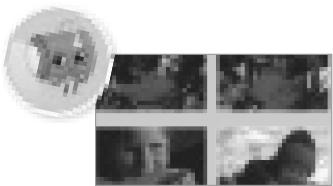 WEEK 2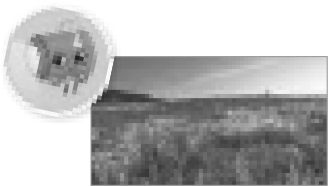 WEEK 3Informational TextInformational TextPersuasive Text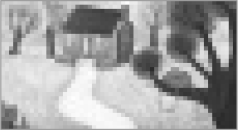 Every Season
Seasons Around 
the WorldIn Spring
CCSSCCSSCCSSREADING WORKSHOPFoundational SkillsFoundational SkillsFoundational SkillsPhonological Awareness: Middle and Final Sounds; Segment and Blend Phonemes; Distinguish Between /o/ and /ō/RL.1.1; RF.1.2.c; RF.1.2.dPhonological Awareness: Distinguish Between /u/ and /ū/; Segment and Blend PhonemesRF.1.2.a; RF.1.2.dPhonological Awareness: Segment and Blend Phonemes; Manipulate PhonemesRF.1.2; RF.1.2.dREADING WORKSHOPFoundational SkillsFoundational SkillsFoundational SkillsPhonics: Long o Spelled oa, ow, oe; Consonant Blends and TrigraphsRF.1.3; RF.1.3.cPhonics: Long i Spelled igh; Suffixes -er, -orRF.1.3; L.1.4.bPhonics: Vowel Teams ue, ew, ui; 
Prefixes re-, un-RF.1.3READING WORKSHOPFoundational SkillsFoundational SkillsFoundational SkillsHigh-Frequency Words: would, buy, people, about, writeRF.1.3.gHigh-Frequency Words: once, done, water, wash, uponRF.1.3.gHigh-Frequency Words: sentence, off, because, laugh, openRF.1.3.gREADING WORKSHOPMinilesson 
BankMinilesson 
BankMinilesson 
BankInfographic: Seasons of an Apple TreeSL.1.2Web Site: Seasons Here and ThereRI.1.5Infographic: Seasonal ActivitiesSL.1.2READING WORKSHOPMinilesson 
BankMinilesson 
BankMinilesson 
BankInformational Text: Every SeasonRI.1.10Informational Text: Seasons Around the WorldRI.1.10Persuasive Text: In SpringRI.1.10READING WORKSHOPMinilesson 
BankMinilesson 
BankMinilesson 
BankWords that Tell About the SeasonsL.1.6Words that Tell About the WeatherL.1.6Words that Tell About AnimalsL.1.6READING WORKSHOPMinilesson 
BankMinilesson 
BankMinilesson 
BankUse Text StructureSL.1.1.aUse Text FeaturesRI.1.5Identify Persuasive TextRI.1.8READING WORKSHOPMinilesson 
BankMinilesson 
BankMinilesson 
BankMake ConnectionsSL.1.1Correct and Confirm Predictions About Text FeaturesRI.1.5Correct and Confirm Predictions About Persuasive TextSL.1.1READING WORKSHOPMinilesson 
BankMinilesson 
BankMinilesson 
BankTalk About It: Response to Informational TextSL.1.6Write to Sources: OpinionW.1.1Write to Sources: Response to Informational TextRI.1.9READING WORKSHOPREADING-WRITING 
WORKSHOP BRIDGEAcademic VocabularyAcademic VocabularyRelated WordsL.1.5AntonymsL.1.6Context CluesL.1.4.aREADING WORKSHOPREADING-WRITING 
WORKSHOP BRIDGEHandwritingHandwritingNumerals 1, 2 and Numerals 3, 4W.1.8Numerals 5, 6 and Numerals 7, 8W.1.8Numerals 9, 0 and Write SentencesRF.1.1READING WORKSHOPREADING-WRITING 
WORKSHOP BRIDGERead Like a Writer, Write for a ReaderRead Like a Writer, Write for a ReaderText StructureRI.1.8Graphic FeaturesRI.1.6Word ChoiceL.1.5.dWRITING WORKSHOPWeekly FocusWeekly FocusWeekly FocusIntroduce and ImmerseIntroduce and ImmerseDevelop ElementsDevelop ElementsDevelop StructureDevelop StructureWRITING WORKSHOPMinilesson BankMinilesson BankMinilesson BankHow-to BooksRI.1.10Introduction and ConclusionW.1.2Organize with StructureW.1.2WRITING WORKSHOPMinilesson BankMinilesson BankMinilesson BankHow-to Books: InstructionsSL.1.1Explore InstructionsW.1.2Explore Steps in a ProcessW.1.2WRITING WORKSHOPMinilesson BankMinilesson BankMinilesson BankHow-to Books: GraphicsSL.1.1.aApply InstructionsW.1.2Apply Steps in a ProcessW.1.2WRITING WORKSHOPMinilesson BankMinilesson BankMinilesson BankGenerate IdeasW.1.2Explore Simple GraphicsW.1.2Explore Features and Simple GraphicsSL.1.5WRITING WORKSHOPMinilesson BankMinilesson BankMinilesson BankPlan Your How-to BookSL.1.6Apply Simple GraphicsSL.1.5Apply Features and Simple GraphicsSL.1.5WRITING WORKSHOPREADING-WRITING 
WORKSHOP BRIDGEREADING-WRITING 
WORKSHOP BRIDGESpellingSpell Words with Long o Spelled oa, ow, oeRF.1.2.aSpell Long i WordsL.1.2.eSpell Words with Vowel Teams ue, ew, uiL.1.2.dWRITING WORKSHOPREADING-WRITING 
WORKSHOP BRIDGEREADING-WRITING 
WORKSHOP BRIDGELanguage & ConventionsAdverbsL.1.2.cTransitions and ConjunctionsL.1.1.gPrepositionsL.1.1.iWEEK 4WEEK 5FictionInformational TextMy Autumn Book
Signs of Winter
CCSSCCSSPhonological Awareness: Remove Phonemes; Segment and Blend Phonemes; Manipulate PhonemesRF.1.2; RF.1.2.dPhonological Awareness: Segment and Blend Phonemes; Manipulate Sounds; Manipulate PhonemesRF.1.2; RF.1.2.bPhonics: Long i, Long o; Suffixes -ly, -fulRF.1.3Phonics: Open and Closed Syllables; Vowel Teams 
oo, ouRF.1.3High-Frequency Words: move, learn, eight, house, onlyRF.1.3.gHigh-Frequency Words: today, warm, years, should, worldRF.1.3.gPoem: Season to SeasonRL.1.4Infographic: Animals in WinterSL.1.2Fiction: My Autumn BookRL.1.10Informational Text: Signs of WinterRF.1.4.aWords that Describe Autumn WeatherL.1.4.aWords that Tell About Conditions OutsideL.1.6Determine ThemeRL.1.2Use Pictures and TextRI.1.7Find Important Details About ThemeRL.1.2Make Inferences About Illustrations and WordsW.1.8Talk About It: RetellRL.1.2Talk About It: OpinionSL.1.1.aWord PartsL.1.4.bOral LanguageW.1.8Write AnswersRF.1.1Write AnswersRF.1.1Word ChoiceRL.1.4GraphicsRF.1.1; RF.1.1.aWriter’s CraftWriter’s CraftPublish, Celebrate, and AssessPublish, Celebrate, and AssessPrepositionsL.1.1.iEdit for SpellingL.1.1.iExplore Adverbs That Convey TimeW.1.2Edit for PrepositionsL.1.1.iApply Adverbs That Convey TimeW.1.2Prepare for CelebrationW.1.6Explore Punctuation MarksL.1.2.bPublish and CelebrateSL.1.1.aApply Punctuation MarksL.1.2AssessmentL.1.1Spell Long i and Long o WordsL.1.2.eSpell Words with Open and Closed SyllablesL.1.2.ePrepositional PhrasesL.1.1.iCommas in Dates and SentencesL.1.2.cWEEK 6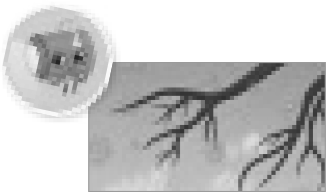 Inquiry and Research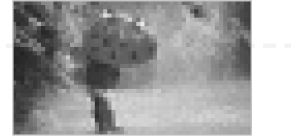 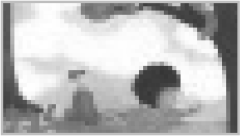 The Best Season
CCSSFoundational SkillsFoundational SkillsPhonological Awareness: Segment and Blend Phonemes; Manipulate Sounds; Segment and Blend PhonemesRF.1.2; RF.1.2.bPhonics: Vowel Sound in foot; Final  Stable Syllable 
-leRF.1.3; RF.1.3.eHigh-Frequency Words: mother, father, another, through, pictureRF.1.3.gSpelling: Spell Words with Vowel Sound in footL.1.2.dCompare Across Texts: “Beyond My World”RI.1.2Inquire: The Season I Like BestSL.1.1.aLeveled Research ArticlesRF.1.4.aAcademic WordsL.1.5Explore and Plan: Explore Persuasive WritingL.1.4Conduct Research: Search OnlineW.1.8Collaborate and Discuss: Analyze Student ModelW.1.8Create a Fact SheetW.1.8Extend Research: Explore Props and CostumesL.1.1.iRevise and EditL.1.1.iCelebrate and ReflectSL.1.3Suggested Daily TimesREADING WORKSHOPFOUNDATIONAL SKILLS	20–30 min.SHARED READING 	40–50 min.READING BRIDGE 	5–10 min.SMALL GROUP 	25–30 min.WRITING WORKSHOPMINILESSON	10 min.INDEPENDENT WRITING	30–40 min.WRITING BRIDGE	5–10 min.Learning Goals	I can read informational text.	I can make and use words to read and write informational text.	I can write a how-to book. SOCIAL-EMOTIONAL LEARNING	Assessment Options 
for the Week	Daily Formative Assessment Options	Progress Check-Ups on SavvasRealize.com	Cold Reads on SavvasRealize.com LESSON 1    READING WORKSHOP	FOUNDATIONAL SKILLS	Word Work T18–T19»	Phonological Awareness: Middle and Final Sounds»	Phonics: Decode Words with Long o Spelled oa, ow, oe»	High-Frequency WordsGENRE & THEME	Interact with Sources: Explore the Infographic: Weekly Question T20–T21	Listening Comprehension: Read Aloud:
“Sunlight and Seasons” T22–T23	Informational Text T24–T25
 Quick Check T25 LESSON 2  READING WORKSHOP	FOUNDATIONAL SKILLS	Word Work T32–T33»	Phonics: Decode and Write Words with Long o Spelled oa, ow, oe Quick Check T33»	High-Frequency WordsSHARED READ	Introduce the Text T34–T43»	Preview Vocabulary»	Read: Every Season	Respond and Analyze T44–T45»	My View»	Develop Vocabulary Quick Check T45»	Check for UnderstandingSuggested Daily TimesREADING WORKSHOPFOUNDATIONAL SKILLS	20–30 min.SHARED READING 	40–50 min.READING BRIDGE 	5–10 min.SMALL GROUP 	25–30 min.WRITING WORKSHOPMINILESSON	10 min.INDEPENDENT WRITING	30–40 min.WRITING BRIDGE	5–10 min.Learning Goals	I can read informational text.	I can make and use words to read and write informational text.	I can write a how-to book. SOCIAL-EMOTIONAL LEARNING	Assessment Options 
for the Week	Daily Formative Assessment Options	Progress Check-Ups on SavvasRealize.com	Cold Reads on SavvasRealize.com READING BRIDGE		Academic Vocabulary: Related Words T26–T27	Handwriting: Numerals 1 and 2 T26–T27Suggested Daily TimesREADING WORKSHOPFOUNDATIONAL SKILLS	20–30 min.SHARED READING 	40–50 min.READING BRIDGE 	5–10 min.SMALL GROUP 	25–30 min.WRITING WORKSHOPMINILESSON	10 min.INDEPENDENT WRITING	30–40 min.WRITING BRIDGE	5–10 min.Learning Goals	I can read informational text.	I can make and use words to read and write informational text.	I can write a how-to book. SOCIAL-EMOTIONAL LEARNING	Assessment Options 
for the Week	Daily Formative Assessment Options	Progress Check-Ups on SavvasRealize.com	Cold Reads on SavvasRealize.com SMALL GROUP/INDEPENDENT	TEACHER-LED OPTIONS	Guided Reading/Leveled Readers T31	Strategy, Intervention, and On-Level/ Advanced Activities T30	ELL Targeted Support T30	Conferring T31INDEPENDENT/COLLABORATIVE	Independent Reading T31	Literacy Activities T31 CLUB T31  SMALL GROUP/INDEPENDENT	TEACHER-LED OPTIONS	Word Work Support T46	Guided Reading/Leveled Readers T49	Strategy and Intervention Activities 
T46, T48	Fluency T48   Conferring T49 	ELL Targeted Support T46, T48INDEPENDENT/COLLABORATIVE	Word Work Activities and Decodable Reader T47	Independent Reading T49	Literacy Activities T49 	Collaboration T49Suggested Daily TimesREADING WORKSHOPFOUNDATIONAL SKILLS	20–30 min.SHARED READING 	40–50 min.READING BRIDGE 	5–10 min.SMALL GROUP 	25–30 min.WRITING WORKSHOPMINILESSON	10 min.INDEPENDENT WRITING	30–40 min.WRITING BRIDGE	5–10 min.Learning Goals	I can read informational text.	I can make and use words to read and write informational text.	I can write a how-to book. SOCIAL-EMOTIONAL LEARNING	Assessment Options 
for the Week	Daily Formative Assessment Options	Progress Check-Ups on SavvasRealize.com	Cold Reads on SavvasRealize.com WRITING WORKSHOP	MINILESSON	How-to Book T316–T317»	How-to Books»	Share BackINDEPENDENT WRITING	How-to Book T317	Conferences T314 WRITING WORKSHOP	MINILESSON	How-to Book T320–T321»	How-to Books: Instructions»	Share BackINDEPENDENT WRITING	How-to Book T321	Conferences T314Suggested Daily TimesREADING WORKSHOPFOUNDATIONAL SKILLS	20–30 min.SHARED READING 	40–50 min.READING BRIDGE 	5–10 min.SMALL GROUP 	25–30 min.WRITING WORKSHOPMINILESSON	10 min.INDEPENDENT WRITING	30–40 min.WRITING BRIDGE	5–10 min.Learning Goals	I can read informational text.	I can make and use words to read and write informational text.	I can write a how-to book. SOCIAL-EMOTIONAL LEARNING	Assessment Options 
for the Week	Daily Formative Assessment Options	Progress Check-Ups on SavvasRealize.com	Cold Reads on SavvasRealize.com WRITING BRIDGE	FLEXIBLE OPTION 	Spelling: Spell Words with Long o 
Spelled oa, ow, oe T318 Assess Prior Knowledge T318FLEXIBLE OPTION 	Language & Conventions: Spiral Review: Compound Sentences T319 WRITING BRIDGE		Spelling: Teach Spell Words with Long o Spelled oa, ow, oe T322FLEXIBLE OPTION	Language & Conventions: Oral 
Language: Adverbs T323 LESSON 3  READING WORKSHOP	FOUNDATIONAL SKILLS	Word Work T50–T51»	Phonological Awareness: Segment and Blend Phonemes»	Phonics: Decode and Write Words with Consonant Blends and Trigraphs»	High-Frequency WordsCLOSE READ	Use Text Structure T52–T53	Close Read: Every Season Quick Check T53 LESSON 4  READING WORKSHOP	FOUNDATIONAL SKILLS	Word Work T58–T59»	Phonics: Decode and Write Words with Consonant Blends and Trigraphs Quick Check T59»	Decodable Story: Read Spring Is Here T60–T61CLOSE READ	Make Connections T62–T63	Close Read: Every Season Quick Check T63 LESSON 5  READING WORKSHOP	FOUNDATIONAL SKILLS	Word Work T68–T69»	Phonological Awareness: Distinguish Between /o/ and /ō/»	Phonics: Spiral Review: Adding Endings; Vowel Digraph ie»	High-Frequency WordsCOMPARE TEXTS	Reflect and Share T70–T71»	Talk About It Quick Check T71»	Weekly Question READING BRIDGE		Read Like a Writer, Write for a Reader: 
Text Structure T54–T55	Handwriting: Numerals 3 and 4 T54–T55 SMALL GROUP/INDEPENDENT	TEACHER-LED OPTIONS	Guided Reading/Leveled Readers T57	Strategy and Intervention Activities T56	Fluency T56   Conferring T57	ELL Targeted Support T56INDEPENDENT/COLLABORATIVE	Independent Reading T57	Literacy Activities T57 	Partner Reading T57 SMALL GROUP/INDEPENDENT	TEACHER-LED OPTIONS	Word Work Support T64	Guided Reading/Leveled Readers T67	Strategy and Intervention Activities T64, T66	Fluency T66   Conferring T67	ELL Targeted Support T64, T66INDEPENDENT/COLLABORATIVE	Word Work Activities and Decodable Reader T65	Independent Reading T67	Literacy Activities T67 SMALL GROUP/INDEPENDENT	TEACHER-LED OPTIONS	Guided Reading/Leveled Readers T73	Strategy, Intervention, and On-Level/
Advanced Activities T72	ELL Targeted Support T72	Conferring T73INDEPENDENT/COLLABORATIVE	Independent Reading T73	Literacy Activities T73 CLUB T73  WRITING WORKSHOP	MINILESSON	How-to Book T324–T325»	How-to Books: Graphics»	Share BackINDEPENDENT WRITING	How-to Book T325	Conferences T314 WRITING WORKSHOP	MINILESSON	How-to Book T328–T329»	Generate Ideas»	Share BackINDEPENDENT WRITING	How-to Book T329	Conferences T314 WRITING WORKSHOP	MINILESSON	How-to Book T332»	Plan Your How-to Book»	Share BackINDEPENDENT WRITINGCLUB T333 	Conferences T314 WRITING BRIDGE	FLEXIBLE OPTION 	Spelling: Review and More Practice: 
Spell Words with Long o Spelled oa, ow, 
oe T326	Language & Conventions: Teach Adverbs T327 WRITING BRIDGE	FLEXIBLE OPTION 	Spelling: Spiral Review: Diphthongs 
oi and oy T330	Language & Conventions: Practice
Adverbs T331 WRITING BRIDGE		Spelling: Spell Words with Long o Spelled oa, ow, oe T334
 Assess Understanding T334FLEXIBLE OPTION 	Language & Conventions: Standards Practice T335Suggested Daily TimesREADING WORKSHOPFOUNDATIONAL SKILLS	20–30 min.SHARED READING 	40–50 min.READING BRIDGE 	5–10 min.SMALL GROUP 	25–30 min.WRITING WORKSHOPMINILESSON	10 min.INDEPENDENT WRITING	30–40 min.WRITING BRIDGE	5–10 min.Learning Goals	I can read informational text.	I can make and use words to read and write informational text.	I can write a how-to book. SOCIAL-EMOTIONAL LEARNING	Assessment Options 
for the Week	Daily Formative Assessment Options	Progress Check-Ups 
on SavvasRealize.com	Cold Reads 
on SavvasRealize.com LESSON 1    READING WORKSHOP	FOUNDATIONAL SKILLS	Word Work T78–T79»	Phonological Awareness: Distinguish Between /u/ and /ū/»	Phonics: Decode Words with Long i Spelled igh»	High-Frequency WordsGENRE & THEME	Interact with Sources: Explore the Web Site: Weekly Question T80–T81	Listening Comprehension: Read Aloud:
“Weather Balloons” T82–T83	Informational Text T84–T85
 Quick Check T85 LESSON 2  READING WORKSHOP	FOUNDATIONAL SKILLS	Word Work T92–T93»	Phonics: Decode and Write Words with Long i Spelled igh Quick Check T93»	High-Frequency WordsSHARED READ	Introduce the Text T94–T101»	Preview Vocabulary»	Read: Seasons Around the World	Respond and Analyze T102–T103»	My View»	Develop Vocabulary Quick Check T103Suggested Daily TimesREADING WORKSHOPFOUNDATIONAL SKILLS	20–30 min.SHARED READING 	40–50 min.READING BRIDGE 	5–10 min.SMALL GROUP 	25–30 min.WRITING WORKSHOPMINILESSON	10 min.INDEPENDENT WRITING	30–40 min.WRITING BRIDGE	5–10 min.Learning Goals	I can read informational text.	I can make and use words to read and write informational text.	I can write a how-to book. SOCIAL-EMOTIONAL LEARNING	Assessment Options 
for the Week	Daily Formative Assessment Options	Progress Check-Ups 
on SavvasRealize.com	Cold Reads 
on SavvasRealize.com READING BRIDGE		Academic Vocabulary: Antonyms 
T86–T87	Handwriting: Numerals 5 and 6 T86–T87Suggested Daily TimesREADING WORKSHOPFOUNDATIONAL SKILLS	20–30 min.SHARED READING 	40–50 min.READING BRIDGE 	5–10 min.SMALL GROUP 	25–30 min.WRITING WORKSHOPMINILESSON	10 min.INDEPENDENT WRITING	30–40 min.WRITING BRIDGE	5–10 min.Learning Goals	I can read informational text.	I can make and use words to read and write informational text.	I can write a how-to book. SOCIAL-EMOTIONAL LEARNING	Assessment Options 
for the Week	Daily Formative Assessment Options	Progress Check-Ups 
on SavvasRealize.com	Cold Reads 
on SavvasRealize.com SMALL GROUP/INDEPENDENT	TEACHER-LED OPTIONS	Guided Reading/Leveled Readers T91	Strategy, Intervention, and On-Level/ Advanced Activities T90	ELL Targeted Support T90	Conferring T91INDEPENDENT/COLLABORATIVE	Independent Reading T91	Literacy Activities T91 CLUB T91  SMALL GROUP/INDEPENDENT	TEACHER-LED OPTIONS	Guided Reading/Leveled Readers T107	Strategy and Intervention Activities 
T104, T106	Fluency T106   Conferring T107 	ELL Targeted Support T104, T106INDEPENDENT/COLLABORATIVE	Word Work Activities and Decodable Reader T105	Independent Reading T107	Literacy Activities T107Suggested Daily TimesREADING WORKSHOPFOUNDATIONAL SKILLS	20–30 min.SHARED READING 	40–50 min.READING BRIDGE 	5–10 min.SMALL GROUP 	25–30 min.WRITING WORKSHOPMINILESSON	10 min.INDEPENDENT WRITING	30–40 min.WRITING BRIDGE	5–10 min.Learning Goals	I can read informational text.	I can make and use words to read and write informational text.	I can write a how-to book. SOCIAL-EMOTIONAL LEARNING	Assessment Options 
for the Week	Daily Formative Assessment Options	Progress Check-Ups 
on SavvasRealize.com	Cold Reads 
on SavvasRealize.com WRITING WORKSHOP	MINILESSON	How-to Book T340–T341»	Introduction and Conclusion»	Share BackINDEPENDENT WRITING	How-to Book T341	Conferences T338 WRITING WORKSHOP	MINILESSON	How-to Book T344–T345»	Explore Instructions»	Share BackINDEPENDENT WRITING	How-to Book T345	Conferences T338Suggested Daily TimesREADING WORKSHOPFOUNDATIONAL SKILLS	20–30 min.SHARED READING 	40–50 min.READING BRIDGE 	5–10 min.SMALL GROUP 	25–30 min.WRITING WORKSHOPMINILESSON	10 min.INDEPENDENT WRITING	30–40 min.WRITING BRIDGE	5–10 min.Learning Goals	I can read informational text.	I can make and use words to read and write informational text.	I can write a how-to book. SOCIAL-EMOTIONAL LEARNING	Assessment Options 
for the Week	Daily Formative Assessment Options	Progress Check-Ups 
on SavvasRealize.com	Cold Reads 
on SavvasRealize.com WRITING BRIDGE	FLEXIBLE OPTION 	Spelling: Spell Long i Words T342 Assess Prior Knowledge T342FLEXIBLE OPTION 	Language & Conventions: Spiral Review: Adverbs T343 WRITING BRIDGE		Spelling: Teach Spell Long i Words T346FLEXIBLE OPTION	Language & Conventions: Oral 
Language: Transitions and Conjunctions T347 LESSON 3  READING WORKSHOP	FOUNDATIONAL SKILLS	Word Work T108–T109»	Phonological Awareness: Segment and Blend Phonemes»	Phonics: Decode Words with Suffixes 
-er, -or»	High-Frequency WordsCLOSE READ	Use Text Features T110–T111	Close Read: Seasons Around the World Quick Check T111 LESSON 4  READING WORKSHOP	FOUNDATIONAL SKILLS	Word Work T116–T117»	Phonics: Decode and Write Words with Suffixes -er, -or Quick Check T117»	Decodable Story: Read The Sailor 
T118–T119CLOSE READ	Correct and Confirm Predictions T120–T121	Close Read: Seasons Around the World Quick Check T121 LESSON 5  READING WORKSHOP	FOUNDATIONAL SKILLS	Word Work T126–T127»	Phonological Awareness: Segment and Blend Phonemes»	Phonics: Spiral Review: Long o Spelled oa, ow, oe; Three-Letter Consonant Blends»	High-Frequency WordsCOMPARE TEXTS	Reflect and Share T128–T129»	Write to Sources Quick Check T129»	Weekly Question READING BRIDGE		Read Like a Writer, Write for a Reader: 
Graphic Features T112–T113	Handwriting: Numerals 7 and 8 T112–T113 SMALL GROUP/INDEPENDENT	TEACHER-LED OPTIONS	Guided Reading/Leveled Readers T115	Strategy and Intervention Activities T114	Fluency T114   Conferring T115	ELL Targeted Support T114INDEPENDENT/COLLABORATIVE	Independent Reading T115	Literacy Activities T115 	Partner Reading T115 SMALL GROUP/INDEPENDENT	TEACHER-LED OPTIONS	Guided Reading/Leveled Readers T125	Strategy and Intervention Activities T122, T124	Fluency T124   Conferring T125	ELL Targeted Support T122, T124INDEPENDENT/COLLABORATIVE	Word Work Activities and Decodable Reader T123	Independent Reading T125	Literacy Activities T125 SMALL GROUP/INDEPENDENT	TEACHER-LED OPTIONS	Guided Reading/Leveled Readers T131	Strategy, Intervention, and On-Level/
Advanced Activities T130	ELL Targeted Support T130	Conferring T131INDEPENDENT/COLLABORATIVE	Independent Reading T131	Literacy Activities T131 CLUB T131  WRITING WORKSHOP	MINILESSON	How-to Book T348–T349»	Apply Instructions»	Share BackINDEPENDENT WRITING	How-to Book T349	Conferences T338 WRITING WORKSHOP	MINILESSON	How-to Book T352–T353»	Explore Simple Graphics»	Share BackINDEPENDENT WRITING	How-to Book T353	Conferences T338 WRITING WORKSHOP	MINILESSON	How-to Book T356»	Apply Simple Graphics»	Share BackINDEPENDENT WRITINGCLUB T357 	Conferences T338 WRITING BRIDGE	FLEXIBLE OPTION 	Spelling: Review and More Practice: 
Spell Long i Words T350	Language & Conventions: Teach Transitions and Conjunctions T351 WRITING BRIDGE	FLEXIBLE OPTION 	Spelling: Spiral Review: Long o Words Spelled oa, ow, oe T354	Language & Conventions: Practice
Transitions and Conjunctions T355 WRITING BRIDGE		Spelling: Spell Long i Words T358
 Assess Understanding T358FLEXIBLE OPTION 	Language & Conventions: Standards Practice T359Suggested Daily TimesREADING WORKSHOPFOUNDATIONAL SKILLS	20–30 min.SHARED READING 	40–50 min.READING BRIDGE 	5–10 min.SMALL GROUP 	25–30 min.WRITING WORKSHOPMINILESSON	10 min.INDEPENDENT WRITING	30–40 min.WRITING BRIDGE	5–10 min.Learning Goals	I can read about the seasons.	I can make and use words to connect reading and writing.	I can write a how-to book. SOCIAL-EMOTIONAL LEARNING	Assessment Options 
for the Week	Daily Formative Assessment Options	Progress Check-Ups on 
SavvasRealize.com	Cold Reads on 
SavvasRealize.com LESSON 1    READING WORKSHOP	FOUNDATIONAL SKILLS	Word Work T136–T137»	Phonological Awareness: Segment and Blend Phonemes»	Phonics: Decode Words with Vowel Teams ue, ew, ui»	High-Frequency WordsGENRE & THEME	Interact with Sources: Explore the Infographic Weekly Question T138–T139	Listening Comprehension: Read Aloud:
“Fall Is the Best Season” T140–T141	Persuasive Text T142–T143
 Quick Check T143 LESSON 2  READING WORKSHOP	FOUNDATIONAL SKILLS	Word Work T150–T151»	Phonics: Decode and Write Words with Vowel Teams ue, ew, ui Quick Check T151»	High-Frequency WordsSHARED READ	Introduce the Text T152–T157»	Preview Vocabulary»	Read: In Spring	Respond and Analyze T158–T159»	My View»	Develop Vocabulary Quick Check T159»	Check for UnderstandingSuggested Daily TimesREADING WORKSHOPFOUNDATIONAL SKILLS	20–30 min.SHARED READING 	40–50 min.READING BRIDGE 	5–10 min.SMALL GROUP 	25–30 min.WRITING WORKSHOPMINILESSON	10 min.INDEPENDENT WRITING	30–40 min.WRITING BRIDGE	5–10 min.Learning Goals	I can read about the seasons.	I can make and use words to connect reading and writing.	I can write a how-to book. SOCIAL-EMOTIONAL LEARNING	Assessment Options 
for the Week	Daily Formative Assessment Options	Progress Check-Ups on 
SavvasRealize.com	Cold Reads on 
SavvasRealize.com READING BRIDGE		Academic Vocabulary: Context Clues T144–T145	Handwriting: Numerals 9 and 0 
T144–T145Suggested Daily TimesREADING WORKSHOPFOUNDATIONAL SKILLS	20–30 min.SHARED READING 	40–50 min.READING BRIDGE 	5–10 min.SMALL GROUP 	25–30 min.WRITING WORKSHOPMINILESSON	10 min.INDEPENDENT WRITING	30–40 min.WRITING BRIDGE	5–10 min.Learning Goals	I can read about the seasons.	I can make and use words to connect reading and writing.	I can write a how-to book. SOCIAL-EMOTIONAL LEARNING	Assessment Options 
for the Week	Daily Formative Assessment Options	Progress Check-Ups on 
SavvasRealize.com	Cold Reads on 
SavvasRealize.com SMALL GROUP/INDEPENDENT	TEACHER-LED OPTIONS	Guided Reading/Leveled Readers T149	Strategy, Intervention, and On-Level/ Advanced Activities T148	ELL Targeted Support T148	Conferring T149INDEPENDENT/COLLABORATIVE	Independent Reading T149	Literacy Activities T149 CLUB T149  SMALL GROUP/INDEPENDENT	TEACHER-LED OPTIONS	Guided Reading/Leveled Readers T163	Strategy and Intervention Activities 
T160, T162	Fluency T162   Conferring T163 	ELL Targeted Support T160, T162INDEPENDENT/COLLABORATIVE	Word Work Activities and Decodable Reader T161	Independent Reading T163	Literacy Activities T163 Suggested Daily TimesREADING WORKSHOPFOUNDATIONAL SKILLS	20–30 min.SHARED READING 	40–50 min.READING BRIDGE 	5–10 min.SMALL GROUP 	25–30 min.WRITING WORKSHOPMINILESSON	10 min.INDEPENDENT WRITING	30–40 min.WRITING BRIDGE	5–10 min.Learning Goals	I can read about the seasons.	I can make and use words to connect reading and writing.	I can write a how-to book. SOCIAL-EMOTIONAL LEARNING	Assessment Options 
for the Week	Daily Formative Assessment Options	Progress Check-Ups on 
SavvasRealize.com	Cold Reads on 
SavvasRealize.com WRITING WORKSHOP	MINILESSON	How-to Book T364–T365»	Organize with Structure»	Share BackINDEPENDENT WRITING	How-to Book T365	Conferences T362 WRITING WORKSHOP	MINILESSON	How-to Book T368–T369»	Explore Steps in a Process»	Share BackINDEPENDENT WRITING	How-to Book T369	Conferences T362Suggested Daily TimesREADING WORKSHOPFOUNDATIONAL SKILLS	20–30 min.SHARED READING 	40–50 min.READING BRIDGE 	5–10 min.SMALL GROUP 	25–30 min.WRITING WORKSHOPMINILESSON	10 min.INDEPENDENT WRITING	30–40 min.WRITING BRIDGE	5–10 min.Learning Goals	I can read about the seasons.	I can make and use words to connect reading and writing.	I can write a how-to book. SOCIAL-EMOTIONAL LEARNING	Assessment Options 
for the Week	Daily Formative Assessment Options	Progress Check-Ups on 
SavvasRealize.com	Cold Reads on 
SavvasRealize.com WRITING BRIDGE	FLEXIBLE OPTION 	Spelling: Spell Words with Vowel 
Teams ue, ew, ui T366 Assess Prior Knowledge T366FLEXIBLE OPTION 	Language & Conventions: Spiral Review: Transitions and Conjunctions T367 WRITING BRIDGE		Spelling: Teach Spell Words with Vowel Teams ue, ew, ui T370FLEXIBLE OPTION	Language & Conventions: Oral 
Language: Prepositions T371 LESSON 3  READING WORKSHOP	FOUNDATIONAL SKILLS	Word Work T164–T165»	Phonological Awareness: Segment and Blend Phonemes»	Phonics: Decode Words with Prefixes 
re-, un-»	High-Frequency WordsCLOSE READ	Identify Persuasive Text T166–T167	Close Read: In Spring Quick Check T167 LESSON 4  READING WORKSHOP	FOUNDATIONAL SKILLS	Word Work T172–T173»	Phonics: Decode and Write Words with Prefixes re-, un- Quick Check T173»	Decodable Story: Read Best Time of the Year T174–T175CLOSE READ	Correct and Confirm Predictions T176–T177	Close Read: In Spring Quick Check T177 LESSON 5  READING WORKSHOP	FOUNDATIONAL SKILLS	Word Work T182–T183»	Phonological Awareness: Manipulate Phonemes»	Phonics: Spiral Review: Long i Spelled igh; Suffixes -er, -or »	High-Frequency WordsCOMPARE TEXTS	Reflect and Share T184–T185»	Write to Sources Quick Check T185»	Weekly Question READING BRIDGE		Read Like a Writer, Write for a Reader: 
Word Choice T168–T169	Handwriting: Write Sentences T168–T169 SMALL GROUP/INDEPENDENT	TEACHER-LED OPTIONS	Guided Reading/Leveled Readers T171	Strategy and Intervention Activities T170	Fluency T170   Conferring T171	ELL Targeted Support T170INDEPENDENT/COLLABORATIVE	Independent Reading T171	Literacy Activities T171  SMALL GROUP/INDEPENDENT	TEACHER-LED OPTIONS	Guided Reading/Leveled Readers T181	Strategy and Intervention Activities T178, T180	Fluency T180   Conferring T181	ELL Targeted Support T178, T180INDEPENDENT/COLLABORATIVE	Word Work Activities and Decodable Reader T179	Independent Reading T181	Literacy Activities T181 SMALL GROUP/INDEPENDENT	TEACHER-LED OPTIONS	Guided Reading/Leveled Readers T187	Strategy, Intervention, and On-Level/
Advanced Activities T186	ELL Targeted Support T186	Conferring T187INDEPENDENT/COLLABORATIVE	Independent Reading T187	Literacy Activities T187 CLUB T187  WRITING WORKSHOP	MINILESSON	How-to Book T372–T373»	Apply Steps in a Process»	Share BackINDEPENDENT WRITING	How-to Book T373	Conferences T362 WRITING WORKSHOP	MINILESSON	How-to Book T376–T377»	Explore Features and Simple Graphics»	Share BackINDEPENDENT WRITING	How-to Book T377	Conferences T362 WRITING WORKSHOP	MINILESSON	How-to Book T380»	Apply Features and Simple Graphics»	Share BackINDEPENDENT WRITINGCLUB T381 	Conferences T362 WRITING BRIDGE	FLEXIBLE OPTION 	Spelling: Review and More Practice: 
Spell Words with Vowel Teams ue, ew, ui T374	Language & Conventions: Teach Prepositions T375 WRITING BRIDGE	FLEXIBLE OPTION 	Spelling: Spiral Review: Words with 
Long i Spelled igh T378	Language & Conventions: Practice
Prepositions T379 WRITING BRIDGE	FLEXIBLE OPTION 	Spelling: Spell Words with Vowel Teams 
ue, ew, ui T382
 Assess Understanding T382FLEXIBLE OPTION 	Language & Conventions: Standards Practice T383Suggested Daily TimesREADING WORKSHOPFOUNDATIONAL SKILLS	20–30 min.SHARED READING 	40–50 min.READING BRIDGE 	5–10 min.SMALL GROUP 	25–30 min.WRITING WORKSHOPMINILESSON	10 min.INDEPENDENT WRITING	30–40 min.WRITING BRIDGE	5–10 min.Learning Goals	I can read about the seasons.	I can make and use words to connect reading and writing.	I can write a how-to book. SOCIAL-EMOTIONAL LEARNING	Assessment Options 
for the Week	Daily Formative Assessment Options	Progress Check-Ups on 
SavvasRealize.com	Cold Reads on SavvasRealize.com LESSON 1    READING WORKSHOP	FOUNDATIONAL SKILLS	Word Work T192–T193»	Phonological Awareness: Remove Phonemes»	Phonics: Decode Words with Long i, 
Long o»	High-Frequency WordsGENRE & THEME	Interact with Sources: Explore the Poem: Weekly Question T194–T195	Listening Comprehension: Read Aloud:
“Winter Food” T196–T197	Fiction T198–T199
 Quick Check T199 LESSON 2  READING WORKSHOP	FOUNDATIONAL SKILLS	Word Work T206–T207»	Phonics: Decode and Write Words with Long i, Long o Quick Check T207»	High-Frequency WordsSHARED READ	Introduce the Text T208–T217»	Preview Vocabulary»	Read: My Autumn Book	Respond and Analyze T218–T219»	My View»	Develop Vocabulary Quick Check T219»	Check for UnderstandingSuggested Daily TimesREADING WORKSHOPFOUNDATIONAL SKILLS	20–30 min.SHARED READING 	40–50 min.READING BRIDGE 	5–10 min.SMALL GROUP 	25–30 min.WRITING WORKSHOPMINILESSON	10 min.INDEPENDENT WRITING	30–40 min.WRITING BRIDGE	5–10 min.Learning Goals	I can read about the seasons.	I can make and use words to connect reading and writing.	I can write a how-to book. SOCIAL-EMOTIONAL LEARNING	Assessment Options 
for the Week	Daily Formative Assessment Options	Progress Check-Ups on 
SavvasRealize.com	Cold Reads on SavvasRealize.com READING BRIDGE		Academic Vocabulary: Word Parts 
T200–T201	Handwriting: Write Answers T200–T201Suggested Daily TimesREADING WORKSHOPFOUNDATIONAL SKILLS	20–30 min.SHARED READING 	40–50 min.READING BRIDGE 	5–10 min.SMALL GROUP 	25–30 min.WRITING WORKSHOPMINILESSON	10 min.INDEPENDENT WRITING	30–40 min.WRITING BRIDGE	5–10 min.Learning Goals	I can read about the seasons.	I can make and use words to connect reading and writing.	I can write a how-to book. SOCIAL-EMOTIONAL LEARNING	Assessment Options 
for the Week	Daily Formative Assessment Options	Progress Check-Ups on 
SavvasRealize.com	Cold Reads on SavvasRealize.com SMALL GROUP/INDEPENDENT	TEACHER-LED OPTIONS	Guided Reading/Leveled Readers T205	Strategy, Intervention, and On-Level/ Advanced Activities T204	ELL Targeted Support T205	Conferring T205INDEPENDENT/COLLABORATIVE	Independent Reading T205	Literacy Activities T205 CLUB T205  SMALL GROUP/INDEPENDENT	TEACHER-LED OPTIONS	Guided Reading/Leveled Readers T223	Strategy and Intervention Activities 
T220, T222	Fluency T222   Conferring T223 	ELL Targeted Support T220, T222INDEPENDENT/COLLABORATIVE	Word Work Activities and Decodable Reader T221	Independent Reading T223	Literacy Activities T223 	Partner Reading T223Suggested Daily TimesREADING WORKSHOPFOUNDATIONAL SKILLS	20–30 min.SHARED READING 	40–50 min.READING BRIDGE 	5–10 min.SMALL GROUP 	25–30 min.WRITING WORKSHOPMINILESSON	10 min.INDEPENDENT WRITING	30–40 min.WRITING BRIDGE	5–10 min.Learning Goals	I can read about the seasons.	I can make and use words to connect reading and writing.	I can write a how-to book. SOCIAL-EMOTIONAL LEARNING	Assessment Options 
for the Week	Daily Formative Assessment Options	Progress Check-Ups on 
SavvasRealize.com	Cold Reads on SavvasRealize.com WRITING WORKSHOP	MINILESSON	How-to Book T388–T389»	Prepositions»	Share BackINDEPENDENT WRITING	How-to Book T389	Conferences T386 WRITING WORKSHOP	MINILESSON	How-to Book T392–T393»	Explore Adverbs That Convey Time»	Share BackINDEPENDENT WRITING	How-to Book T393	Conferences T386Suggested Daily TimesREADING WORKSHOPFOUNDATIONAL SKILLS	20–30 min.SHARED READING 	40–50 min.READING BRIDGE 	5–10 min.SMALL GROUP 	25–30 min.WRITING WORKSHOPMINILESSON	10 min.INDEPENDENT WRITING	30–40 min.WRITING BRIDGE	5–10 min.Learning Goals	I can read about the seasons.	I can make and use words to connect reading and writing.	I can write a how-to book. SOCIAL-EMOTIONAL LEARNING	Assessment Options 
for the Week	Daily Formative Assessment Options	Progress Check-Ups on 
SavvasRealize.com	Cold Reads on SavvasRealize.com WRITING BRIDGE	FLEXIBLE OPTION 	Spelling: Spell Long i and Long o 
Words T390 Assess Prior Knowledge T390FLEXIBLE OPTION 	Language & Conventions: Spiral Review: Prepositions T391 WRITING BRIDGE		Spelling: Teach Spell Long i and Long o Words T394FLEXIBLE OPTION	Language & Conventions: Oral 
Language: Prepositional Phrases T395 LESSON 3  READING WORKSHOP	FOUNDATIONAL SKILLS	Word Work T224–T225»	Phonological Awareness: Segment and Blend Phonemes»	Phonics: Decode and Write Words with Suffixes -ly, -ful»	High-Frequency WordsCLOSE READ	Determine Theme T226–T227	Close Read: My Autumn Book Quick Check T227 LESSON 4  READING WORKSHOP	FOUNDATIONAL SKILLS	Word Work T232–T233»	Phonics: Decode and Write Words with Suffixes -ly, -ful Quick Check T233»	Decodable Story: Read Signs of Change T234–T235CLOSE READ	Find Important Details T236–T237	Close Read: My Autumn Book Quick Check T237 LESSON 5  READING WORKSHOP	FOUNDATIONAL SKILLS	Word Work T242–T243»	Phonological Awareness: Manipulate Phonemes»	Phonics: Spiral Review: Vowel Teams ue, ew, ui; Prefixes re-, un-»	High-Frequency WordsCOMPARE TEXTS	Reflect and Share T244–T245»	Talk About It Quick Check T245»	Weekly Question READING BRIDGE		Read Like a Writer, Write for a Reader: 
Word Choice T228–T229	Handwriting: Write Answers T228–T229 SMALL GROUP/INDEPENDENT	TEACHER-LED OPTIONS	Guided Reading/Leveled Readers T231	Strategy and Intervention Activities T230	Fluency T230   Conferring T231	ELL Targeted Support T230INDEPENDENT/COLLABORATIVE	Independent Reading T231	Literacy Activities T231  SMALL GROUP/INDEPENDENT	TEACHER-LED OPTIONS	Guided Reading/Leveled Readers T241	Strategy and Intervention Activities T238, T240	Fluency T240   Conferring T241	ELL Targeted Support T238, T240INDEPENDENT/COLLABORATIVE	Word Work Activities and Decodable Reader T239	Independent Reading T241	Literacy Activities T241 SMALL GROUP/INDEPENDENT	TEACHER-LED OPTIONS	Guided Reading/Leveled Readers T247	Strategy, Intervention, and On-Level/
Advanced Activities T246	ELL Targeted Support T246	Conferring T247INDEPENDENT/COLLABORATIVE	Independent Reading T247	Literacy Activities T247 CLUB T247  WRITING WORKSHOP	MINILESSON	How-to Book T396–T397»	Apply Adverbs That Convey Time»	Share BackINDEPENDENT WRITING	How-to Book T397	Conferences T386 WRITING WORKSHOP	MINILESSON	How-to Book T400–T401»	Explore Punctuation Marks»	Share BackINDEPENDENT WRITING	How-to Book T401	Conferences T386 WRITING WORKSHOP	MINILESSON	How-to Book T404–T405»	Apply Punctuation Marks»	Share BackINDEPENDENT WRITINGCLUB T405 	Conferences T386 WRITING BRIDGE	FLEXIBLE OPTION 	Spelling: Review and More Practice: 
Spell Long i and Long o Words T398	Language & Conventions: Teach Prepositional Phrases T399 WRITING BRIDGE	FLEXIBLE OPTION 	Spelling: Spiral Review: Vowel Teams 
ue, ew, ui T402	Language & Conventions: Practice
Prepositional Phrases T403 WRITING BRIDGE		Spelling: Spell Long i and Long o Words T406
 Assess Understanding T406FLEXIBLE OPTION 	Language & Conventions: Standards Practice T407Suggested Daily TimesREADING WORKSHOPFOUNDATIONAL SKILLS	20–30 min.SHARED READING 	40–50 min.READING BRIDGE 	5–10 min.SMALL GROUP 	25–30 min.WRITING WORKSHOPMINILESSON	10 min.INDEPENDENT WRITING	30–40 min.WRITING BRIDGE	5–10 min.Learning Goals	I can read informational text.	I can make and use words to read and write informational text.	I can write a how-to book. SOCIAL-EMOTIONAL LEARNING	Assessment Options 
for the Week	Daily Formative Assessment Options	Progress Check-Ups on 
SavvasRealize.com	Cold Reads on SavvasRealize.com 	Writing Workshop Assessment LESSON 1    READING WORKSHOP	FOUNDATIONAL SKILLS	Word Work T252–T253»	Phonological Awareness: Segment and Blend Phonemes»	Phonics: Decode Words with Open and Closed Syllables»	High-Frequency WordsGENRE & THEME	Interact with Sources: Explore the Infographic: Weekly Question T254–T255	Listening Comprehension: Read Aloud:
“What Animals Do in the Winter” 
T256–T257	Informational Text T258–T259
 Quick Check T259 LESSON 2  READING WORKSHOP	FOUNDATIONAL SKILLS	Word Work T266–T267»	Phonics: Decode and Write Words with Open and Closed Syllables Quick Check T267»	High-Frequency WordsSHARED READ	Introduce the Text T268–T275»	Preview Vocabulary»	Read: Signs of Winter	Respond and Analyze T276–T277»	My View»	Develop Vocabulary Quick Check T277»	Check for UnderstandingSuggested Daily TimesREADING WORKSHOPFOUNDATIONAL SKILLS	20–30 min.SHARED READING 	40–50 min.READING BRIDGE 	5–10 min.SMALL GROUP 	25–30 min.WRITING WORKSHOPMINILESSON	10 min.INDEPENDENT WRITING	30–40 min.WRITING BRIDGE	5–10 min.Learning Goals	I can read informational text.	I can make and use words to read and write informational text.	I can write a how-to book. SOCIAL-EMOTIONAL LEARNING	Assessment Options 
for the Week	Daily Formative Assessment Options	Progress Check-Ups on 
SavvasRealize.com	Cold Reads on SavvasRealize.com 	Writing Workshop Assessment READING BRIDGE		Academic Vocabulary: Oral Language T260–T261	Handwriting: Write Answers T260–T261Suggested Daily TimesREADING WORKSHOPFOUNDATIONAL SKILLS	20–30 min.SHARED READING 	40–50 min.READING BRIDGE 	5–10 min.SMALL GROUP 	25–30 min.WRITING WORKSHOPMINILESSON	10 min.INDEPENDENT WRITING	30–40 min.WRITING BRIDGE	5–10 min.Learning Goals	I can read informational text.	I can make and use words to read and write informational text.	I can write a how-to book. SOCIAL-EMOTIONAL LEARNING	Assessment Options 
for the Week	Daily Formative Assessment Options	Progress Check-Ups on 
SavvasRealize.com	Cold Reads on SavvasRealize.com 	Writing Workshop Assessment SMALL GROUP/INDEPENDENT	TEACHER-LED OPTIONS	Guided Reading/Leveled Readers T265	Strategy, Intervention, and On-Level/ Advanced Activities T264	ELL Targeted Support T264	Conferring T265INDEPENDENT/COLLABORATIVE	Independent Reading T265	Literacy Activities T265 CLUB T265  SMALL GROUP/INDEPENDENT	TEACHER-LED OPTIONS	Guided Reading/Leveled Readers T281	Strategy and Intervention Activities 
T278, T280	Fluency T280   Conferring T281 	ELL Targeted Support T278, T280INDEPENDENT/COLLABORATIVE	Word Work Activities and Decodable Reader T279	Independent Reading T281	Literacy Activities T281 Suggested Daily TimesREADING WORKSHOPFOUNDATIONAL SKILLS	20–30 min.SHARED READING 	40–50 min.READING BRIDGE 	5–10 min.SMALL GROUP 	25–30 min.WRITING WORKSHOPMINILESSON	10 min.INDEPENDENT WRITING	30–40 min.WRITING BRIDGE	5–10 min.Learning Goals	I can read informational text.	I can make and use words to read and write informational text.	I can write a how-to book. SOCIAL-EMOTIONAL LEARNING	Assessment Options 
for the Week	Daily Formative Assessment Options	Progress Check-Ups on 
SavvasRealize.com	Cold Reads on SavvasRealize.com 	Writing Workshop Assessment WRITING WORKSHOP	MINILESSON	How-to Book T412–T413»	Edit for Spelling»	Share BackINDEPENDENT WRITING	How-to Book T413	Conferences T410 WRITING WORKSHOP	MINILESSON	How-to Book T416–T417»	Edit for Prepositions»	Share BackINDEPENDENT WRITING	How-to Book T417	Conferences T410Suggested Daily TimesREADING WORKSHOPFOUNDATIONAL SKILLS	20–30 min.SHARED READING 	40–50 min.READING BRIDGE 	5–10 min.SMALL GROUP 	25–30 min.WRITING WORKSHOPMINILESSON	10 min.INDEPENDENT WRITING	30–40 min.WRITING BRIDGE	5–10 min.Learning Goals	I can read informational text.	I can make and use words to read and write informational text.	I can write a how-to book. SOCIAL-EMOTIONAL LEARNING	Assessment Options 
for the Week	Daily Formative Assessment Options	Progress Check-Ups on 
SavvasRealize.com	Cold Reads on SavvasRealize.com 	Writing Workshop Assessment WRITING BRIDGE	FLEXIBLE OPTION 	Spelling: Spell Words with Open and  Closed Syllables T414 Assess Prior Knowledge T414FLEXIBLE OPTION 	Language & Conventions: Spiral Review: Prepositional Phrases T415 WRITING BRIDGE		Spelling: Teach Spell Words with Open and Closed Syllables T418FLEXIBLE OPTION	Language & Conventions: Oral 
Language: Commas in Dates and Sentences T419 LESSON 3  READING WORKSHOP	FOUNDATIONAL SKILLS	Word Work T282–T283»	Phonological Awareness: Manipulate Sounds»	Phonics: Decode Words with Vowel Teams oo, ou»	High-Frequency WordsCLOSE READ	Use Pictures and Text T284–T285	Close Read: Signs of Winter Quick Check T285 LESSON 4  READING WORKSHOP	FOUNDATIONAL SKILLS	Word Work T290–T291»	Phonics: Decode and Write Words with Vowel Teams oo, ou Quick Check T291»	Decodable Story: Read In Winter 
T292–T293CLOSE READ	Make Inferences T294–T295	Close Read: Signs of Winter Quick Check T295 LESSON 5  READING WORKSHOP	FOUNDATIONAL SKILLS	Word Work T300–T301»	Phonological Awareness: Manipulate Phonemes»	Phonics: Spiral Review: Long i, Long o; Suffixes -ly, -ful»	High-Frequency WordsCOMPARE TEXTS	Reflect and Share T302–T303»	Talk About It Quick Check T303»	Weekly Question READING BRIDGE		Read Like a Writer, Write for a Reader: 
Graphics T286–T287	Handwriting: Write Answers T286–T287 SMALL GROUP/INDEPENDENT	TEACHER-LED OPTIONS	Guided Reading/Leveled Readers T289	Strategy and Intervention Activities T288	Fluency T288   Conferring T289	ELL Targeted Support T288INDEPENDENT/COLLABORATIVE	Independent Reading T289	Literacy Activities T289 	Partner Reading T289  SMALL GROUP/INDEPENDENT	TEACHER-LED OPTIONS	Guided Reading/Leveled Readers T299	Strategy and Intervention Activities T296, T298	Fluency T298   Conferring T299	ELL Targeted Support T296, T298INDEPENDENT/COLLABORATIVE	Word Work Activities and Decodable Reader T297	Independent Reading T299	Literacy Activities T299 SMALL GROUP/INDEPENDENT	TEACHER-LED OPTIONS	Guided Reading/Leveled Readers T305	Strategy, Intervention, and On-Level/
Advanced Activities T304	ELL Targeted Support T304	Conferring T305INDEPENDENT/COLLABORATIVE	Independent Reading T305	Literacy Activities T305 CLUB T305  WRITING WORKSHOP	MINILESSON	How-to Book T420–T421»	Prepare for Celebration»	Share BackINDEPENDENT WRITING	How-to Book T421	Conferences T410 WRITING WORKSHOP	MINILESSON	How-to Book T424–T425»	Publish and CelebrateINDEPENDENT WRITING	How-to Book T425	Conferences T410 WRITING WORKSHOP	MINILESSON	How-to Book T428»	AssessmentINDEPENDENT WRITING	Writing Assessment T428–T429	Conferences T410 WRITING BRIDGE	FLEXIBLE OPTION 	Spelling: Review and More Practice: 
Spell Words with Open and Closed Syllables T422	Language & Conventions: Teach Commas  in Dates and Sentences T423 WRITING BRIDGE	FLEXIBLE OPTION 	Spelling: Spiral Review: Long i and Long 
o Words T426	Language & Conventions: Practice
Commas in Dates and Sentences T427 WRITING BRIDGE		Spelling: Spell Words with Open and 
Closed Syllables T430
 Assess Understanding T430FLEXIBLE OPTION 	Language & Conventions: Standards Practice T431 LESSON 1	T438–T439,T440T436–T437T456–T457Foundational Skills•	Phonological Awareness: Segment and Blend Phonemes•	Phonics: Vowel Sound in foot•	SpellingFoundational Skills•	Phonological Awareness: Segment and Blend Phonemes•	Phonics: Vowel Sound in foot•	SpellingCompare Across Texts•	Answer the Essential QuestionCompare Across Texts•	Answer the Essential QuestionInquire•	Introduce the Project  •	Read “Summer and Winter Sports”•	Choose the best season•	Use Academic Words LESSON 2	T442–T445,T440T458–T459T460–T461Foundational Skills•	Phonics: Vowel Sound in foot•	Spelling: Spell Words with the Vowel Sound in footFoundational Skills•	Phonics: Vowel Sound in foot•	Spelling: Spell Words with the Vowel Sound in footExplore and Plan•	Explore Persuasive Writing•	Read “Happy in Hawaii”•	Explore characteristics of persuasive writingExplore and Plan•	Explore Persuasive Writing•	Read “Happy in Hawaii”•	Explore characteristics of persuasive writingConduct Research•	Search Online•	Identify and gather sources LESSON 3	T446–T447,T441T462–T463 LESSON 3	T446–T447,T441T462–T463Foundational Skills•	Phonological Awareness: Manipulate Sounds•	Phonics: Final Syllable -le•	High-Frequency Words•	SpellingFoundational Skills•	Phonological Awareness: Manipulate Sounds•	Phonics: Final Syllable -le•	High-Frequency Words•	SpellingCollaborate and Discuss•	Analyze Student Model•	Read “Shine On, Sunshine!”•	Create a Fact SheetCollaborate and Discuss•	Analyze Student Model•	Read “Shine On, Sunshine!”•	Create a Fact SheetCollaborate and Discuss•	Analyze Student Model•	Read “Shine On, Sunshine!”•	Create a Fact SheetCollaborate and Discuss•	Analyze Student Model•	Read “Shine On, Sunshine!”•	Create a Fact Sheet LESSON 4	T448–T453, T441T464–T465 LESSON 4	T448–T453, T441T464–T465Foundational Skills•	Phonics: Final Syllable -le•	Decodable Story: Spring Rain•	SpellingFoundational Skills•	Phonics: Final Syllable -le•	Decodable Story: Spring Rain•	SpellingExtend Research•	Explore Props and Costumes•	Revise•	EditExtend Research•	Explore Props and Costumes•	Revise•	EditExtend Research•	Explore Props and Costumes•	Revise•	EditExtend Research•	Explore Props and Costumes•	Revise•	EditExtend Research•	Explore Props and Costumes•	Revise•	Edit LESSON 5	T454–T455, T441T466T467Foundational Skills•	Phonological Awareness: Segment and Blend Phonemes•	Phonics: Spiral Review•	SpellingFoundational Skills•	Phonological Awareness: Segment and Blend Phonemes•	Phonics: Spiral Review•	SpellingCelebrate and Reflect•	Share your persuasive play•	Reflect on your projectCelebrate and Reflect•	Share your persuasive play•	Reflect on your projectReflect on the Unit•	Reflect on Your Goals•	Reflect on Your Reading•	Reflect on Your WritingReflect on the Unit•	Reflect on Your Goals•	Reflect on Your Reading•	Reflect on Your WritingReflect on the Unit•	Reflect on Your Goals•	Reflect on Your Reading•	Reflect on Your WritingReflect on the Unit•	Reflect on Your Goals•	Reflect on Your Reading•	Reflect on Your WritingReflect on the Unit•	Reflect on Your Goals•	Reflect on Your Reading•	Reflect on Your WritingReflect on the Unit•	Reflect on Your Goals•	Reflect on Your Reading•	Reflect on Your Writing